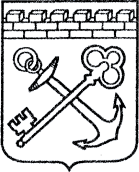 АДМИНИСТРАЦИЯ ЛЕНИНГРАДСКОЙ ОБЛАСТИКОМИТЕТ ПО КУЛЬТУРЕ ЛЕНИНГРАДСКОЙ ОБЛАСТИПРИКАЗ«___»____________2015 г.                                                            №___________________г. Санкт-ПетербургОб утверждении границ зон охраны объекта культурного наследия федерального значения ансамбль «Зеленый пояс Славы Ленинграда», а также требований к режимам использования земель и градостроительным регламентам в границах данных зонВ соответствии со ст.ст. 9.1, 33, 34   Федерального закона от   25 июня   2002 года         № 73-ФЗ «Об объектах культурного наследия (памятниках истории и культуры) народов Российской Федерации» и Положением о зонах охраны объектов культурного наследия (памятников истории и культуры) народов Российской Федерации, утвержденным постановлением Правительства Российской Федерации от 26 апреля 2008 г. № 315 на основании Акта государственной историко-культурной экспертизы, п р и к а з ы в а ю:1. Утвердить границы зон охраны объекта культурного наследия федерального значения ансамбль «Зеленый пояс Славы Ленинграда», расположенного на территории Ленинградской области, согласно приложениям 1 – 3 к настоящему Приказу. (Всеволожский район – приложение 1, Кировский район – приложение 2, Ломоносовский район – приложение 3.)2. Утвердить требования к режимам использования земель и градостроительным регламентам в границах зон охраны объекта культурного наследия федерального значения ансамбль «Зеленый пояс Славы Ленинграда», расположенного на территории Ленинградской области, согласно приложению 4 к настоящему Приказу.3. Отделу по осуществлению полномочий Российской Федерации в сфере объектов культурного наследия департамента по охране, сохранению и использованию объектов культурного наследия Ленинградской области обеспечить внесение сведений о наличии зон охраны объекта культурного наследия федерального значения ансамбль «Зеленый пояс Славы Ленинграда», расположенного на территории Ленинградской области, в единый государственный реестр объектов культурного наследия (памятников истории и культуры) народов Российской Федерации.4. Настоящий приказ вступает в силу со дня его официального опубликования.5. Контроль за исполнением настоящего приказа возложить на заместителя начальника департамента государственной охраны, сохранения и использования объектов культурного наследия комитета по культуре Ленинградской области Лазареву Галину Ефимовну.Председатель комитета по культуре			                             Н.Г. КононенкоПриложение 1к приказу комитета по культуреЛенинградской области от «__» ________ . № ____Границы зон охраны объектов культурного наследия ансамбля «Зеленый пояс Славы Ленинграда», расположенного на территории Ленинградской области во Всеволожском районеОбъект культурного наследия федерального значения памятник ленинградским детям «Цветок жизни» на «Дороге жизни», г.Всеволожск, п.Ковалево, на 3 км шоссе северо-западнее ж.д.станции Ржевка. Описание границы территории охранной зоны: исходная точка 1 границы охранной зоны «ОЗ» расположена на западном углу асфальтированной площадки Поста ГИББД, который находится на Дороге жизни. Далее граница проходит:1 – 2 – на северо-запад 317 м до изгиба левого берега реки Лубья.2 – 3 – на северо-восток, по лесному массиву, 280 м до изгиба левого берега реки Лубья.3 – 4 – на северо-восток 130 м по левому берегу реки Лубья.4 – 5 – на юго-восток по лесному массиву 264 м до лесной просеки.5 – 6 – на юго-запад вдоль лесной просеки 55 м.6 – 7 – на юго-восток вдоль лесной тропы 58 м до дорожного полотнаавтодороги Санкт-Петербург – Морье (А-128) –Дороги жизни.7 – 1 – юго-запад 415 м вдоль дорожного полотна автодороги Санкт- Петербург – Морье (А-128) Дороги жизни в исходную точку 1.Площадь территории «ОЗ» составляет 10,64 га.Граница охранной зоны памятника «Цветок жизни» обозначена «ОЗ-а». Исходная точка 1 границы охранной зоны «ОЗ-а» совпадает с точкой 7 зоны «ОЗ», находится на Дороге жизни. Далее граница проходит:7 – 6 – на северо-запад вдоль лесной тропы до лесной просеки 58 м.6 – 5 – на северо-восток вдоль лесной просеки 55м.5 – 8 – на юго-восток до дорожного полотна автодороги Санкт- Петербург – Морье (А-128) Дороги жизни 70 м.8 – 7 – на юго-запад 67 м вдоль дорожного полотна автодороги Санкт- Петербург – Морье (А-128) Дороги жизни в исходную точку 1.Площадь территории «ОЗ-а» составляет 0,39 га.Общая площадь территорий «ОЗ» и «ОЗ-а» составляет 11,03 га.Координаты характерных точек границ выполнены в местной системе координат.Схема границ охранной зоны.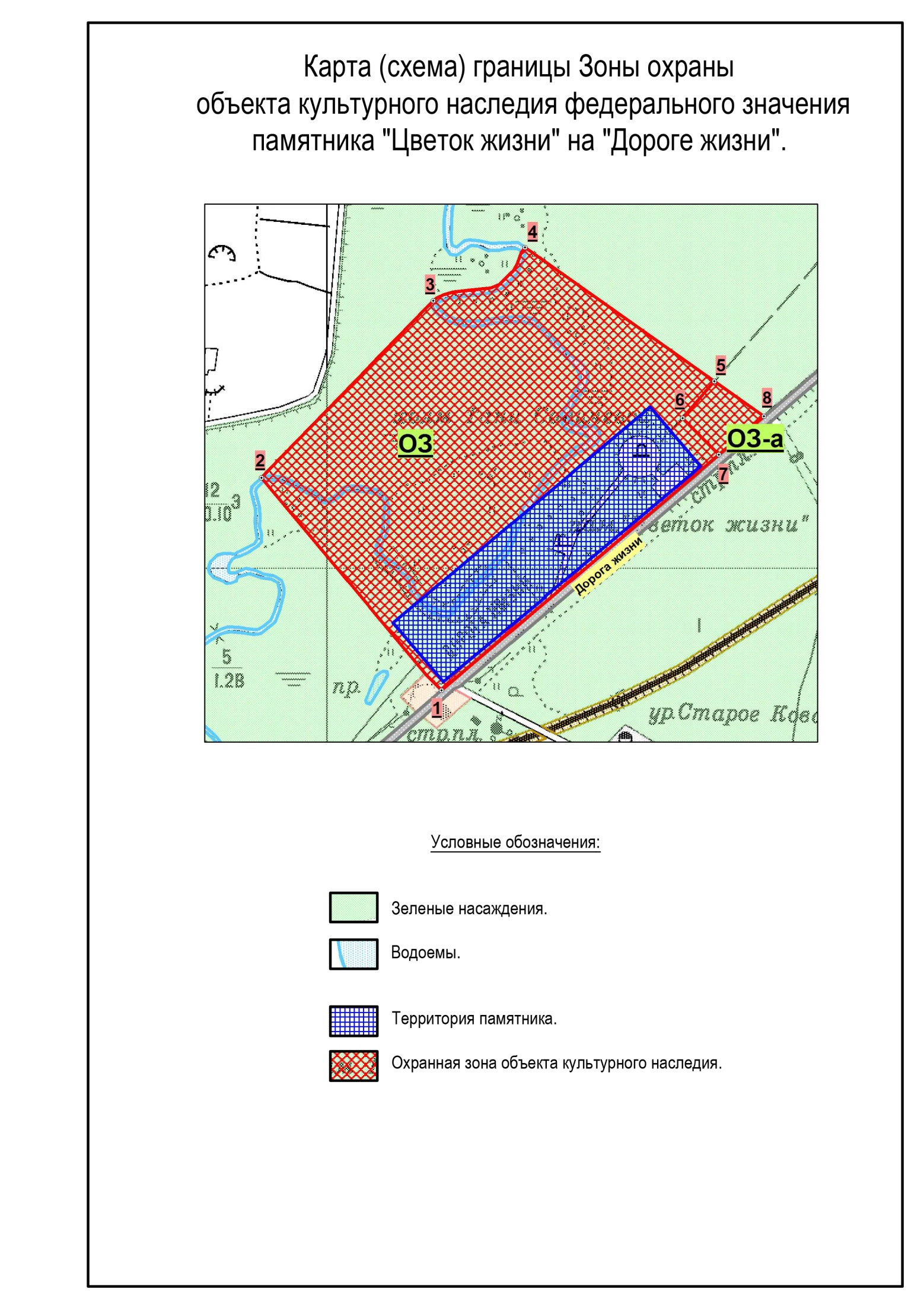 Объект культурного наследия федерального значения памятник «Румболовская гора» на «Дороге жизни», г.Всеволожс, Румболовские высоты.Описание границы территории охранной зоны: исходная точка 1 границы охранной зоны «ОЗ» расположена на восточном углу поликлинического корпуса Всеволожской ЦРБ. Далее граница проходит:1 – 2 – на северо-восток 47 м.2 – 3 – на северо-запад до восточного угла корпуса для врачей больницы ЦРБ 70 м.3 – 4 – на северо-запад до дорожного полотна Колтушского шоссе 22м.4 – 5 – на юго-восток вдоль дорожного полотна Колтушского шоссе 75м.5 – 6 – на юго-запад до дорожного полотна автодороги Санкт- Петербург – Морье (А-128)- Дороги жизни 35 м.6 – 7 – на юго-запад вдоль дорожного полотна автодороги Санкт- Петербург – Морье (А-128) - Дороги жизни 55 м.7 – 1 – на северо-запад до восточного угла больничного корпуса 37 м в исходную точку 1.Площадь «ОЗ» составляет 0,39 га.Координаты характерных точек границ выполнены в местной системе координат.Схема границ охранной зоны.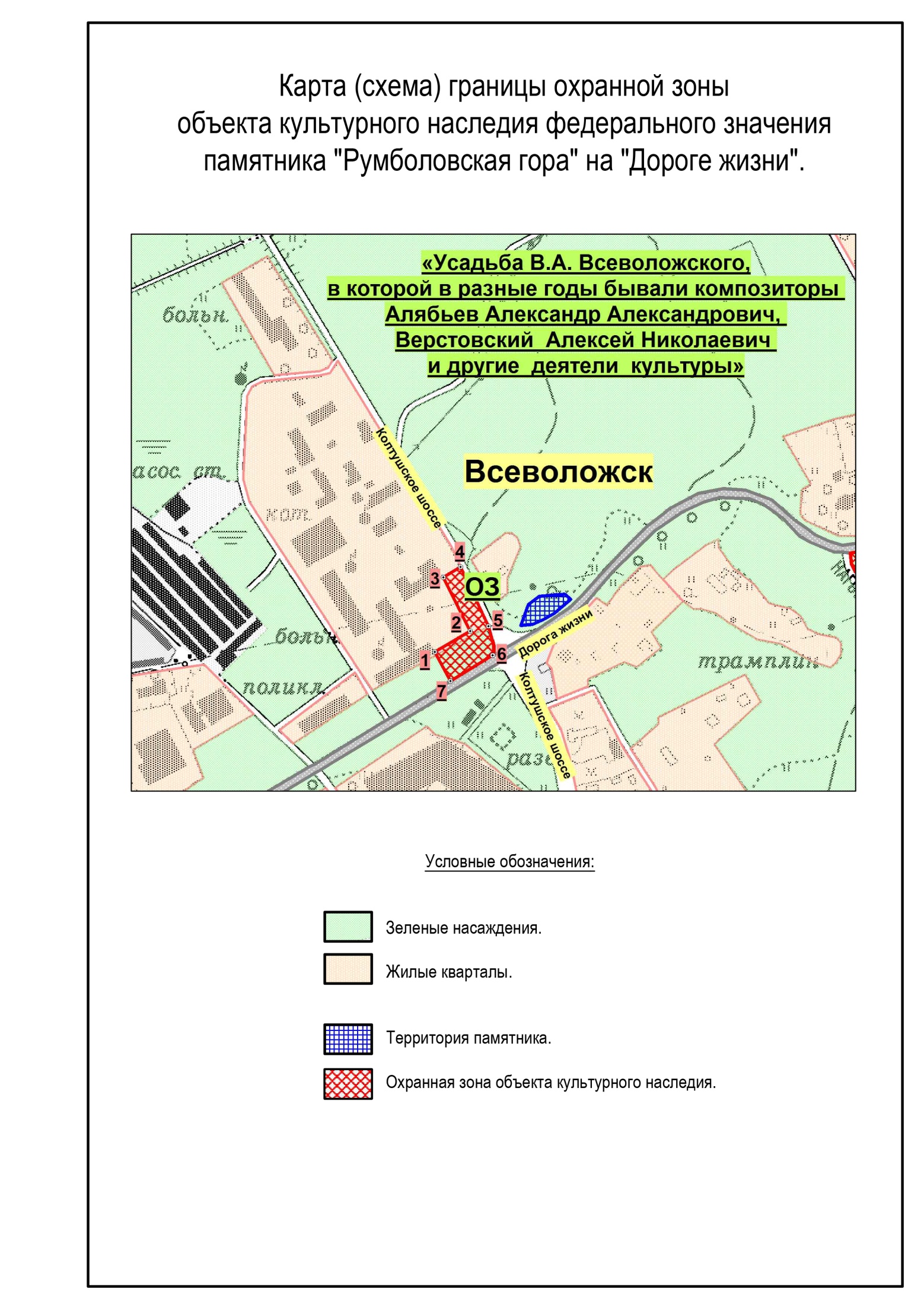 Объект культурного наследия федерального значения памятник «Безымянная высота», Всеволожский район, близ деревни Большие Пороги, на правом берегу р.Невы.Описание границы территории охранной зоны: исходная точка 1 границы охранной зоны «ОЗ» расположена на береговой линии правого берега реки Невы. Далее граница проходит:1 – 2 – на северо-восток по дорожному полотну грунтовой дороги 159м.2 – 3 – на северо-восток по дорожному полотну грунтовой дороги 92 м.3 – 4 – на юго-восток, через открытое пространство - поле, к восточной границе квартала деревни Большие пороги 357,5 м.4 – 5 – на юго-запад, вдоль западной границы квартала деревни Большие пороги, 192 м.5 – 6 – вдоль северной границы земельного отвода участка деревни Большие пороги на запад 41 м.6 – 7 – на юг до береговой линии правого берега реки Невы, вдоль западной границы земельного отвода участка деревни Большие Пороги, 70 м.7 – 1 – вдоль береговой линии правого берега реки Невы на северо-запад в исходную точку 1.Площадь «ОЗ» составляет 11,28 га.Граница охранной зоны памятника «Безымянная высота» обозначена «ОЗ-а». Исходная точка 8 границы охранной зоны «ОЗ-а» расположена на пересечении грунтовых дорог. Далее граница проходит:8 – 9 – на юго-восток по дорожному полотну грунтовой дороги 75 м.9 – 10 – на юго-запад вдоль границы зеленых насаждений 58 м.10 – 11 – на северо-запад вдоль границы зеленых насаждений до автомобильного проезда 75 м.11 – 8 – на северо-восток вдоль автомобильного проезда до пересечения грунтовых дорог 58 м в исходную точку.Площадь «ОЗ-а» составляет 0,44 га.Общая площадь «ОЗ» и «ОЗ-а» составляет 11,72 га.Координаты характерных точек границ выполнены в местной системе координат.Схема границ охранной зоны.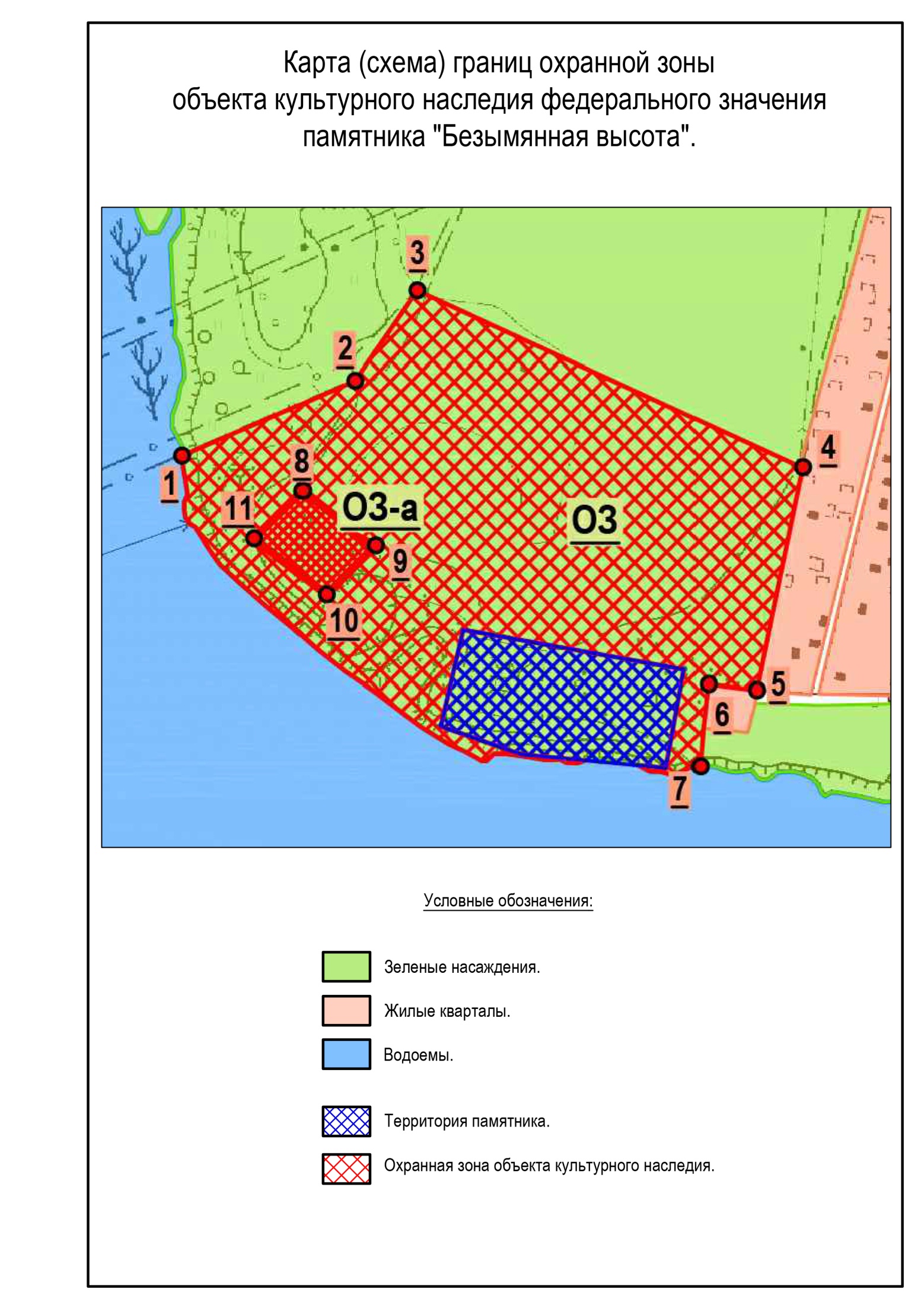 Объект культурного наследия федерального значения памятник «Разорванное кольцо», Всеволожский район, деревня Коккорево, у Вагановского спуска к Ладоге.Описание границы территории охранной зоны: исходная точка 1 границы охранной зоны «ОЗ-1» расположена на пересечении шоссе «Дорога жизни», направлением Санкт-Петербург – Морье, и дорожного полотна автомобильного проезда в деревню Коккорево на восточной стороне. Далее граница проходит:1 – 2(Тп. т.2) – на северо-восток вдоль дорожного полотна автодороги Санкт-Петербург – Морье (А-128) – Дороги жизни 40 м;2(Тп. т.2) – 3(Тп. т.1) – на юг по границе территории памятника 32 м;3(Тп. т.1) – 4(Тп. т.9) – на восток по границе территории памятника 72 м;4(Тп. т.9) – 5(Тп. т.8) – на север по границе территории памятника 40 м;5(Тп. т.8) – 6(Тп. т.7) – на северо-восток по границе территории памятника 36 м;6(Тп. т.7) – 7(Тп. т.6) – на северо-запад по границе территории памятника до дорожного полотна автодороги Санкт-Петербург – Морье (А-128) – Дороги жизни 20 м;7 – 8 – на северо-восток вдоль дорожного полотна автодороги Санкт-Петербург – Морье (А-128) – Дороги жизни 15 м;8 – 9 – на северо-восток вдоль дорожного полотна автодороги Санкт-Петербург – Морье (А-128) – Дороги жизни 78 м;9 – 10 – на юго-восток по лесной просеке до береговой линии Ладожского озера 133 м;10 – 11 – на юго-запад вдоль береговой линии Ладожского озера 150 м;11 – 12 – на юго-восток вдоль береговой линии Ладожского озера 150 м;12 – 13 – на запад вдоль береговой линии Ладожского озера 155 м;13 – 14 – на запад вдоль лесного массива до северо-восточного угла квартала деревни Коккорево 15 м;14 – 15 – на север вдоль границы лесного массива 30 м;15 – 16 – на запад до дорожного полотна автомобильного проезда в деревню Коккорово 90 м;16 – 1 – на запад, вдоль дорожного полотна автомобильного проезда в деревню Коккорево 80 м в исходную точку 1.Площадь «ОЗ-1» составляет 2,98 га.Граница охранной зоны памятника «Разорванное кольцо» обозначена «ОЗ-1.а». Исходная точка границы охранной зоны «ОЗ-1.а» совпадает с точкой 14 зоны «ОЗ-1». Далее граница проходит:14 – 17 – на запад вдоль северной границы квартала деревни Коккорево 83 м;17 –16 – на северо-запад вдоль дорожного полотна автомобильного проезда в деревню Коккорево 33 м;16 –15 – на восток до границы лесного массива 90 м;15 –14 – на юг, вдоль границы лесного массива 30 м в исходную точку.Площадь «ОЗ-1.а» составляет 0,28 га.Граница охранной зоны памятника «Разорванное кольцо» обозначена «ОЗ-2». Исходная точка границы охранной зоны «ОЗ-2» расположена на пересечении шоссе Дорога жизни (А-128), направлением Санкт-Петербург – Морье, и дорожным полотном автомобильного проезда – ул. аллея Героев. Далее граница проходит:18 – 19 – на восток вдоль дорожного полотна автодороги Санкт-Петербург – Морье (А-128) – Дороги жизни до дорожного полотна автомобильного проезда в деревню Коккорево168 м;19 – 20 – на юго-восток вдоль дорожного полотна автомобильного проезда в деревню Коккорево 80 м;20 – 21 – на юго-запад вдоль дорожного полотна автомобильного проезда в деревню Коккорево до северо-восточного угла квартала деревни Коккорево 20 м;21 – 22 – на запад вдоль северной границы квартала деревни Коккорево до дорожного полотна автомобильного проезда – ул. аллеи Героев 190 м;22 – 23 – на северо-восток вдоль дорожного полотна автомобильного проезда - аллеи Героев 50 м;23 – 18 – на север вдоль дорожного полотна автомобильного проезда – ул. аллеи Героев до дорожного полотна автодороги Санкт-Петербург – Морье (А-128) – Дороги жизни 55 м в исходную точку.Площадь «ОЗ-2» составляет 1,81 га.Граница охранной зоны памятника «Разорванное кольцо» обозначена «ОЗ-3». Исходная точка границы охранной зоны «ОЗ-3» расположена на пересечении шоссе «Дорога жизни», направлением Морье - Санкт-Петербург (А-128), и дорожного полотна грунтовой дороги местного значения. Далее граница проходит:24 – 25 – на северо-восток вдоль дорожного полотна грунтовой дороги местного значения 125 м;25 – 26 – на северо-восток вдоль лесной просеки 118 м;26 – 27 – на юго-восток вдоль лесной просеки до северо-западного угла земельного отвода «участка № 4 деревни Коккорево» 53 м;27 – 28 – на юг вдоль западной границы земельного отвода «участка № 4 деревни Коккорево» 68 м;28 – 29 – на восток вдоль южной границы земельного отвода «участка № 4 деревни Коккорево» 40 м;29 – 30 – на север вдоль восточной границы земельного отвода «участка № 4 деревни Коккорево» 68 м;30 – 31 – на юго-восток вдоль лесной просеки до дорожного полотна автодороги Санкт-Петербург – Морье (А-128) – Дороги жизни 42 м;31 – 32 – на юго-запад вдоль дорожного полотна автодороги Санкт-Петербург – Морье (А-128) – Дороги жизни 75 м;32 – 33 – на юго-запад вдоль поворота дорожного полотна автодороги Санкт-Петербург – Морье (А-128) – Дороги жизни 128 м;33 – 24 – на запад вдоль дорожного полотна автодороги Санкт-Петербург – Морье (А-128) – Дороги жизни, до дорожного полотна грунтовой дороги местного значения 148 м в исходную точку.Площадь «ОЗ-3» составляет 2,98 га.Площадь «ОЗ-1», «ОЗ-1.а» и «ОЗ-2» составляет 8,05 га.Координаты характерных точек границ выполнены в местной системе координат.Схема границ охранной зоны.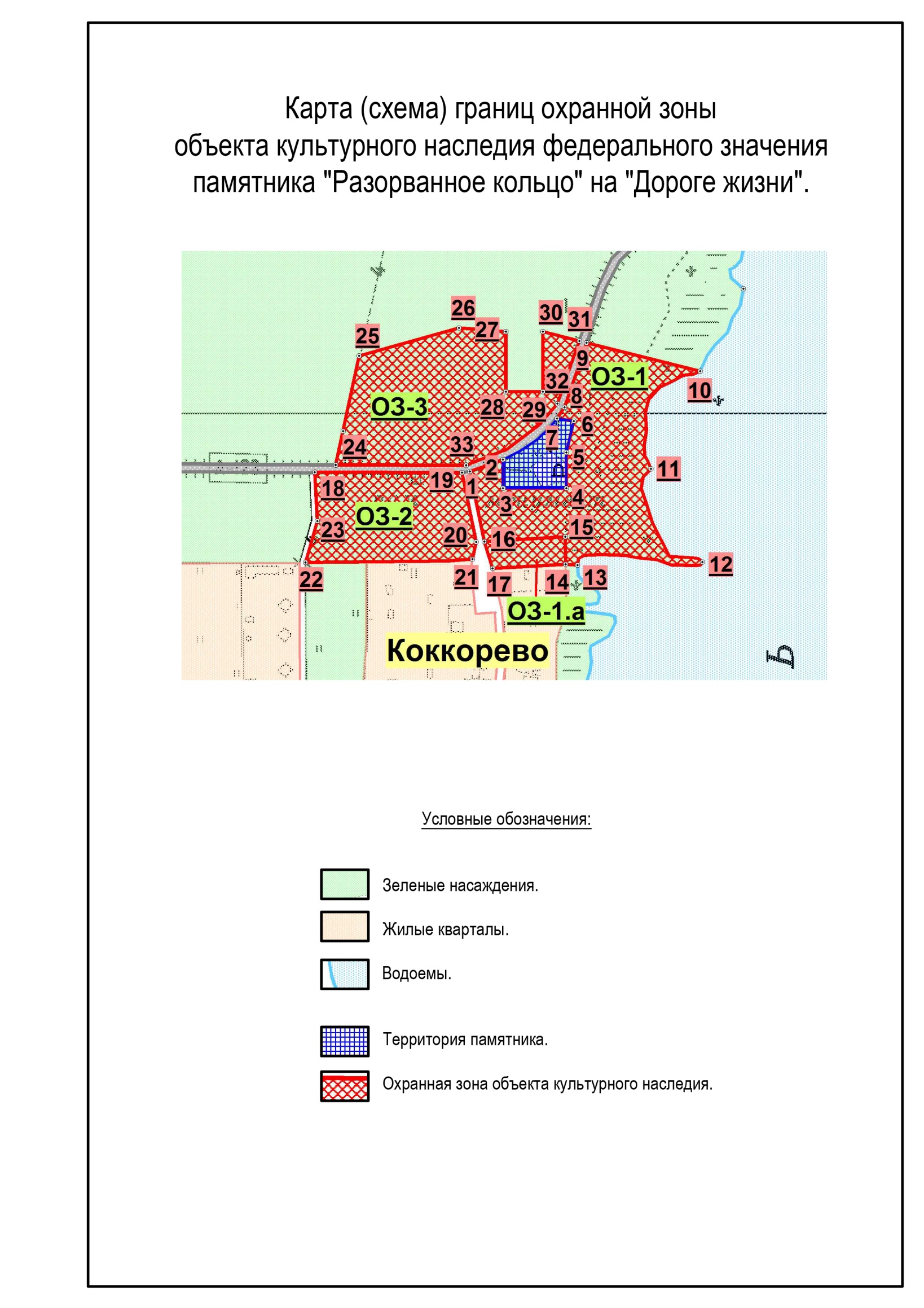 Объект культурного наследия федерального значения памятник «Катюша», Всеволожский район, деревня Корнево, близ ж.д. станции Рахья.Описание границы территории охранной зоны: исходная точка 1 границы охранной зоны «ОЗ» находится на шоссе Дорога жизни (А-128), направлением Санкт-Петербург – Морье, и совпадает с точкой 2 границы территории памятника «Катюша». Далее граница проходит:1(ТП т.2) – 2 – на север вдоль дорожного полотна автодороги Санкт-Петербург – Морье (А-128) - «Дороги жизни» 44 м;2 – 3 – на восток до границы земельного отвода участка для размещения садово-дачного строительства 75 м;3 – 4 – на юг вдоль восточной границы земельного отвода участка для размещения садово-дачного строительства 93 м;4 – 5 – на запад до дорожного полотна автодороги Санкт-Петербург – Морье (А-128) - «Дороги жизни» 73 м;5 – 6(ТП т.1) – на север вдоль дорожного полотна автодороги Санкт-Петербург – Морье (А-128) – «Дороги жизни» 26 м;6(ТП т.1) – 7(ТП т.4) – на северо-восток вдоль границы территории памятника 45 м;7(ТП т.4) – 8(ТП т.3) – на северо-запад вдоль границы территории памятника 22 м;8(ТП т.3) – 1(ТП т.2) – на юго-запад до дорожного полотна автодороги Санкт-Петербург – Морье (А-128) - Дороги жизни 45 м в исходную точку 1.Площадь «ОЗ» составляет 0,59 га.Координаты характерных точек границ выполнены в местной системе координат.Схема границ охранной зоны.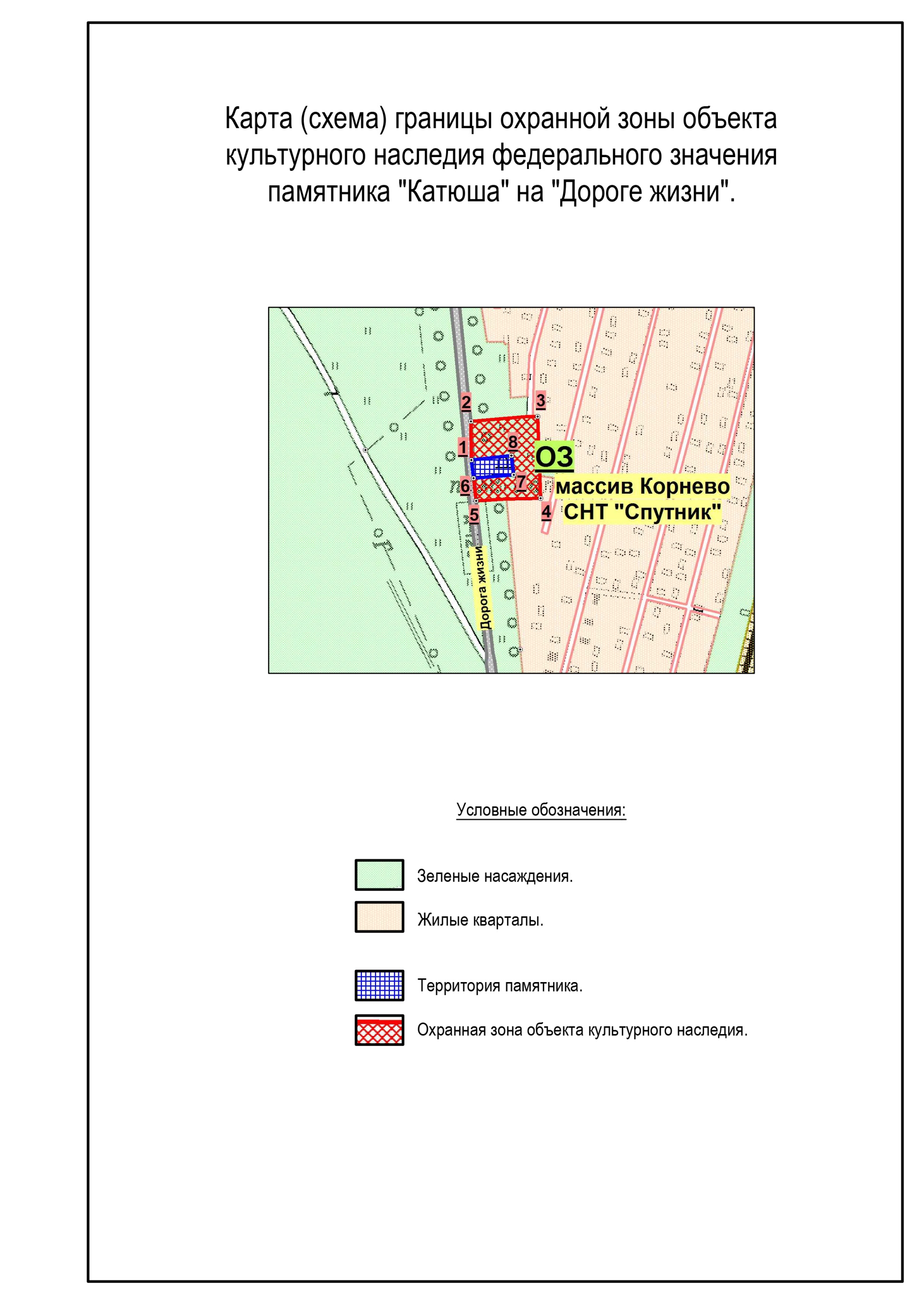 Объект культурного наследия федерального значения памятник «Памятные километровые столбы» на «Дороге жизни», Всеволожский район, от ж.д. станции Ржевка до западного побережья Ладожского озера.Описание границы территории охранной зоны: Граница охранной зоны памятного 3-го километрового столба  «ОЗ-3». Исходная точка 1 границы охранная зоны «ОЗ-3» расположена на дорожном полотне шоссе Дорога жизни, направлением Санкт-Петербург – Морье (А-128) и лесной просеки. Далее граница проходит:1 – 2 – на север-восток вдоль дорожного полотна шоссе Санкт-Петербург – Морье (А-128) – Дорога жизни 40 м;2 – 3 – на юго-восток 35 м на расстоянии 20 м от памятного столба №3;3 – 4 – на юго-запад 50 м на расстоянии 35 м от дорожного полотна шоссе Санкт-Петербург – Морье (А-128) – Дорога жизни, параллельно ему, до лесной просеки;4 – 1 – на северо-запад 35 м вдоль лесной просеки до дорожного полотна шоссе Санкт-Петербург – Морье (А-128) – Дорога жизни в исходную точку.Площадь «ОЗ-3» составляет 0,16 га.Граница охранной зоны памятного 4-го километрового столба  «ОЗ-4». Исходная точка 5 границы охранной зоны «ОЗ-4» расположена на дорожном полотне шоссе Дорога жизни, направлением Санкт-Петербург – Морье. Далее граница проходит:5 – 6 – на юго-восток 30 м на расстоянии 20 м от памятного столба № 4;6 – 7 – на юго-запад 50 м на расстоянии 30 м от дорожного полотна шоссе Санкт-Петербург – Морье (А-128) – Дорога жизни, параллельно ему;7 – 8 – на северо-запад 30 м на расстоянии 20 м от памятного столба №4;8 – 5 – на северо-восток 50 м вдоль шоссе Санкт-Петербург – Морье (А-128) – Дорога жизни в исходную точку.Площадь «ОЗ-4» составляет 0,16 га.Граница охранной зоны памятного 5-го километрового столба  «ОЗ-5».  Исходная точка 9 границы охранной зоны «ОЗ-5» расположена на шоссе «Дорога жизни», направлением Санкт-Петербург – Морье. Далее граница проходит:9 – 10 – на юго-восток 30 м на расстоянии 20 м от памятного километрового столба № 5;10 – 11 – на юго-запад 50 м на расстоянии 30 м от дорожного полотна шоссе Санкт-Петербург – Морье (А-128) - Дорога жизни, параллельно ему;11 – 12 – на северо-запад 30 м на расстоянии 20 м от памятного километрового столба № 5;12 – 9 – на северо-восток 50 м вдоль дорожного полотна шоссе Санкт-Петербург – Морье (А-128) - Дорога жизни в исходную точку.Площадь «ОЗ-5» составляет 0,16 га.Граница охранной зоны памятного 6-го километрового столба  «ОЗ-6». Исходная точка 13 границы охранной зоны «ОЗ-6» расположена на шоссе «Дорога жизни», направлением Санкт-Петербург – Морье. Далее граница проходит:13 – 14 – на юго-восток 30 м на расстоянии 20 м от памятного километрового столба № 6;14 – 15 – на юго-запад 50 м на расстоянии 30 м от дорожного полотна шоссе Санкт-Петербург – Морье (А-128) - Дорога жизни, параллельно ему;15 – 16 – на северо-запад 30 м на расстоянии 20 м от памятного километрового столба № 6;16 – 13 – на северо-восток 50 м вдоль дорожного полотна шоссе Санкт-Петербург – Морье (А-128) - Дорога жизни в исходную точку.Площадь «ОЗ-6» составляет 0,16 га.Граница охранной зоны памятного 7-го километрового столба  «ОЗ-7». Исходная точка 17 границы охранной зоны «ОЗ-7» расположена на шоссе «Дорога жизни», направлением Санкт-Петербург – Морье, и дорожным полотном проезда к АЗС «Neste Oil» № 515 ООО «Несте Санкт-Петербург». Далее граница проходит:17 – 18 – северо-восток вдоль дорожного полотна шоссе Санкт-Петербург – Морье (А-128) - Дорога жизни до дорожного полотна проезда от АЗС «Neste Oil» № 515 ООО «Несте Санкт-Петербург» 115 м;18 – 19 – на юго-восток вдоль дорожного полотна выезда с АЗС «Neste Oil» № 515 ООО «Несте Санкт-Петербург» 15 м;19 – 20 – на юго-запад вдоль дорожного полотна выезда с АЗС «Neste Oil» № 515 ООО «Несте Санкт-Петербург»  25 м;20 – 21 – на юго-запад вдоль асфальтированного участка АЗС «Neste Oil» № 515 ООО «Несте Санкт-Петербург» 42 м;21 – 22 – на юго-восток Вдоль асфальтированного участка АЗС «Neste Oil» № 515 ООО «Несте Санкт-Петербург»  32 м;22 – 23 – на юго-запад на расстоянии 60 м от дорожного полотна шоссе Санкт-Петербург – Морье (А-128) - Дорога жизни, параллельно ему, 47 м;23 – 17 – на северо-запад 60 м до дорожного полотна шоссе Санкт-Петербург – Морье (А-128) - Дорога жизни в исходную точку.Площадь «ОЗ-7» составляет 0,48 га.Граница охранной зоны памятного 8-го километрового столба  «ОЗ-8». Исходная точка 24 границы охранной зоны «ОЗ-8» расположена на шоссе «Дорога жизни», направлением Санкт-Петербург – Морье (А-128). Далее граница проходит:24 – 25 – северо-восток вдоль дорожного полотна шоссе Санкт-Петербург – Морье (А-128) - Дорога жизни 115 м;25 – 26 – на юго-восток до дорожного полотна автомобильного проезда на АЗС «ПТК»15 м;26 – 27 – на юго-запад вдоль дорожного полотна автомобильного проезда на АЗС «ПТК» 25 м;27 – 28 – на юго-восток вдоль асфальтированной площадки АЗС «ПТК»  40 м;28 – 29 – на юго-восток вдоль дорожного полотна автомобильного проезда к Модульной ТЭЦ 30 м;29 – 24 – на северо-запад 60 м до дорожного полотна шоссе Санкт-Петербург – Морье (А-128) - Дорога жизни в исходную точку.Площадь «ОЗ-8» составляет 0,19 га.Граница охранной зоны памятного 9-го километрового столба  «ОЗ-9». Исходная точка 30 границы охранной зоны «ОЗ-9» расположена на шоссе «Дорога жизни», направлением Санкт-Петербург – Морье. Далее граница проходит:30 – 31 – на северо-восток вдоль дорожного полотна шоссе Санкт-Петербург – Морье (А-128) - Дорога жизни до дорожного полотна автомобильного проезда – ул. Александровская г. Всеволожска 90 м;31 – 32 – на юг вдоль дорожного полотна автомобильного проезда – ул. Александровская г. Всеволожска 20 м;32 – 33 – на юго-запад на расстоянии 20 м от дорожного полотна шоссе Санкт-Петербург – Морье (А-128) - Дорога жизни, параллельно ему, 80 м;33 – 30 – на северо-запад 20 м до дорожного полотна шоссе Санкт-Петербург – Морье (А-128) - Дорога жизни в исходную точку.Площадь «ОЗ-9» составляет 0,17 га.Граница охранной зоны памятного 10-го километрового столба «ОЗ-10». Исходная точка 34 границы охранной зоны «ОЗ-10» расположена на пересечении дорожного полотна шоссе «Дорога жизни», направлением Санкт-Петербург – Морье (А-128), и дорожным полотном автомобильного проезда – ул. Нагорная г. Всеволожск. Далее граница проходит:34 – 35 – на северо-восток вдоль дорожного полотна шоссе Санкт-Петербург – Морье (А-128) - Дорога жизни 35 м;35 – 36 – на юго-восток вдоль границы зеленых насаждений 20 м;36 – 37 – на юго-запад вдоль границы зеленых насаждений до дорожного полотна автомобильного проезда – ул. Нагорная г. Всеволожск   35 м;37 – 34 – на северо-запад вдоль дорожного полотна автомобильного проезда -  ул. Нагорная 22 м до дорожного полотна шоссе Санкт-Петербург – Морье (А-128) - Дорога жизни в исходную точку.Площадь «ОЗ-10» составляет 0,08 га.Граница охранной зоны памятного 11-го километрового столба «ОЗ-11». Исходная точка 38 границы охранной зоны «ОЗ-11» расположена на дорожном полотне шоссе «Дорога жизни», направлением Санкт-Петербург – Морье (А-128). Далее граница проходит:38 – 39 – на северо-восток вдоль дорожного полотна шоссе Санкт-Петербург – Морье (А-128) - Дорога жизни 42 м;39 – 40 – на юг вдоль границы зеленых насаждений 15 м;40 – 41 – на юго-запад 42 м на расстоянии 15 м от дорожного полотна шоссе Санкт-Петербург – Морье (А-128) - Дорога жизни, параллельно ему;41 – 38 – на север 15 м вдоль границы зеленых насаждений до дорожного полотна шоссе Санкт-Петербург – Морье (А-128) - Дорога жизни в исходную точку.Площадь «ОЗ-11» составляет 0,06 га.Граница охранной зоны памятного 12-го километрового столба «ОЗ-12». Исходная точка 42 границы охранной зоны «ОЗ-12» расположена на дорожной полосе шоссе «Дорога жизни», направлением Санкт-Петербург – Морье, и совпадает с границей объекта культурного наследия регионального значения «Мемориальный (шоссейный, неасфальтированный) участок «Дороги жизни» протяженностью 280 п.м., где установлены три памятных знака-стелы». Далее граница проходит:42 – 43 – на северо-восток вдоль дорожного полотна шоссе Санкт-Петербург – Морье (А-128) - Дорога жизни 355 м;43 – 44 – на юго-запад вдоль границы зеленых насаждений 215 м;44 – 42 – на запад 195 м вдоль границы зеленых насаждений до дорожного полотна шоссе Санкт-Петербург – Морье (А-128) - Дорога жизни в исходную точку.Площадь «ОЗ-12» составляет 1,81 га.Граница охранной зоны памятного 13-го километрового столба «ОЗ-13». Исходная точка 45 границы охранной зоны «ОЗ-13» расположена на шоссе «Дорога жизни», направлением Санкт-Петербург – Морье. Далее граница проходит:45 – 46 – на северо-восток вдоль дорожного полотна шоссе Санкт-Петербург – Морье (А-128) - Дорога жизни 50 м;46 – 47 – на юго-восток 7 м на расстоянии 25 м от памятного километрового столба № 13 до границы жилого участка для индивидуальной жилой застройки;47 – 48 – на юго-запад вдоль границы жилого участка для индивидуальной жилой застройки 50 м;48 – 45 – на северо-запад 7 м до дорожного полотна шоссе Санкт-Петербург – Морье (А-128) - Дорога жизни в исходную точку.Площадь «ОЗ-13» составляет 0,04 га.Граница охранной зоны памятного 14-го километрового столба «ОЗ-14». Исходная точка 49 границы охранной зоны «ОЗ-14» расположена на пересечении дорожного полотна шоссе «Дорога жизни», направлением Санкт-Петербург – Морье (А-128), и дорожного полотна автомобильного проезда местного значения п. Романовка. Далее граница проходит:49 – 50 – на северо-восток вдоль дорожного полотна шоссе Санкт-Петербург – Морье (А-128) - Дорога жизни 40 м;50 – 51 – на юго-восток 25 м на расстоянии 20 м от памятного километрового столба № 14;51 – 52 – на юго-запад 45 м на расстоянии 25 м от дорожного полотна шоссе Санкт-Петербург – Морье (А-128) - Дорога жизни, параллельно ему, до дорожного полотна автомобильной дороги местного значения;52 – 49 – на север 25 м вдоль дорожного полотна автомобильного проезда местного значения до дорожного полотна шоссе Санкт-Петербург – Морье (А-128) - Дорога жизни в исходную точку.Площадь «ОЗ-14» составляет 0,093 га.Граница охранной зоны памятного 15-го километрового столба «ОЗ-15». Исходная точка 53 границы охранной зоны «ОЗ-15» расположена на шоссе «Дорога жизни», направлением Санкт-Петербург – Морье (А-128). Далее граница проходит:53 – 54 – на северо-восток вдоль дорожного полотна шоссе Санкт-Петербург – Морье (А-128) - Дорога жизни 44 м;54 – 55 – на юго-восток 7 м на расстоянии 20 м от памятного километрового столба № 15 до северо-западной границы земельного участка д. 78;55 – 56 – на юго-запад 44 м на расстоянии 7 м от дорожного полотна шоссе Санкт-Петербург – Морье (А-128) - Дорога жизни, параллельно ему, вдоль северо-западных границ земельных участков д. 78 и д. 76;56 – 53 – на северо-запад 7 м на расстоянии 20 м от памятного километрового столба № 15 до дорожного полотна шоссе Санкт-Петербург – Морье (А-128) - Дорога жизни в исходную точку.Площадь «ОЗ-15» составляет 0,034 га.Граница охранной зоны памятного 16-го километрового столба «ОЗ-16». Исходная точка 57 границы охранной зоны «ОЗ-16» расположена на пересечении дорожного полотна шоссе «Дорога жизни», направлением Санкт-Петербург – Морье (А-128), и дорожного полотна автомобильного проезда – ул. Набережная п. ст. Корнево. Далее граница проходит:57 – 58 – на северо-восток вдоль дорожного полотна шоссе Санкт-Петербург – Морье (А-128) - Дорога жизни до грунтовой дороги местного значения п. ст. Корнево 90 м;58 – 59 – на юго-запад вдоль грунтовой дороги местного значения и дорожного полотна автомобильного проезда – ул. 3-я линия п. ст. Корнево СНТ «Спутник» 105 м;59 – 57 – на северо-запад 40 м вдоль дорожного полотна автомобильного проезда – ул. Набережная п. ст. Корнево до дорожного полотна шоссе Санкт-Петербург – Морье (А-128) - Дорога жизни в исходную точку.Площадь «ОЗ-16» составляет 0,22 га.Граница охранной зоны памятного 17-го километрового столба «ОЗ-17». Исходная точка 60 границы охранной зоны «ОЗ-17» расположена на шоссе «Дорога жизни», направлением Санкт-Петербург – Морье (А-128). Далее граница проходит:60 – 61 – на север вдоль дорожного полотна шоссе Санкт-Петербург – Морье (А-128) - Дорога жизни до дорожного полотна автомобильного проезда – Центральный проезд п. ст. Корнево СНТ «Спутник» 25 м;61 – 62 – на северо-восток вдоль дорожного полотна автомобильного проезда – Центральный проезд п. ст. Корнево СНТ «Спутник» 40 м;62 – 63 – на юг вдоль западной границы земельного участка д. 346 п. ст. Корнево СНТ «Спутник» 42 м;63 – 60 – на северо-запад 35 м вдоль границы земельного участка д. 346 п. ст. Корнево СНТ «Спутник» до дорожного полотна шоссе Санкт-Петербург – Морье (А-128) - Дорога жизни в исходную точку.Площадь «ОЗ-17» составляет 0,11 га.Граница охранной зоны памятного 18-го километрового столба «ОЗ-18». Исходная точка 63 границы охранной зоны «ОЗ-18» расположена на пересечении дорожного полотна шоссе «Дорога жизни», направлением Санкт-Петербург – Морье (А-128), и дорожного полотна автомобильного проезда местного значения п. ст. Корнево СНТ «Спутник». Далее граница проходит:64 – 65 – на северо-восток вдоль дорожного полотна шоссе Санкт-Петербург – Морье (А-128) - Дорога жизни 80 м;65 – 66 – на юго-восток вдоль просеки до дорожного полотна автомобильного проезда – ул. 10-я линия п. ст. Корнево СНТ «Спутник»      20 м;66 – 67 – на юго-запад вдоль дорожного полотна автомобильного проезда – ул. 10-я линия п. ст. Корнево СНТ «Спутник» до дорожного полотна автомобильного проезда местного значения П. ст. Корнево СНТ «Спутник» 80 м;67 – 64 – на северо-запад 20 м вдоль дорожного полотна автомобильного проезда местного значения п. ст. Корнево СНТ «Спутник» до дорожного полотна шоссе Санкт-Петербург – Морье (А-128) - Дорога жизни в исходную точку.Площадь «ОЗ-18» составляет 0,18 га.Граница охранной зоны памятного 19-го километрового столба «ОЗ-19». Исходная точка 68 границы охранной зоны «ОЗ-19» расположена на шоссе «Дорога жизни», направлением Санкт-Петербург – Морье (А-128), на расстоянии 30 м от памятного километрового столба № 19. Далее граница проходит:68 – 69 – на северо-восток вдоль дорожного полотна шоссе Санкт-Петербург – Морье (А-128) - Дорога жизни 60 м;69 – 70 – на юго-восток 22 м на расстоянии 30 м от памятного километрового столба № 19;70 – 71 – на юго-запад 60 м на расстоянии 22 м от дорожного полотна шоссе Санкт-Петербург – Морье (А-128) - Дорога жизни, параллельно ему;71 – 68 – на северо-запад 22 м на расстоянии 30 м от памятного километрового столба № 19 до дорожного полотна шоссе Санкт-Петербург – Морье (А-128) - Дорога жизни в исходную точку.Площадь «ОЗ-19» составляет 0,14 га.Граница охранной зоны памятного 20-го километрового столба «ОЗ-20». Исходная точка 72 границы охранной зоны «ОЗ-20» расположена на шоссе «Дорога жизни», направлением Санкт-Петербург – Морье (А-128), на расстоянии 28 м от памятного километрового столба № 20. Далее граница проходит:72 – 73 – на северо-восток 52 м вдоль дорожного полотна шоссе Санкт-Петербург – Морье (А-128) - Дорога жизни;73 – 74 – на юго-восток 18 м на расстоянии 28 м от памятного километрового столба № 20;74 – 75 – на юго-запад 52 м на расстоянии 18 м от дорожного полотна шоссе Санкт-Петербург – Морье (А-128) - Дорога жизни, параллельно ему;75 – 72 – на северо-запад 18 м на расстоянии 28 м от памятного километрового столба № 20 до дорожного полотна шоссе Санкт-Петербург – Морье (А-128) - Дорога жизни в исходную точку.Площадь «ОЗ-20» составляет 0,91 га.Граница охранной зоны памятного 21-го километрового столба «ОЗ-21». Исходная точка 76 границы охранной зоны «ОЗ-21» расположена на шоссе «Дорога жизни», направлением Санкт-Петербург – Морье (А-128), на расстоянии 23 м от памятного километрового столба № 21. Далее граница проходит:76 – 77 – на северо-восток 45 м вдоль дорожного полотна шоссе Санкт-Петербург – Морье (А-128) - Дорога жизни;77 – 78 – на юго-восток 18 м на расстоянии 23 м от памятного километрового столба № 21;78 – 79 – на юго-запад 45 м на расстоянии 18 м от дорожного полотна шоссе Санкт-Петербург – Морье (А-128) - Дорога жизни, параллельно ему;79 – 76 – на северо-запад 18 м на расстоянии 23 м от памятного километрового столба № 21 до дорожного полотна шоссе Санкт-Петербург – Морье (А-128) - Дорога жизни в исходную точку.Площадь «ОЗ-21» составляет 0,81 га.Граница охранной зоны памятного 22-го километрового столба «ОЗ-22». Исходная точка 80 границы охранной зоны «ОЗ-22» расположена на пересечении дорожного полотна шоссе «Дорога жизни», направлением Санкт-Петербург – Морье (А-128), и грунтовой дорогой местного значения д. Проба. Далее граница проходит:80 – 81 – на северо-восток вдоль дорожного полотна шоссе Санкт-Петербург – Морье (А-128) - Дорога жизни 70 м;81 – 82 – на юго-восток 18 м на расстоянии 30 м от памятного километрового столба № 22;82 – 83 – на юго-запад 70 м на расстоянии 18 м от дорожного полотна шоссе Санкт-Петербург – Морье (А-128) - Дорога жизни, параллельно ему;83 – 80 – на северо-запад 18 м вдоль грунтовой дороги местного значения д. Проба до дорожного полотна шоссе Санкт-Петербург – Морье (А-128) - Дорога жизни в исходную точку.Площадь «ОЗ-22» составляет 0,13 га.Граница охранной зоны памятного 23-го километрового столба «ОЗ-23». Исходная точка 84 границы охранной зоны «ОЗ-23» расположена на шоссе «Дорога жизни», направлением Санкт-Петербург – Морье (А-128), на расстоянии 7 м от памятного километрового столба № 23. Далее граница проходит:84 – 85 – на северо-восток вдоль дорожного полотна шоссе Санкт-Петербург – Морье (А-128) - Дорога жизни до границы зеленых насаждений 20 м;85 – 86 – на юго-восток вдоль границы зеленых насаждений 15 м;86 – 87 – на юго-запад 20 м на расстоянии 15 м от дорожного полотна шоссе Санкт-Петербург – Морье (А-128) - Дорога жизни, параллельно ему;87 – 84 – на северо-запад 15 м на расстоянии 7 м от памятного километрового столба № 23 до дорожного полотна шоссе Санкт-Петербург – Морье (А-128) - Дорога жизни в исходную точку.Площадь «ОЗ-23» составляет 0,032 га.Граница охранной зоны памятного 24-го километрового столба «ОЗ-24». Исходная точка 88 границы охранной зоны «ОЗ-24» расположена на дорожном полотне Ленинградского шоссе «Дорога жизни», направлением Санкт-Петербург – Морье, на расстоянии 28 м от памятного километрового столба № 24. Далее граница проходит:88 – 89 – на юго-восток вдоль дорожного полотна Ленинградского шоссе 25 м;89 – 90 – на юго-восток вдоль дорожного полотна Ленинградского шоссе 27 м;90 – 91 – на юго-запад 25 м на расстоянии 28 м от памятного километрового столба № 24;91 – 92 – на северо-запад 50 м на расстоянии 25 м от дорожного полотна Ленинградского шоссе, параллельно ему;92 – 88 – на северо-восток 25 м на расстоянии 28 м от памятного километрового столба № 24 до дорожного полотна Ленинградского шоссе в исходную точку.Площадь «ОЗ-24» составляет 0,13 га.Граница охранной зоны памятного 25-го километрового столба «ОЗ-25». Исходная точка 93 границы охранной зоны «ОЗ-25» расположена на дорожном полотне Ленинградского шоссе - «Дорога жизни», направлением Санкт-Петербург – Морье, на расстоянии 20 м от памятного километрового столба № 25. Далее граница проходит:93 – 94 – на юго-восток вдоль дорожного полотна Ленинградского шоссе – Дорога жизни 45 м;94 – 95 – на юго-запад 8 м на расстоянии 20 м от памятного километрового столба № 25;95 – 96 – на северо-запад 45 м на расстоянии 8 м от дорожного полотна Ленинградского шоссе – Дорога жизни, параллельно ему;96 – 93 – на северо-восток 8 м на расстоянии 20 м от памятного километрового столба № 25 до дорожного полотна Ленинградского шоссе - Дорога жизни в исходную точку.Площадь «ОЗ-25» составляет 0,04 га.Граница охранной зоны памятного 26-го километрового столба «ОЗ-26». Исходная точка 97 границы охранной зоны «ОЗ-26» расположена на дорожном полотне Ленинградского шоссе - «Дорога жизни», направлением Санкт-Петербург – Морье, на расстоянии 25 м от памятного километрового столба № 26. Далее граница проходит:97 – 98 – на северо-восток вдоль дорожного полотна Ленинградского шоссе - Дороги жизни 55 м;98 – 99 – на юго-восток 7 м на расстоянии 25 м от памятного километрового столба № 26;99 – 100 – на юго-запад 55 м на расстоянии 7 м от дорожного полотна Ленинградское шоссе – Дорога жизни, параллельно ему;100 – 97 – на северо-запад 7 м  на расстоянии 25 м от памятного километрового столба № 26 до дорожного полотна Ленинградского шоссе - Дороги жизни в исходную точку.Площадь «ОЗ-26» составляет 0,04 га.Граница охранной зоны памятного 27-го километрового столба «ОЗ-27». Исходная точка 101 границы охранной зоны «ОЗ-27» расположена на дорожном полотне шоссе «Дорога жизни», направлением Санкт-Петербург – Морье (А-128), на расстоянии 30 м от памятного километрового столба № 27. Далее граница проходит:101 – 102 – на юго-восток вдоль дорожного полотна шоссе Санкт-Петербург – Морье (А-128) - Дорога жизни 52 м;102 – 103 – на юго-запад 15 м на расстоянии 30 м от памятного километрового столба до береговой линии пр. Каменка 15 м;103 – 104 – на юго-запад вдоль береговой линии пр. Каменка 37 м;104 – 105 – на северо-запад 30 м на расстоянии 30 м от дорожного полотна шоссе Санкт-Петербург – Морье (А-128) - Дорога жизни, параллельно ему, до грунтовой дороги 30 м;105 – 101 – на северо-восток вдоль грунтовой дороги 33 м до дорожного полотна шоссе Санкт-Петербург – Морье (А-128) - Дорога жизни в исходную точку.Площадь территории «ОЗ-27» составляет 0,16 га.Граница охранной зоны памятного 28-го километрового столба «ОЗ-28». Исходная точка 106 границы охранной зоны «ОЗ-28» расположена на дорожном полотне шоссе «Дорога жизни», направлением Санкт-Петербург – Морье (А-128), на расстоянии 25 м от памятного километрового столба № 28 в д. Ириновка. Далее граница проходит:106 – 107 – на юго-восток 50 м вдоль дорожного полотна шоссе Санкт-Петербург – Морье (А-128) - Дорога жизни;107 – 108 – на юго-запад 8 м на расстоянии 25 м от памятного километрового столба № 28;108 – 109 – на северо-запад 50 м на расстоянии 8 м от дорожного полотна шоссе Санкт-Петербург – Морье (А-128) - Дорога жизни, параллельно ему, вдоль северо-восточной границы квартала д. Ириновка;109 – 106 – на северо-восток 8 м на расстоянии 25 м от памятного километрового столба № 29 до дорожного полотна шоссе Санкт-Петербург – Морье (А-128) - Дорога жизни в исходную точку.Площадь «ОЗ-28» составляет 0,04 га.Граница охранной зоны памятного 29-го километрового столба «ОЗ-29». Исходная точка 110 границы охранной зоны «ОЗ-29» расположена на дорожном полотне шоссе «Дорога жизни», направлением Санкт-Петербург – Морье (А-128), на расстоянии 45 м от памятного километрового столба № 29. Далее граница проходит:110 – 111 – на юго-восток 90 м вдоль дорожного полотна шоссе Санкт-Петербург – Морье (А-128) - Дорога жизни;111 – 112 – на юго-запад 8 м на расстоянии 45 м от памятного километрового столба № 29;112 – 113 – на северо-запад 90 м на расстоянии 8 м от дорожного полотна шоссе Санкт-Петербург – Морье (А-128) - Дорога жизни, параллельно ему;113 – 110 – на северо-восток 8 м на расстоянии 45 м от памятного километрового столба до дорожного полотна шоссе Санкт-Петербург – Морье (А-128) - Дорога жизни в исходную точку.Площадь «ОЗ-29» составляет 0,08 га.Граница охранной зоны памятного 30-го километрового столба «ОЗ-30». Исходная точка 114 границы охранной зоны «ОЗ-30» расположена на дорожном полотне шоссе «Дорога жизни», направлением Санкт-Петербург – Морье (А-128), на расстоянии 55 м от памятного километрового столба № 30. Далее граница проходит:114 – 115 – на юго-восток 120 м вдоль дорожного полотна шоссе Санкт-Петербург – Морье (А-128) - Дорога жизни;115 – 116 – на юго-запад 30 м на расстоянии 55 м от памятного километрового столба № 30;116 – 117 – на северо-запад 120 м на расстоянии 30 м от дорожного полотна шоссе Санкт-Петербург – Морье (А-128) - Дорога жизни, параллельно ему;117 – 114 – на северо-восток 30 м на расстоянии 55 м от памятного километрового столба № 30 до дорожного полотна шоссе Санкт-Петербург – Морье (А-128) - Дорога жизни в исходную точку.Площадь «ОЗ-30» составляет 0,37 га.Граница охранной зоны памятного 31-го километрового столба «ОЗ-31». Исходная точка 118 границы охранной зоны «ОЗ-31» расположена на дорожном полотне шоссе «Дорога жизни», направлением Санкт-Петербург – Морье (А-128), на северо-восточном углу кладбища д. Ириновка, на расстоянии 35 м от памятного километрового столба № 31. Далее граница проходит:118 – 119 – на восток 85 м вдоль дорожного полотна шоссе Санкт-Петербург – Морье (А-128) - Дорога жизни;119 – 120 – на юг 35 м на расстоянии 35 м от памятного километрового столба № 31;120 – 121 – на запад 80 м до восточной границы кладбища д. Ириновка, на расстоянии 35 м от дорожного полотна шоссе Санкт-Петербург – Морье (А-128) - Дорога жизни, параллельно ему;121  – 118 – на северо-запад 35 м вдоль восточной границы кладбища д. Ириновка до дорожного полотна шоссе Санкт-Петербург – Морье (А-128) - Дорога жизни в исходную точку.Площадь «ОЗ-31» составляет 0,28 га.Граница охранной зоны памятного 32-го километрового столба «ОЗ-32». Исходная точка 122 границы охранной зоны «ОЗ-32» расположена на дорожном полотне шоссе «Дорога жизни», направлением Санкт-Петербург – Морье (А-128), на расстоянии 30 м от памятного километрового столба № 32. Далее граница проходит:122 – 123 – на северо-восток 70 м вдоль дорожного полотна шоссе Санкт-Петербург – Морье (А-128) - Дорога жизни;123 – 124 – на юго-восток 25 м на расстоянии 30 м от памятного километрового столба № 32;124 – 125 – на юго-запад 70 м на расстоянии 25 м от дорожного полотна шоссе Санкт-Петербург – Морье (А-128) - Дорога жизни, параллельно ему;125 – 122 – на северо-восток 25 м на расстоянии 30 м от памятного километрового столба № 32 до дорожного полотна шоссе Санкт-Петербург – Морье (А-128) - Дорога жизни в исходную точку.Площадь «ОЗ-32» составляет 0,19 га.Граница охранной зоны памятного 33-го километрового столба «ОЗ-33». Исходная точка 126 границы охранной зоны «ОЗ-33» расположена на дорожном полотне шоссе «Дорога жизни», направлением Санкт-Петербург – Морье (А-128), на расстоянии 35 м от памятного километрового столба № 33. Далее граница проходит:126 – 127 – на северо-восток вдоль дорожного полотна шоссе Санкт-Петербург – Морье (А-128) - Дорога жизни 60 м;127 – 128 – на юго-восток на расстоянии 25 м от памятного километрового столба № 33 до северо-западных границ земельных участков д. Борисова Грива 8 м;128– 129 – на юго-запад вдоль северо-западных границ земельных участков 60 м;129 – 126 – на северо-запад 12 м на расстоянии 35 м от памятного километрового столба № 33 до дорожного полотна шоссе Санкт-Петербург – Морье (А-128) - Дорога жизни в исходную точку.Площадь «ОЗ-33» составляет 0,06 га.Граница охранной зоны памятного 34-го километрового столба «ОЗ-34». Исходная точка 130 границы охранной зоны «ОЗ-34» расположена на пересечении дорожного полотна шоссе  «Дорога жизни», направлением Санкт-Петербург – Морье (А-128), и дорожного полотна автомобильного проезда местного значения д. Борисова Грива (к земельным участкам), на расстоянии 5 м от памятного километрового столба № 34. Далее граница проходит:130 – 131 – на юго-восток вдоль дорожного полотна шоссе Санкт-Петербург – Морье (А-128) - Дорога жизни 35 м;131 – 132 – на юго-запад 20 м на расстоянии 25 м от памятного километрового столба № 34;132 – 133 – на северо-запад 35 м на расстоянии 20 м от дорожного полотна шоссе Санкт-Петербург – Морье (А-128) - Дорога жизни, параллельно ему, до дорожного полотна автомобильного проезда местного значения д. Борисова Грива (к земельным участкам);133 – 130 – на северо-восток 20 м вдоль дорожного полотна автомобильного проезда местного значения д. Борисова Грива (к земельным участкам), до дорожного полотна шоссе Санкт-Петербург – Морье (А-128) - Дорога жизни в исходную точку.Площадь «ОЗ-34» составляет 0,07 га.Граница охранной зоны памятного 35-го километрового столба «ОЗ-35». Исходная точка 134 границы охранной зоны «ОЗ-35» расположена на дорожном полотне шоссе «Дорога жизни», направлением Санкт-Петербург – Морье (А-128), на расстоянии 30 м от памятного километрового столба № 35. Далее граница проходит:134 – 135 – на юго-восток вдоль дорожного полотна шоссе Санкт-Петербург – Морье (А-128) - Дорога жизни 65 м;135 – 136 – на юго-запад 12 м на расстоянии 30 м от памятного километрового столба № 35;136 – 137 – на северо-запад 65 м на расстоянии 12 м от дорожного полотна шоссе Санкт-Петербург – Морье (А-128) - Дорога жизни;137 – 134 – на северо-восток 12 м на расстоянии 30 м от памятного километрового столба № 35 до дорожного полотна шоссе Санкт-Петербург – Морье (А-128) - Дорога жизни в исходную точку.Площадь «ОЗ-35» составляет 0,08 га.Граница охранной зоны памятного 36-го километрового столба «ОЗ-36». Исходная точка 138 границы охранной зоны «ОЗ-36» расположена на дорожном полотне шоссе «Дорога жизни», направлением Санкт-Петербург – Морье (А-128), на расстоянии 30 м от памятного километрового столба № 36. Далее граница проходит:138 – 139 – на восток 70 м вдоль дорожного полотна шоссе Санкт-Петербург – Морье (А-128) - Дорога жизни;139 – 140 – на юг 20 м на расстоянии 35 м от памятного километрового столба № 36;140 – 141 – на запад 70 м на расстоянии 20 м от дорожного полотна шоссе Санкт-Петербург – Морье (А-128) - Дорога жизни, параллельно ему;141– 138 – на северо-восток 20 м на расстоянии 30 м от памятного километрового столба № 36 до дорожного полотна шоссе Санкт-Петербург – Морье (А-128) - Дорога жизни в исходную точку.Площадь «ОЗ-36» составляет 0,15 га.Граница охранной зоны памятного 37-го километрового столба «ОЗ-37». Исходная точка 142 границы охранной зоны «ОЗ-37» расположена на дорожном полотне шоссе «Дорога жизни», направлением Санкт-Петербург – Морье (А-128), на расстоянии 7 м от памятного километрового столба № 37. Далее граница проходит:142 – 143 – на юго-восток 16 м вдоль дорожного полотна шоссе Санкт-Петербург – Морье (А-128) - Дорога жизни;143 – 144 – на юго-запад 3 м на расстоянии 7 м от памятного километрового столба № 37 до северо-восточной границы земельного участка;144 – 145 – на запад 16 м на расстоянии 3 м от дорожного полотна шоссе Санкт-Петербург – Морье (А-128) - Дорога жизни, вдоль северо-восточных границ земельных участков 16 м;145 – 142 – на северо-восток 3 м на расстоянии 7 м от памятного километрового столба № 37 до дорожного полотна шоссе Санкт-Петербург – Морье (А-128) - Дорога жизни в исходную точку.Площадь «ОЗ-37» составляет 0,005 га.Граница охранной зоны памятного 38-го километрового столба «ОЗ-38». Исходная точка 146 границы охранной зоны «ОЗ-38» расположена на пересечении дорожного полотна шоссе «Дорога жизни», направлением Санкт-Петербург – Морье (А-128), и дорожного полотна автомобильного проезда местного значения д. Ваганово (к земельным участкам). Далее граница проходит:146 – 147 – на юго-восток 115 м вдоль дорожного полотна шоссе Санкт-Петербург – Морье (А-128) - Дорога жизни до границы зеленых насаждений лесного массива;147 – 148 – на юго-запад 45 м вдоль границы зеленых насаждений лесного массива;148 – 149 – на юго-запад 20 м вдоль границы зеленых насаждений лесного массива;149 – 150 – на северо-запад 80 м вдоль границы зеленых насаждений лесного массива до дорожного полотна автомобильного проезда местного значения д. Ваганово (к земельным участкам);150 – 146 – на север 60 м вдоль дорожного полотна автомобильного проезда д. Ваганово (к земельным участкам) до дорожного полотна шоссе Санкт-Петербург – Морье (А-128) - Дорога жизни в исходную точку.Площадь «ОЗ-38» составляет 0,57 га.Граница охранной зоны памятного 39-го километрового столба «ОЗ-39». Исходная точка 151 границы охранной зоны «ОЗ-39» расположена на дорожном полотне шоссе «Дорога жизни», направлением Санкт-Петербург – Морье (А-128), на расстоянии 20 м от памятного километрового столба № 39. Далее граница проходит:151 – 152 – на восток вдоль дорожного полотна шоссе Санкт-Петербург – Морье (А-128) - Дорога жизни 40 м;152 – 153 – на юг 35 м на расстоянии 20 м от памятного километрового столба № 39;153 – 154 – на запад 40 м на расстоянии 35 м от дорожного полотна шоссе Санкт-Петербург – Морье (А-128) - Дорога жизни, параллельно ему;154 – 151 – на север 35 м на расстоянии 20 м от памятного километрового столба № 39 до дорожного полотна шоссе Санкт-Петербург – Морье (А-128) - Дорога жизни в исходную точку.Площадь «ОЗ-39» составляет 0,14 га.Граница охранной зоны памятного 40-го километрового столба «ОЗ-40». Исходная точка 155 границы охранной зоны «ОЗ-40» расположена на дорожном полотне шоссе «Дорога жизни», направлением Санкт-Петербург – Морье (А-128), на расстоянии 20 м от памятного километрового столба № 40. Далее граница проходит:155 – 156 – на северо-восток вдоль дорожного полотна шоссе Санкт-Петербург – Морье (А-128) - Дорога жизни 45 м;156 – 157 – на юго-восток 30 м на расстоянии 20 м от памятного километрового столба;157 – 158 – на юго-запад 45 м на расстоянии 30 м от дорожного полотна шоссе Санкт-Петербург – Морье (А-128) - Дорога жизни, параллельно ему;158 – 155 – на северо-запад 30 м на расстоянии 20 м от памятного километрового столба № 40 до дорожного полотна шоссе Санкт-Петербург – Морье (А-128) - Дорога жизни в исходную точку.Площадь «ОЗ-40» составляет 0,12 га.Граница охранной зоны памятного 41-го километрового столба «ОЗ-41». Исходная точка 159 границы охранной зоны «ОЗ-41» расположена на дорожной полосе шоссе «Дорога жизни», направлением Санкт-Петербург – Морье (А-128), на расстоянии 30 м от памятного километрового столба № 41. Далее граница проходит:159 – 160 – на северо-запад 60 м вдоль дорожного полотна шоссе Санкт-Петербург – Морье (А-128) - Дорога жизни;160 – 161 – на восток 18 м на расстоянии 30 м от памятного километрового столба № 41;161 – 162 – на юго-восток 60 м на расстоянии 18 м от дорожного полотна шоссе Санкт-Петербург – Морье (А-128) - Дорога жизни, параллельно ему;162 – 159 – на юго-запад 18 м на расстоянии 30 м от памятного километрового столба № 41 до дорожного полотна шоссе Санкт-Петербург – Морье (А-128) - Дорога жизни в исходную точку.Площадь «ОЗ-41» составляет 0,11 га.Граница охранной зоны памятного 42-го километрового столба «ОЗ-42». Исходная точка 163 границы охранной зоны «ОЗ-42» расположена на дорожном полотне шоссе «Дорога жизни», направлением Санкт-Петербург – Морье (А-128), на расстоянии 30 м от памятного километрового столба № 42. Далее граница проходит:163 – 164 – на северо-восток 65 м вдоль дорожного полотна шоссе Санкт-Петербург – Морье (А-128) - Дорога жизни;164 – 165 – на юго-восток 25 м на расстоянии 30 м от памятного километрового столба № 42;165 – 166 – на юго-запад 65 м на расстоянии 25 м от дорожного полотна шоссе Санкт-Петербург – Морье (А-128) - Дорога жизни, параллельно ему;166 – 163 – на северо-запад 25 м на расстоянии 30 м от памятного километрового столба № 42 до дорожного полотна шоссе Санкт-Петербург – Морье (А-128) - Дорога жизни в исходную точку.Площадь «ОЗ-42» составляет 0,15 га.Граница охранной зоны памятного 43-го километрового столба «ОЗ-43». Исходная точка 167 границы охранной зоны «ОЗ-43» расположена на дорожном полотне шоссе «Дорога жизни», направлением Санкт-Петербург – Морье (А-128), на расстоянии 30 м от памятного километрового столба № 43. Далее граница проходит:167 – 168 – на северо-восток 60 м вдоль дорожного полотна шоссе Санкт-Петербург – Морье (А-128) - Дорога жизни;168 – 169 – на юго-восток 20 м на расстоянии 30 м от памятного километрового столба № 43;169 – 170 – на юго-запад 60 м на расстоянии 20 м от дорожного полотна шоссе Санкт-Петербург – Морье (А-128) - Дорога жизни, параллельно ему;170 – 167 – на северо-запад 20 м на расстоянии 30 м от памятного километрового столба № 43 до дорожного полотна шоссе Санкт-Петербург – Морье (А-128) - Дорога жизни в исходную точку.Площадь «ОЗ-43» составляет 0,14 га.Граница охранной зоны памятного 44-го километрового столба «ОЗ-44». Исходная точка 171 границы охранной зоны «ОЗ-44» расположена на пересечении дорожного полотна шоссе «Дорога жизни», направлением Санкт-Петербург – Морье (А-128), и грунтовой дороги местного значения п.ст. Ладожское Озеро (к земельным участкам). Далее граница проходит:171 – 172 – на северо-запад вдоль дорожного полотна шоссе Санкт-Петербург – Морье (А-128) - Дорога жизни до асфальтированной площадки 20 м;172 – 173 – на север вдоль асфальтированной площадки 20 м;173 – 174 – на северо-восток 20 м на расстоянии 20 м от дорожного полотна шоссе Санкт-Петербург – Морье (А-128) - Дорога жизни, параллельно ему;174 – 171 – на юг 25 м вдоль грунтовой дороги местного значения п.ст. Ладожское Озеро (к земельным участкам) до дорожного полотна шоссе Санкт-Петербург – Морье (А-128) - Дорога жизни в исходную точку.Площадь «ОЗ-44» составляет 0,04 га.Граница охранной зоны памятного 45-го километрового столба «ОЗ-45». Исходная точка 175 границы охранной зоны «ОЗ-45» расположена на дорожном полотне шоссе «Дорога жизни», направлением Санкт-Петербург – Морье (А-128), на расстоянии 15 м от памятного километрового столба № 45. Далее граница проходит:175 – 176 – на север 50 м вдоль дорожного полотна шоссе Санкт-Петербург – Морье (А-128) - Дорога жизни до дорожного полотна автомобильного проезда на территорию музея «Дорога жизни»;176 – 177 – на восток 15 м вдоль дорожного полотна автомобильного проезда на территорию музея «Дорога жизни»;177 – 178 – на юго-восток 50 м на расстоянии 15 м от дорожного полотна шоссе Санкт-Петербург – Морье (А-128) - Дорога жизни, параллельно ему, до северной границы жилого квартала;178 – 175 – на запад 15 м вдоль северной границы квартала до дорожного полотна шоссе Санкт-Петербург – Морье (А-128) - Дорога жизни в исходную точку.Площадь «ОЗ-45» составляет 0,08 га.Площадь «ОЗ-3» -  «ОЗ-45» составляет 9,174 га.Координаты характерных точек границ выполнены в местной системе координат.Схема границ охранной зоны.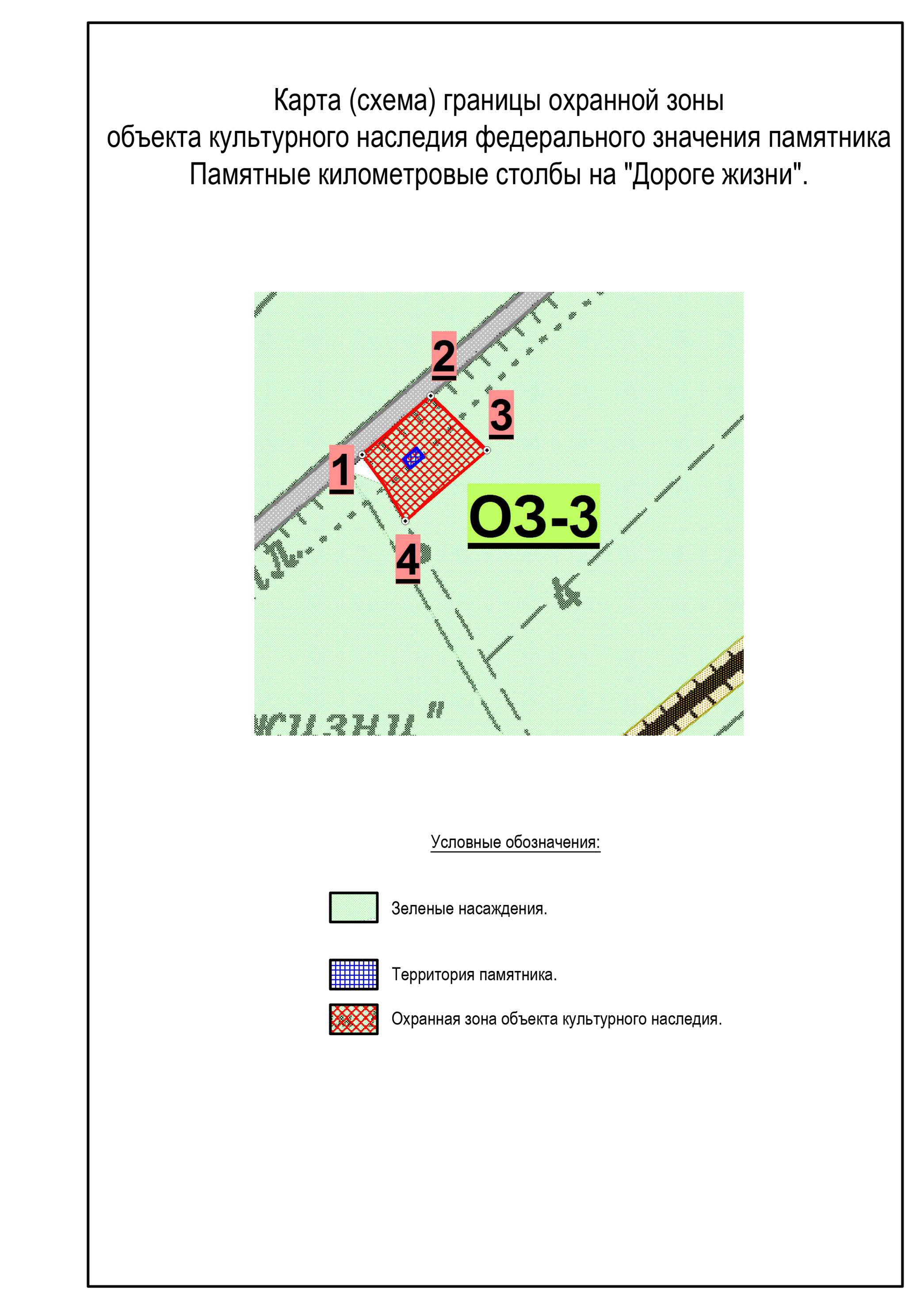 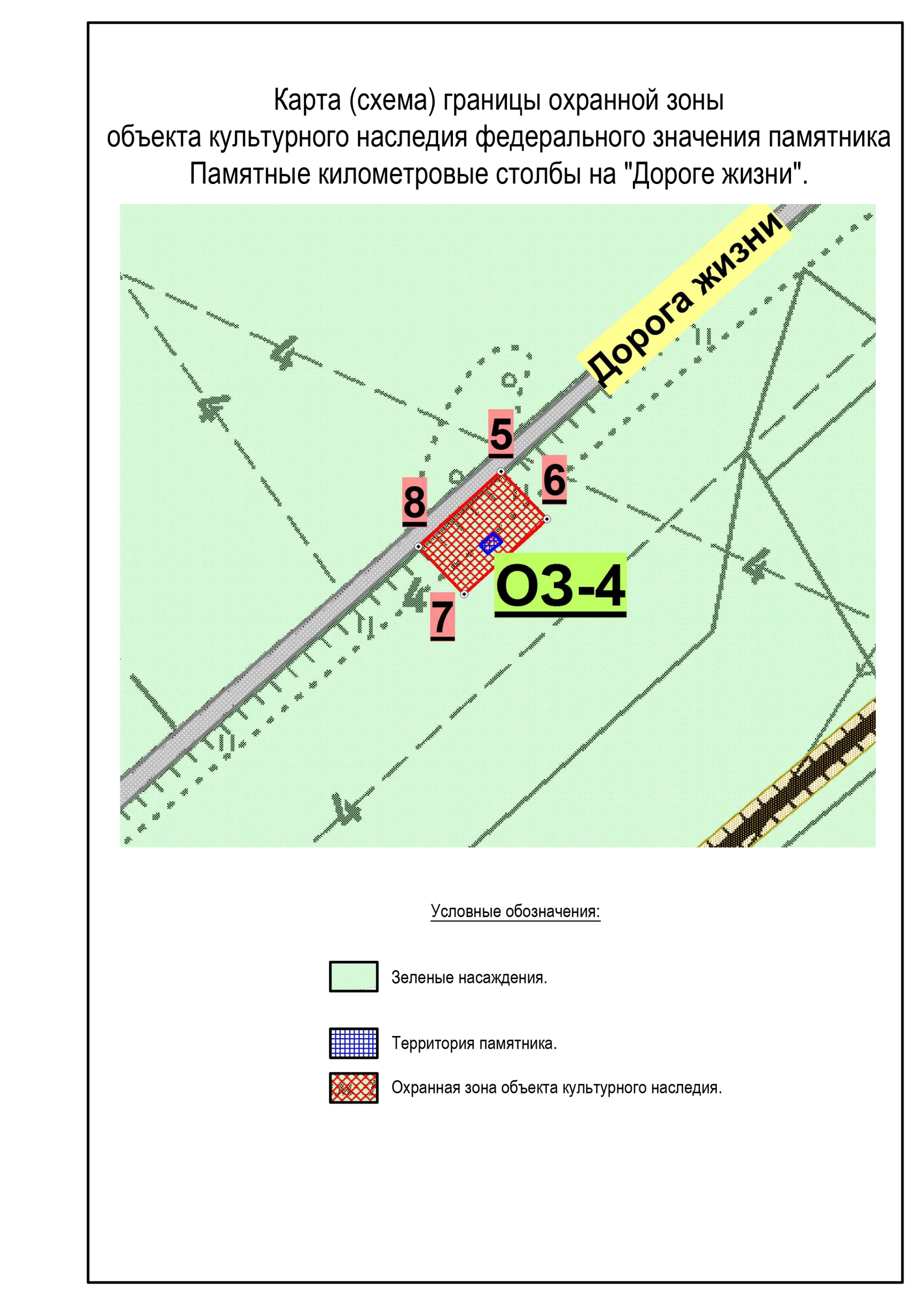 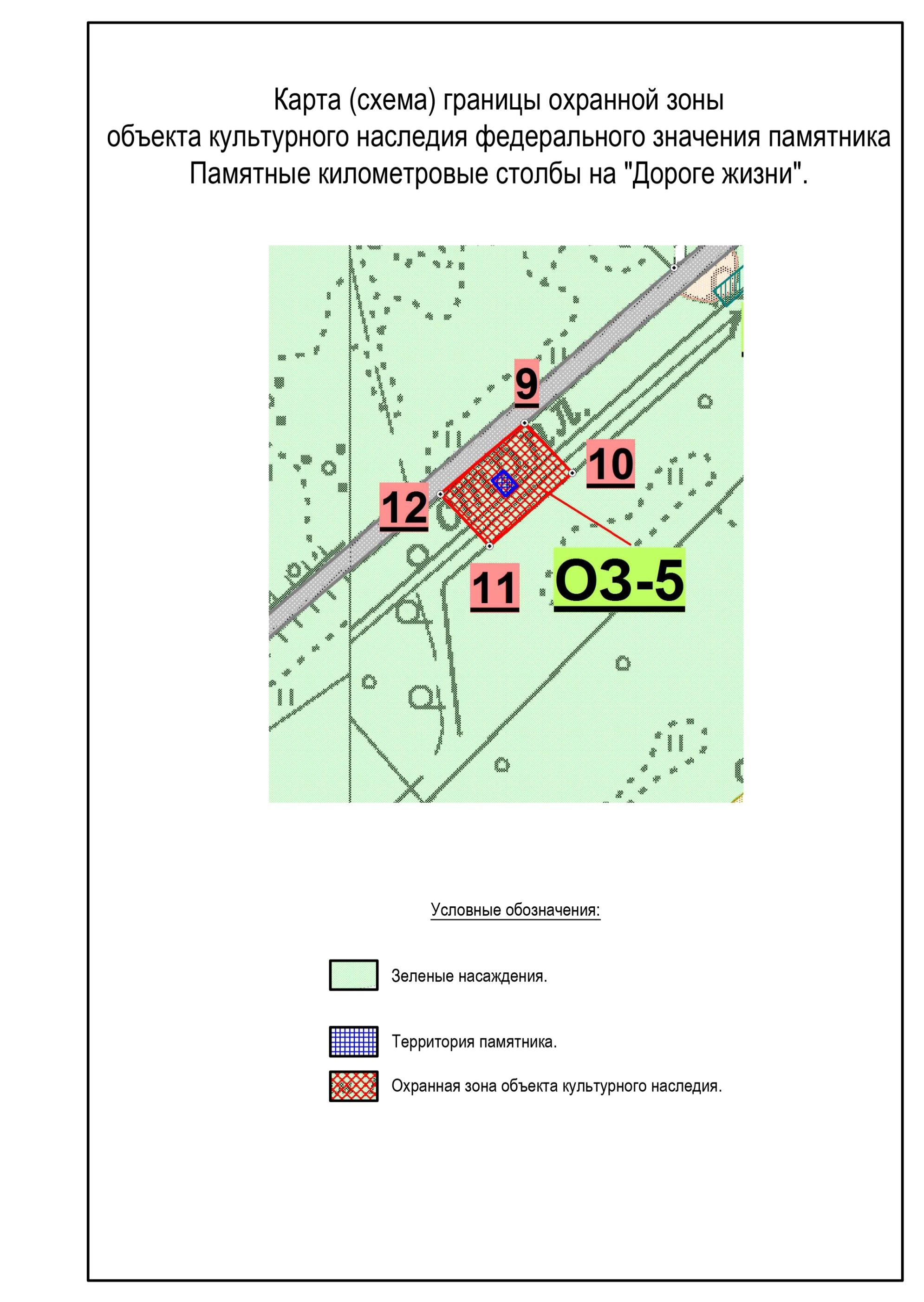 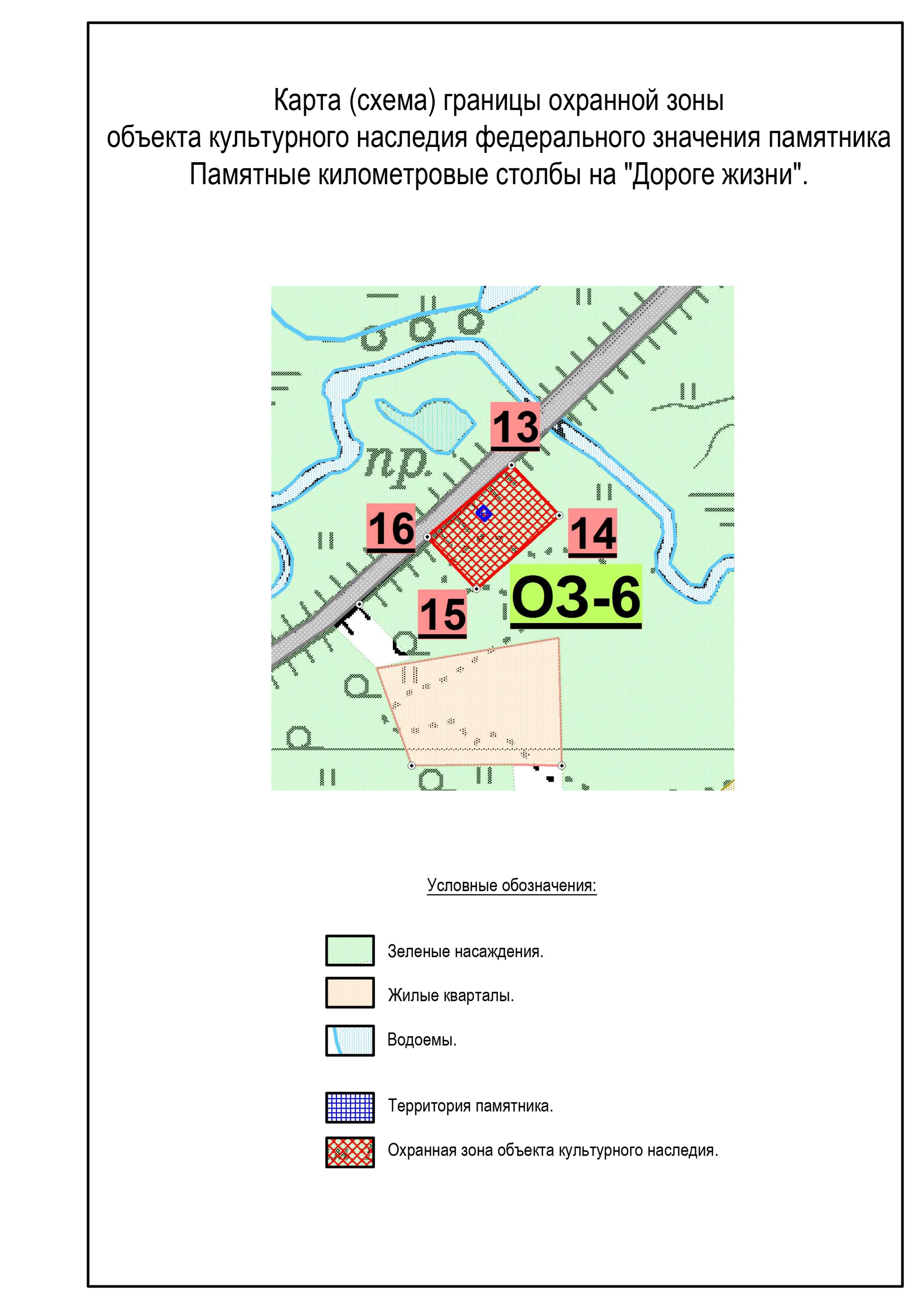 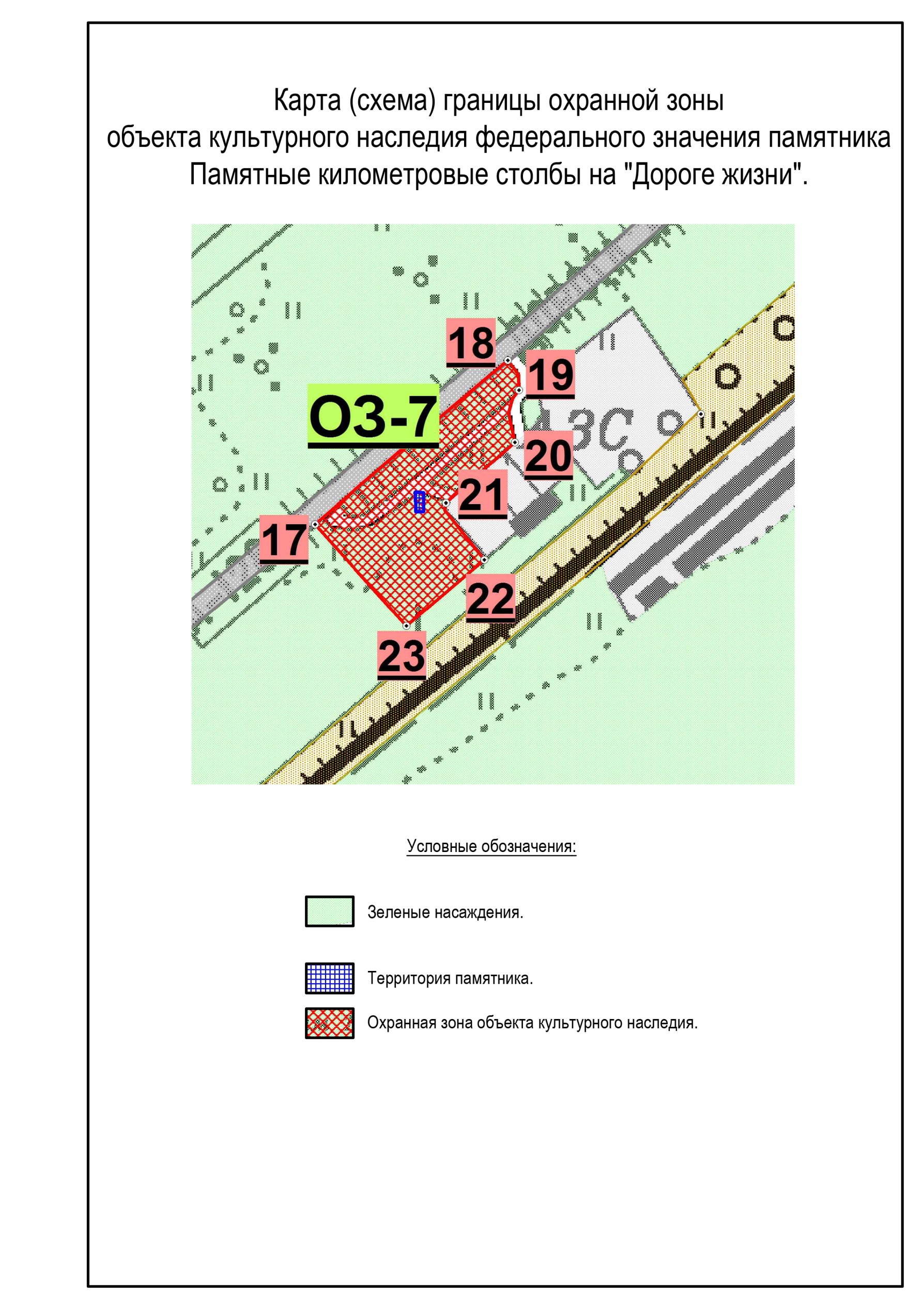 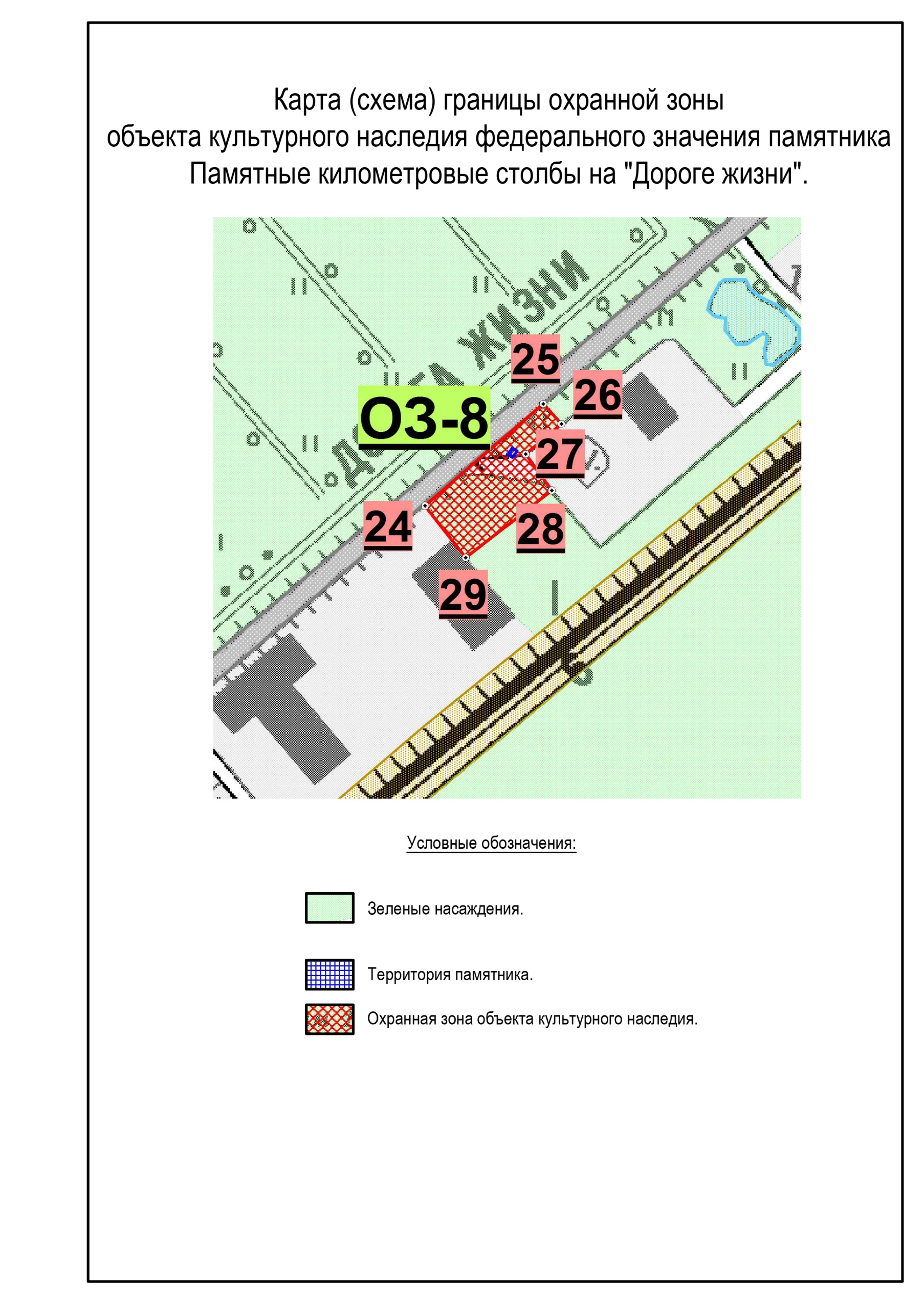 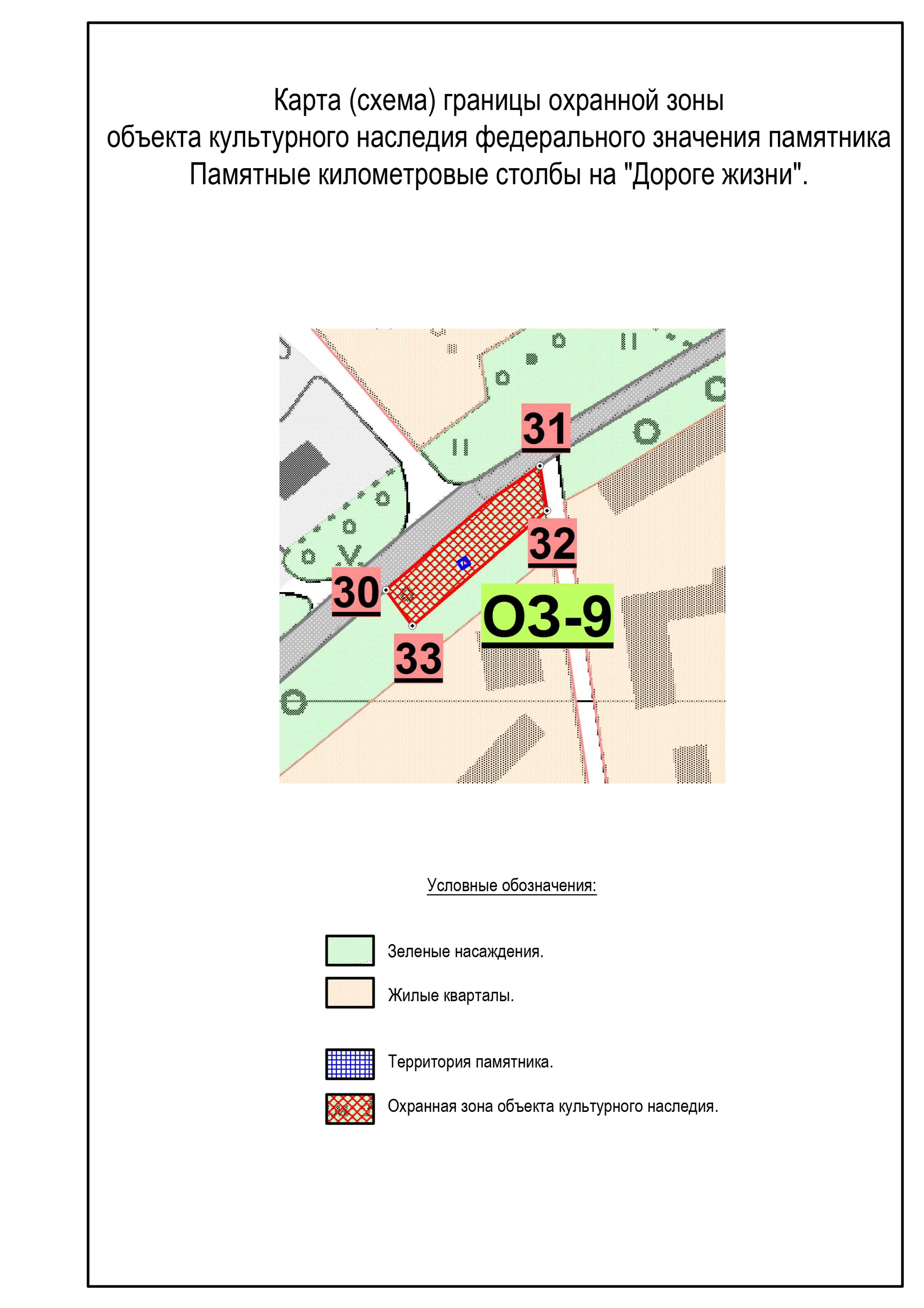 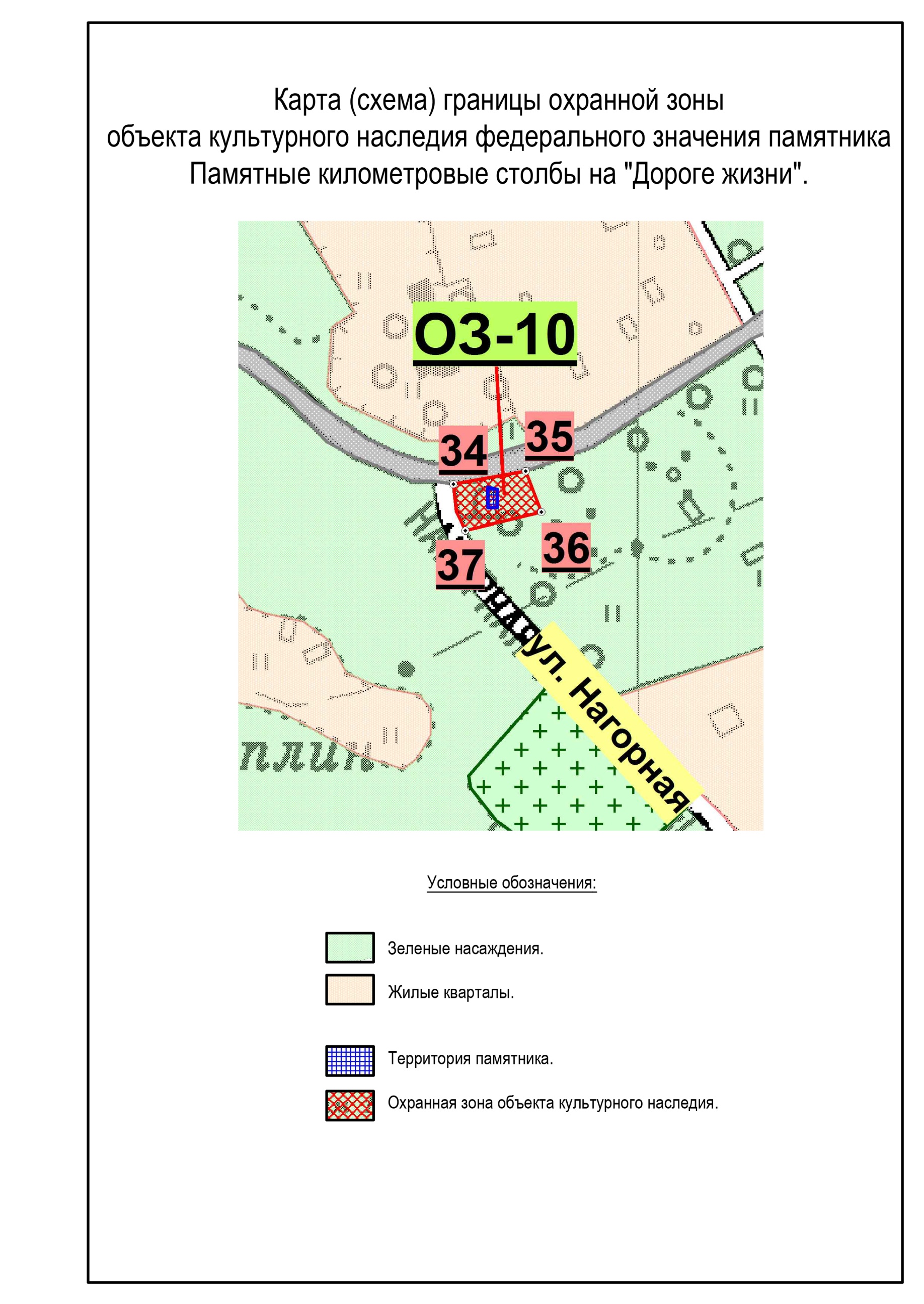 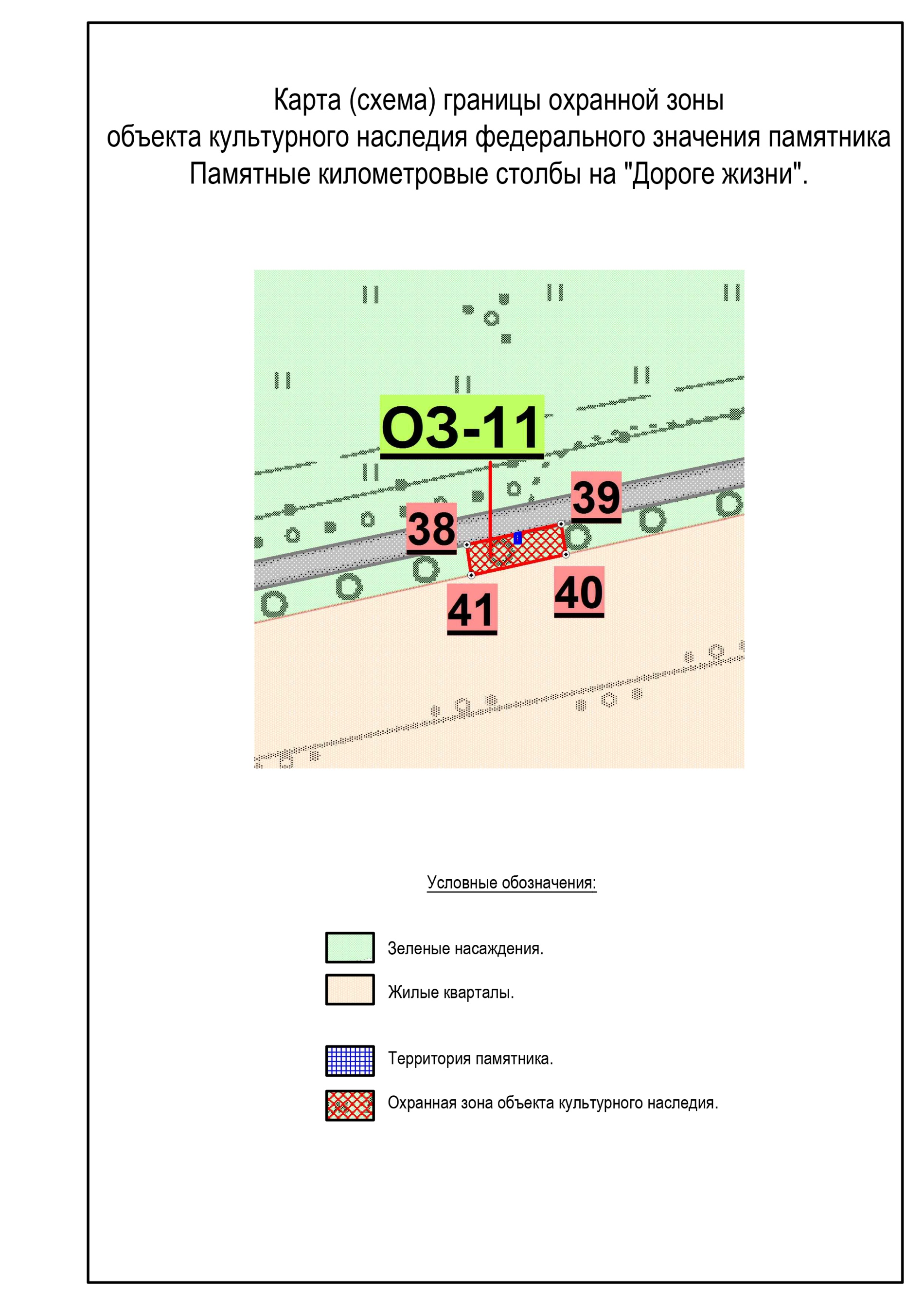 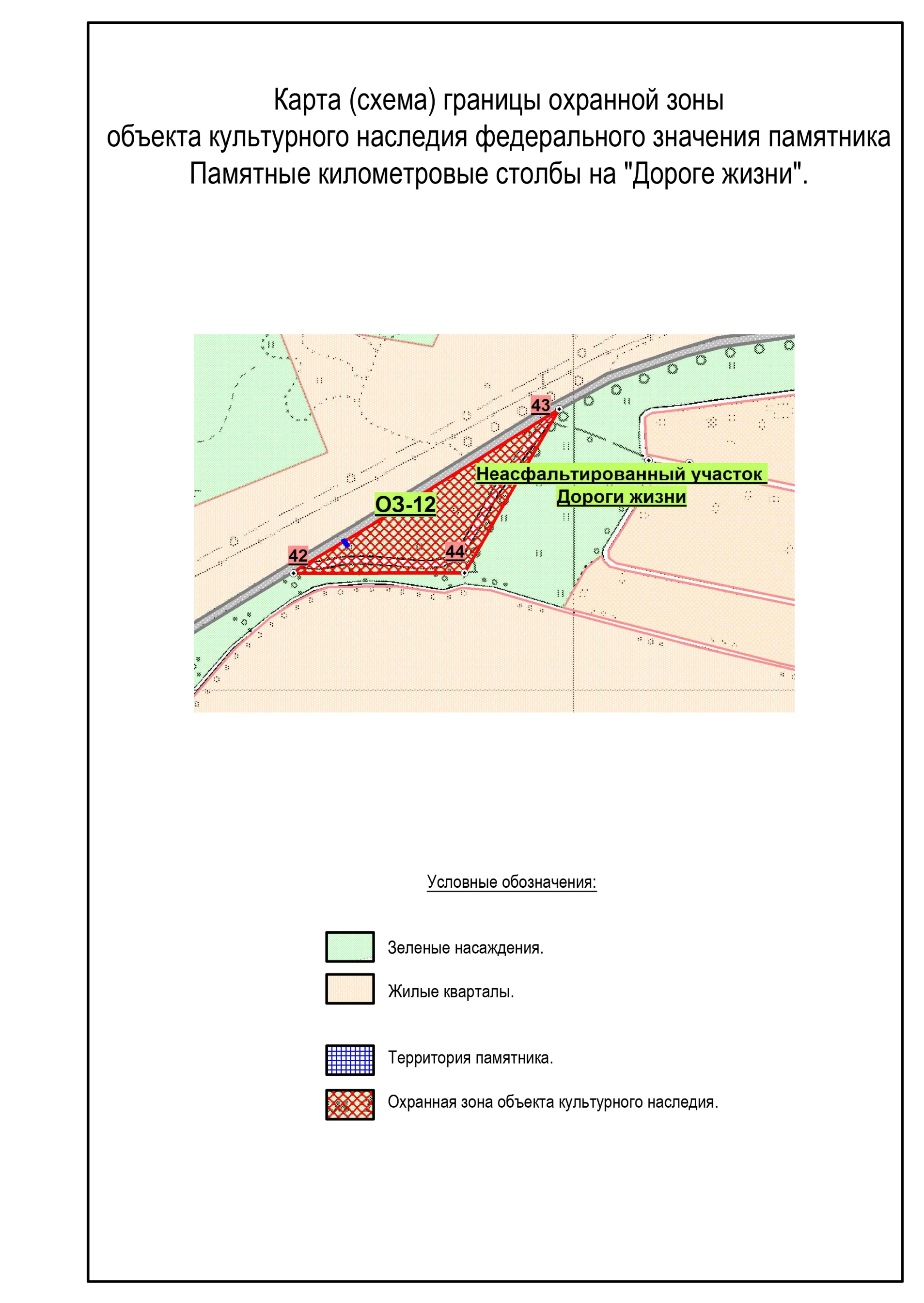 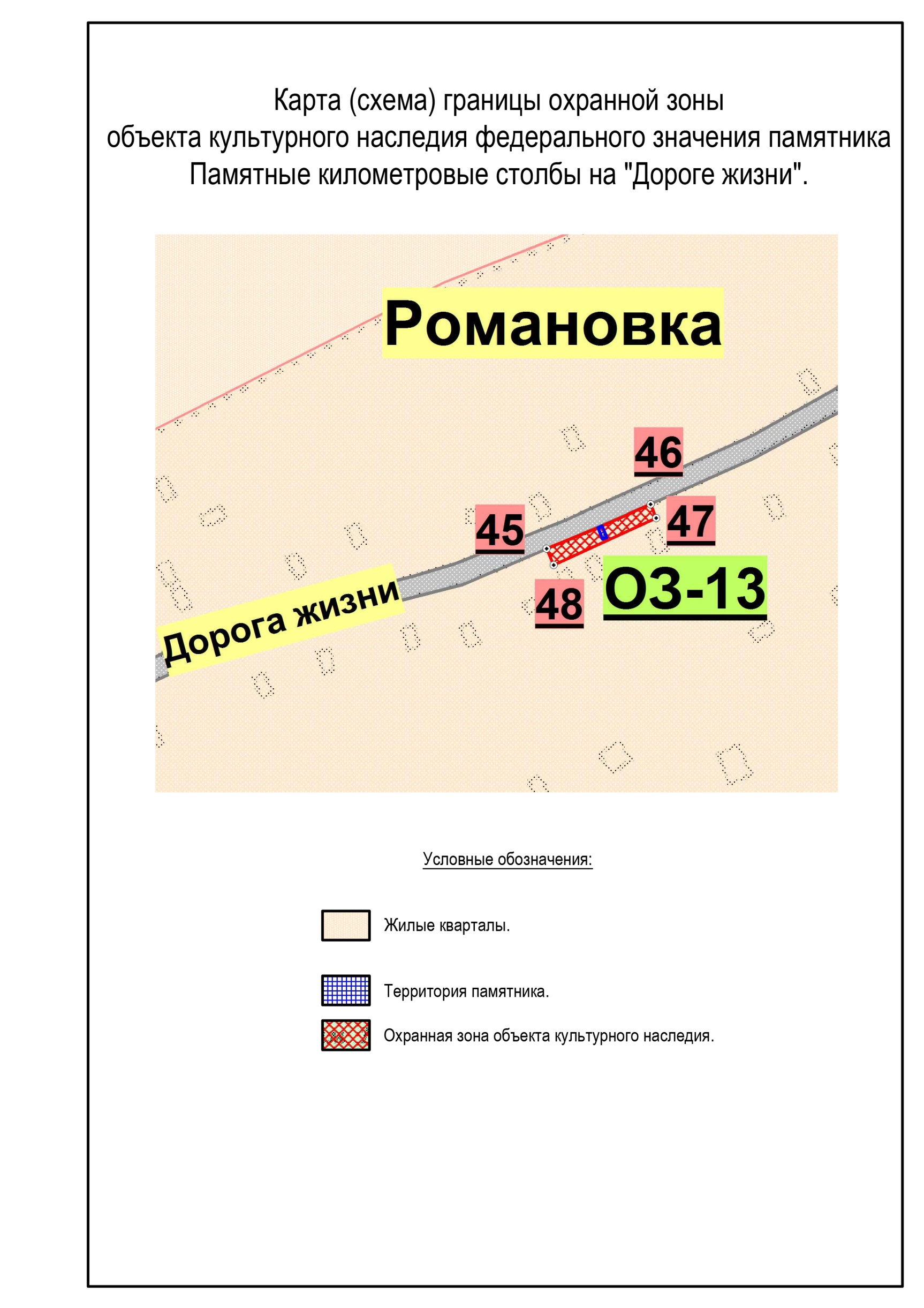 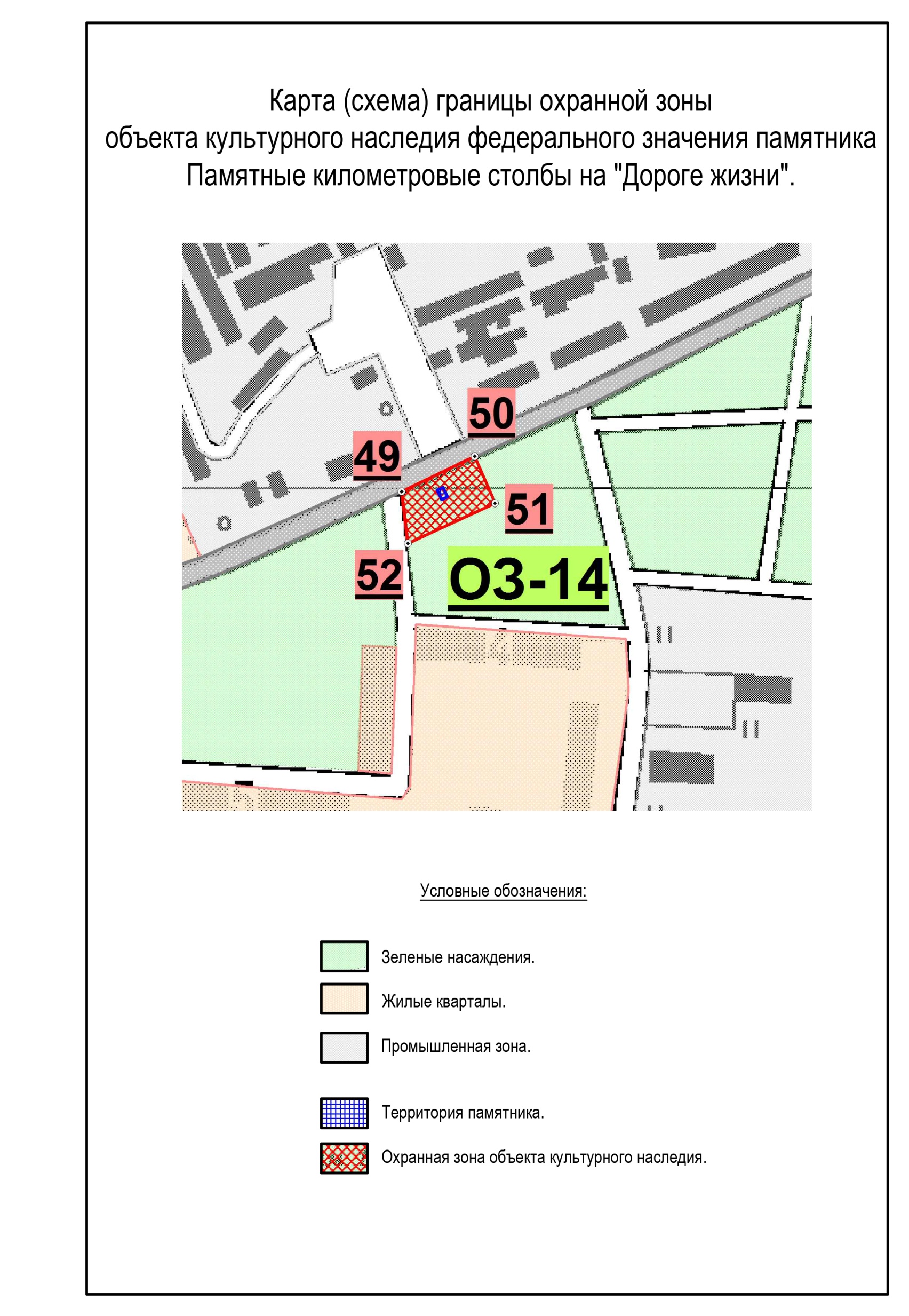 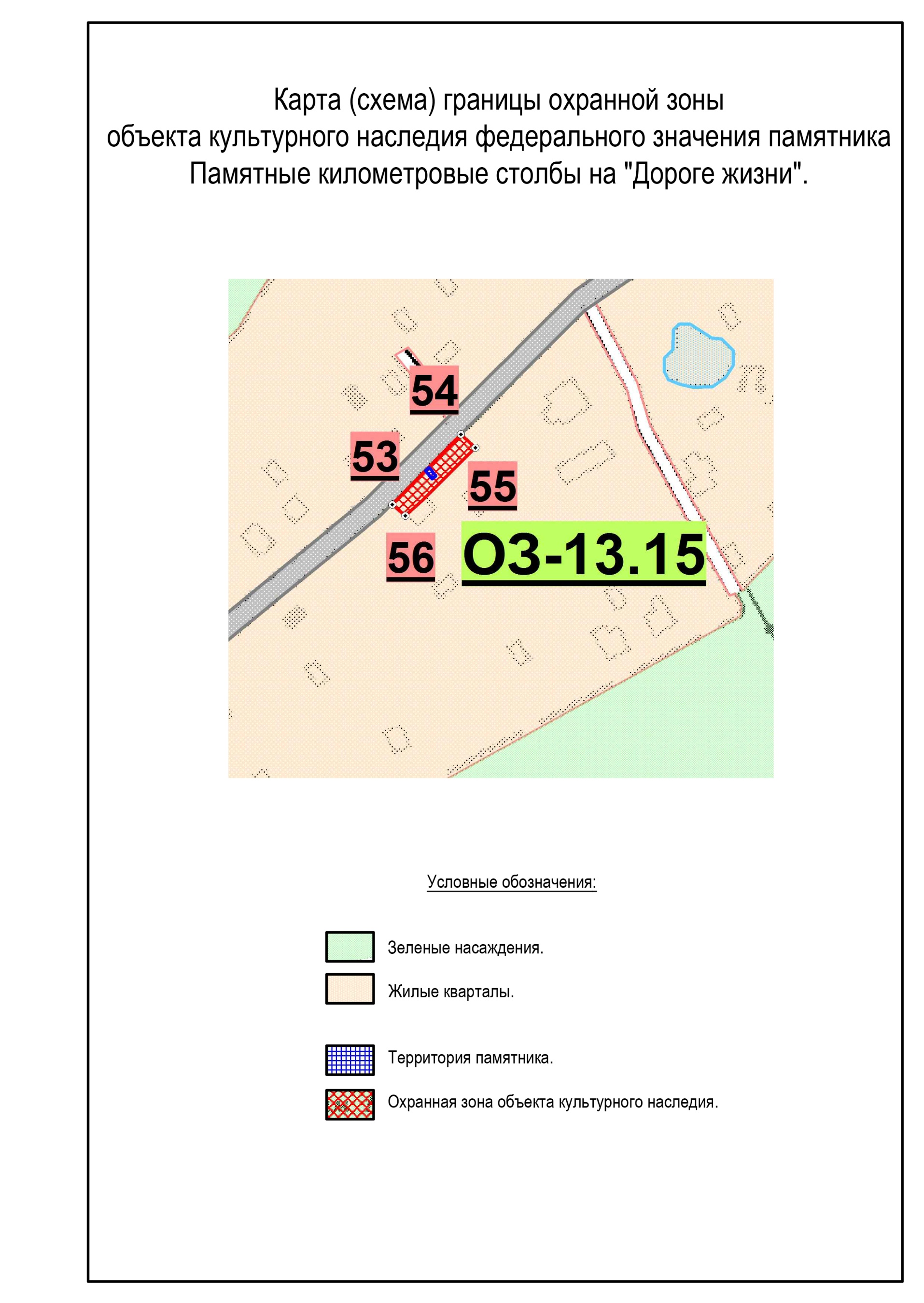 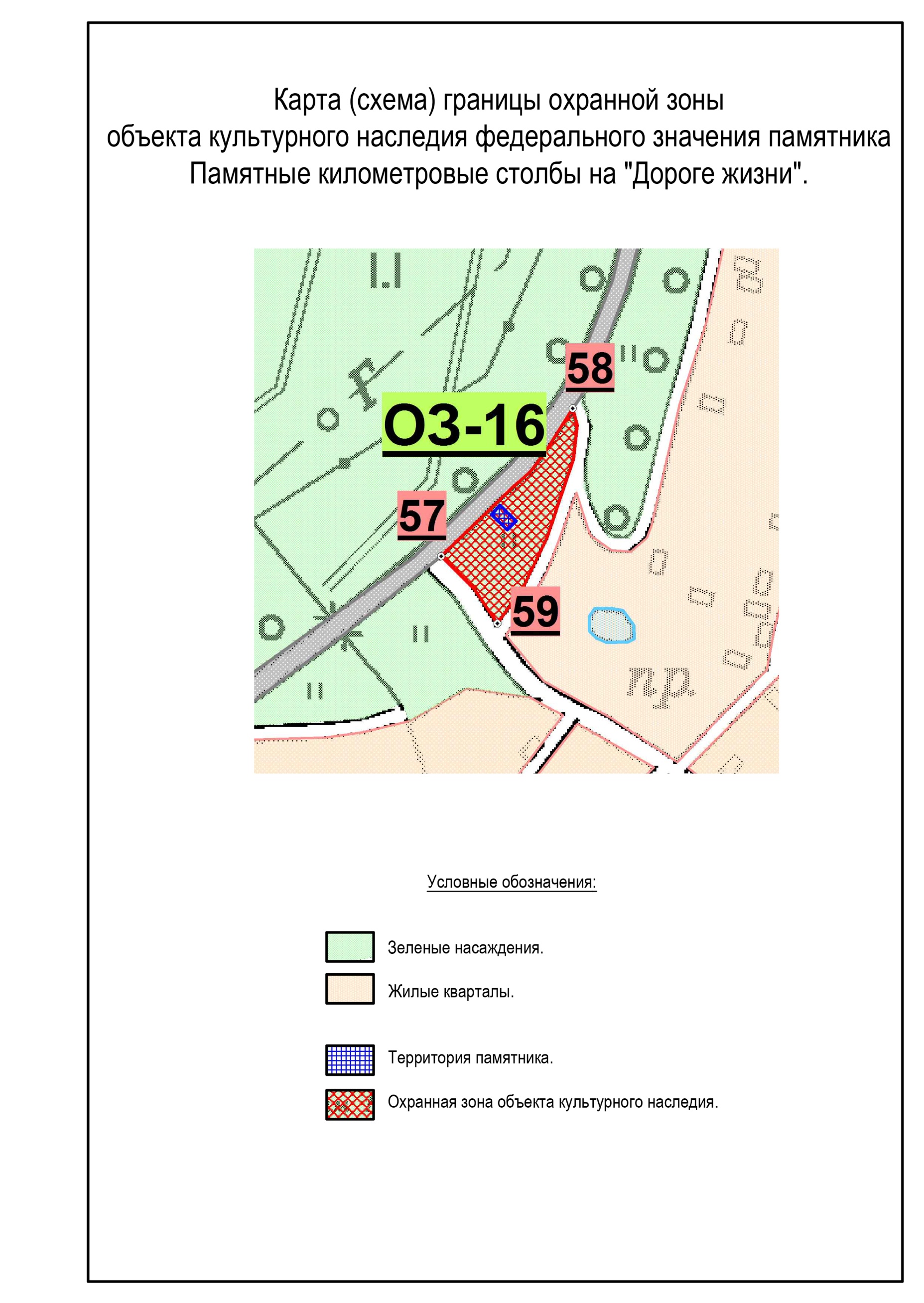 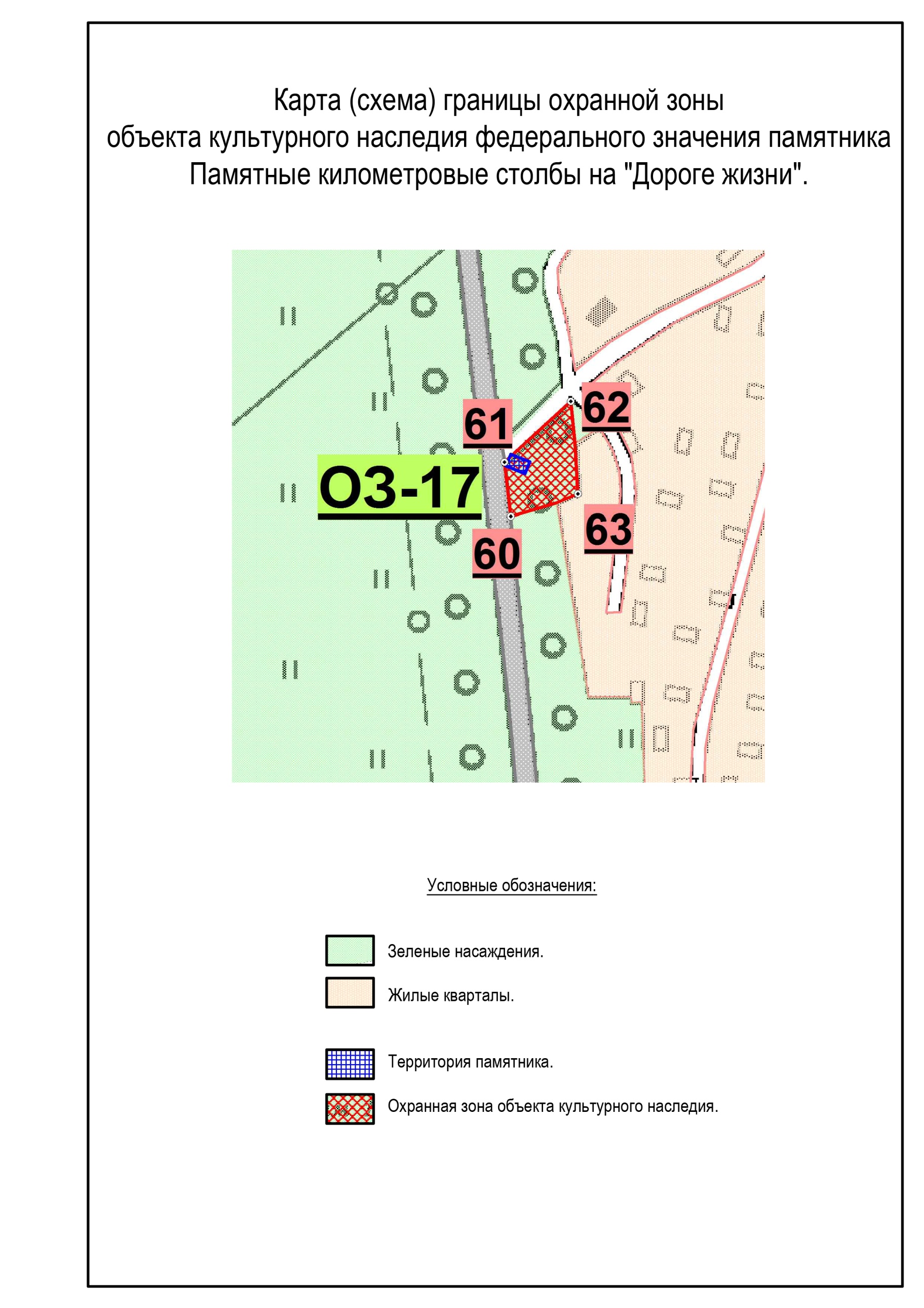 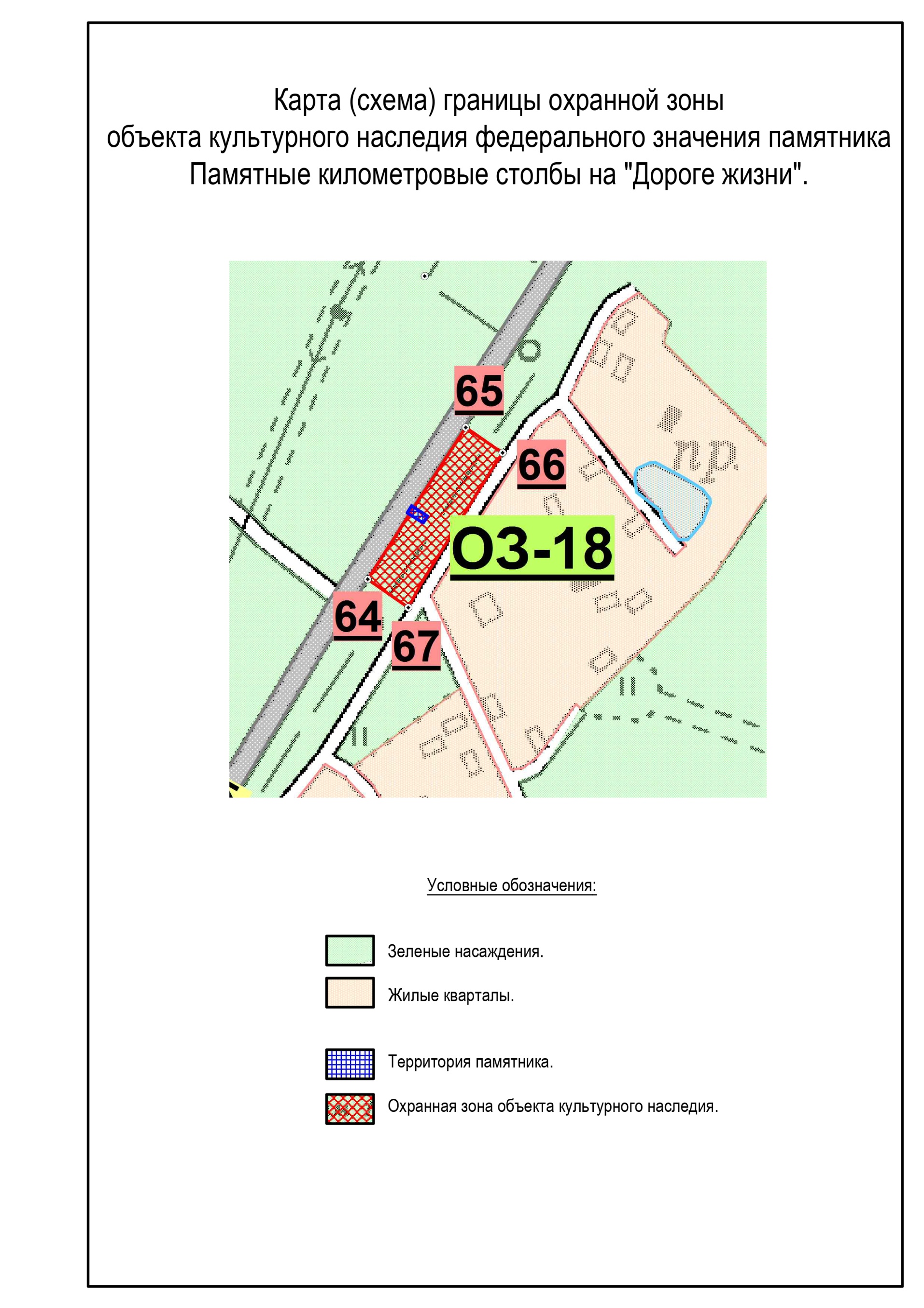 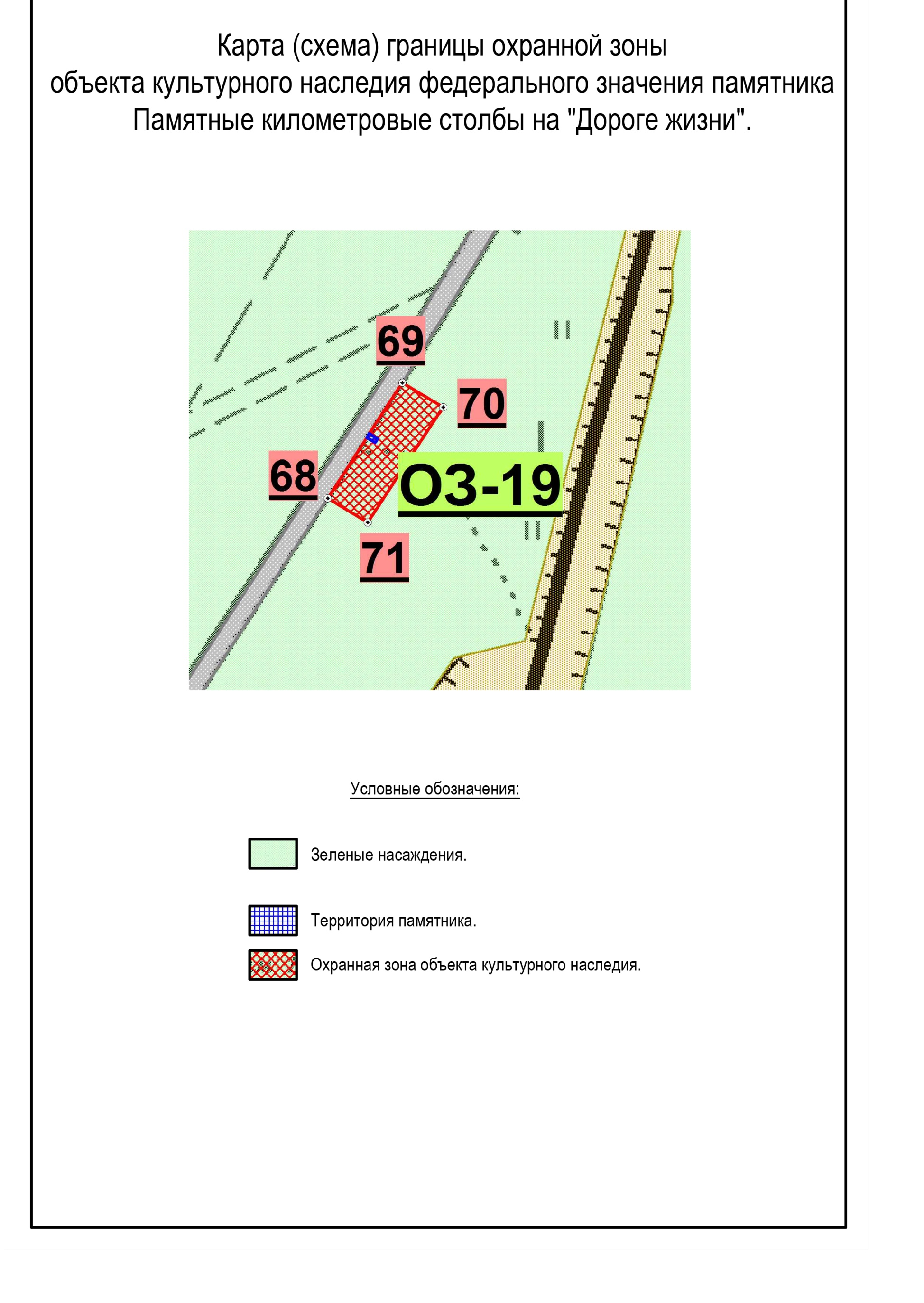 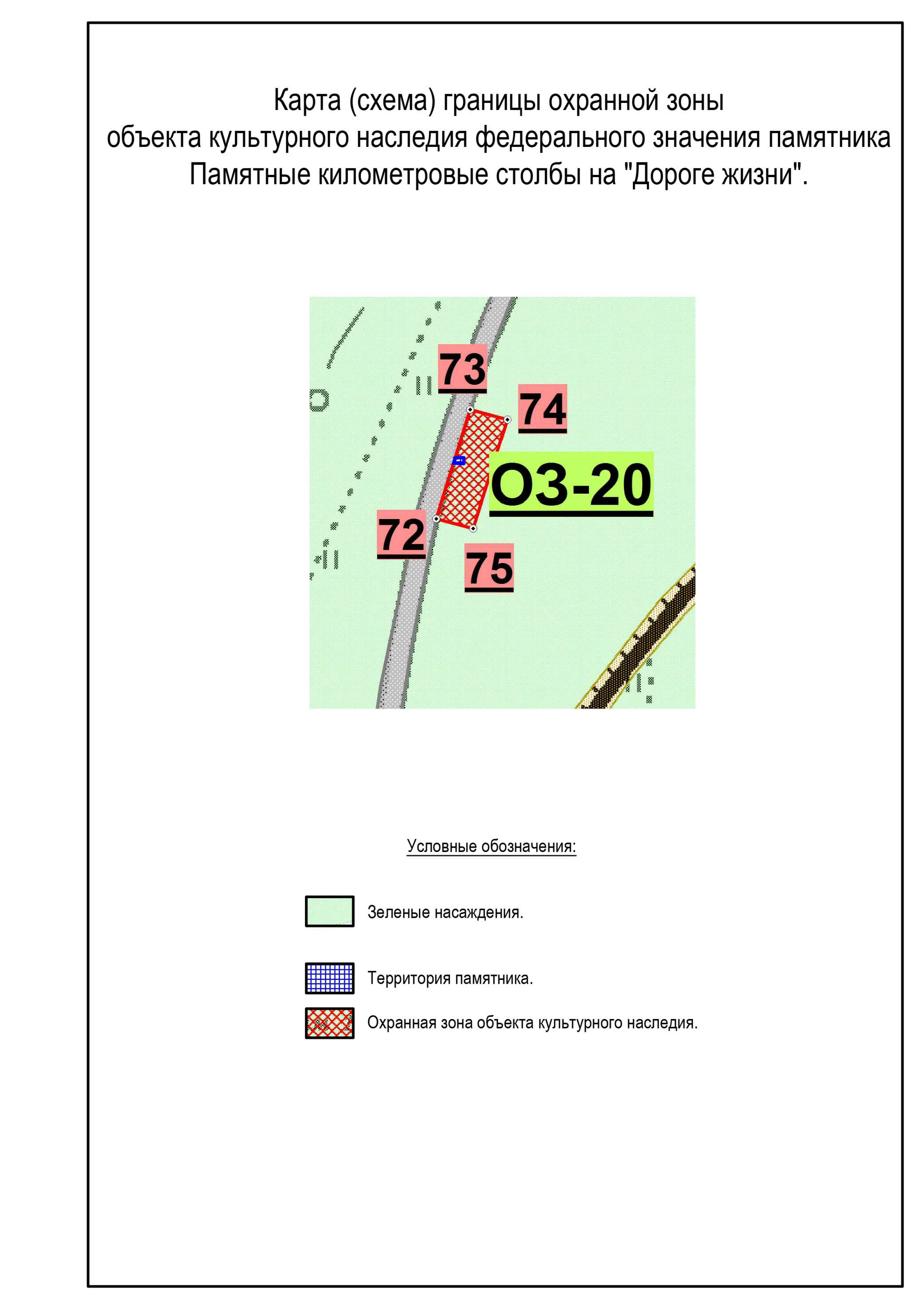 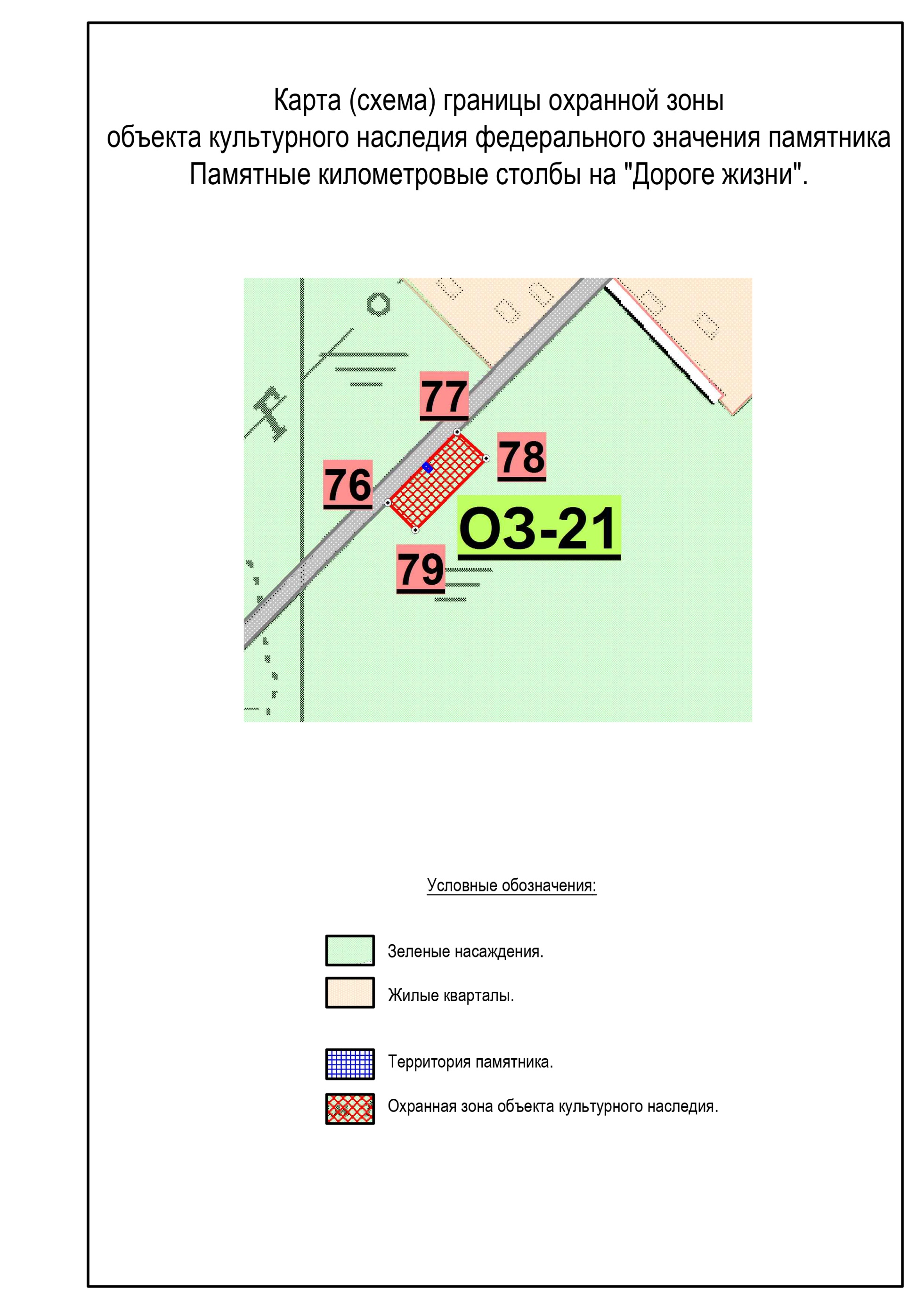 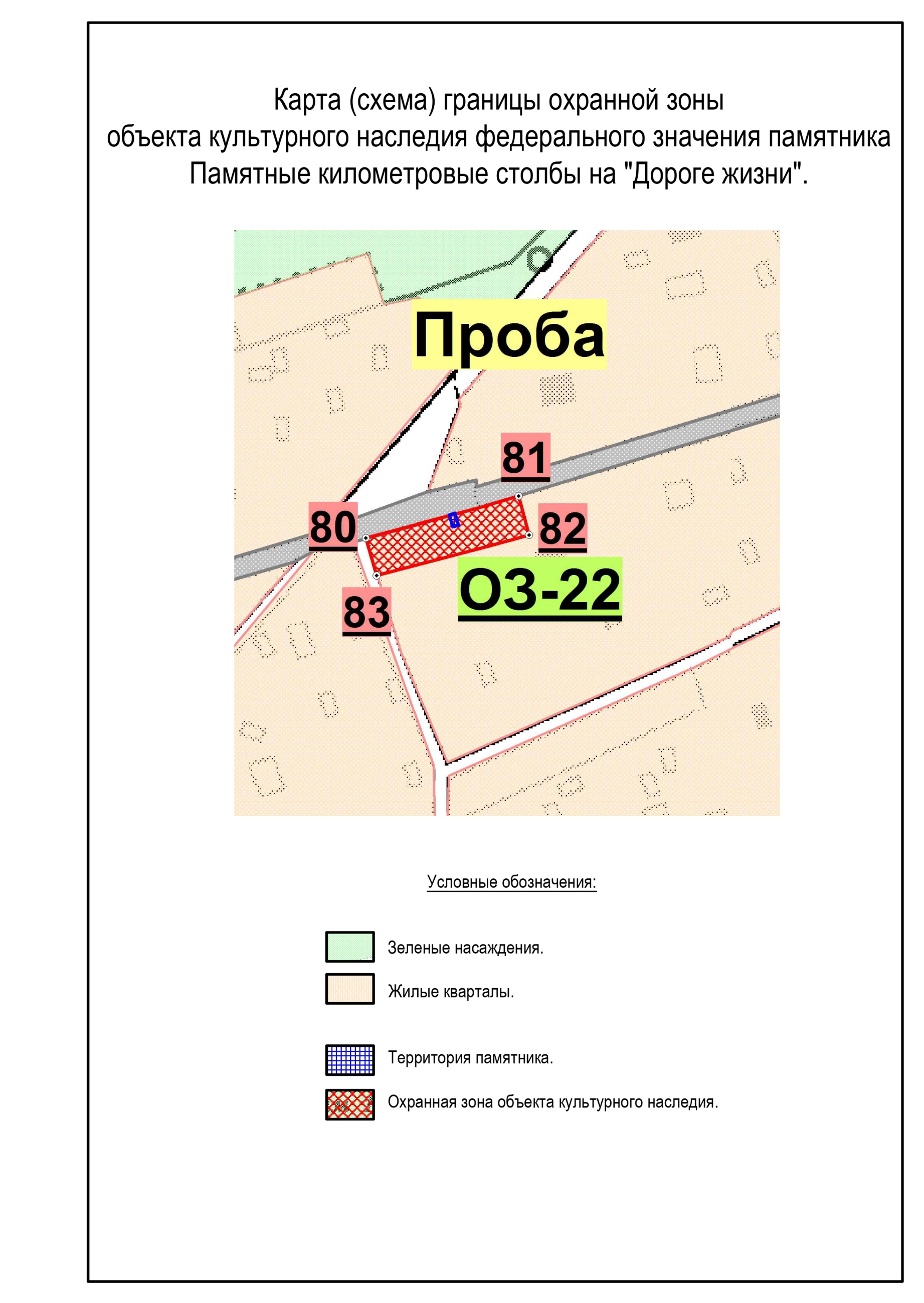 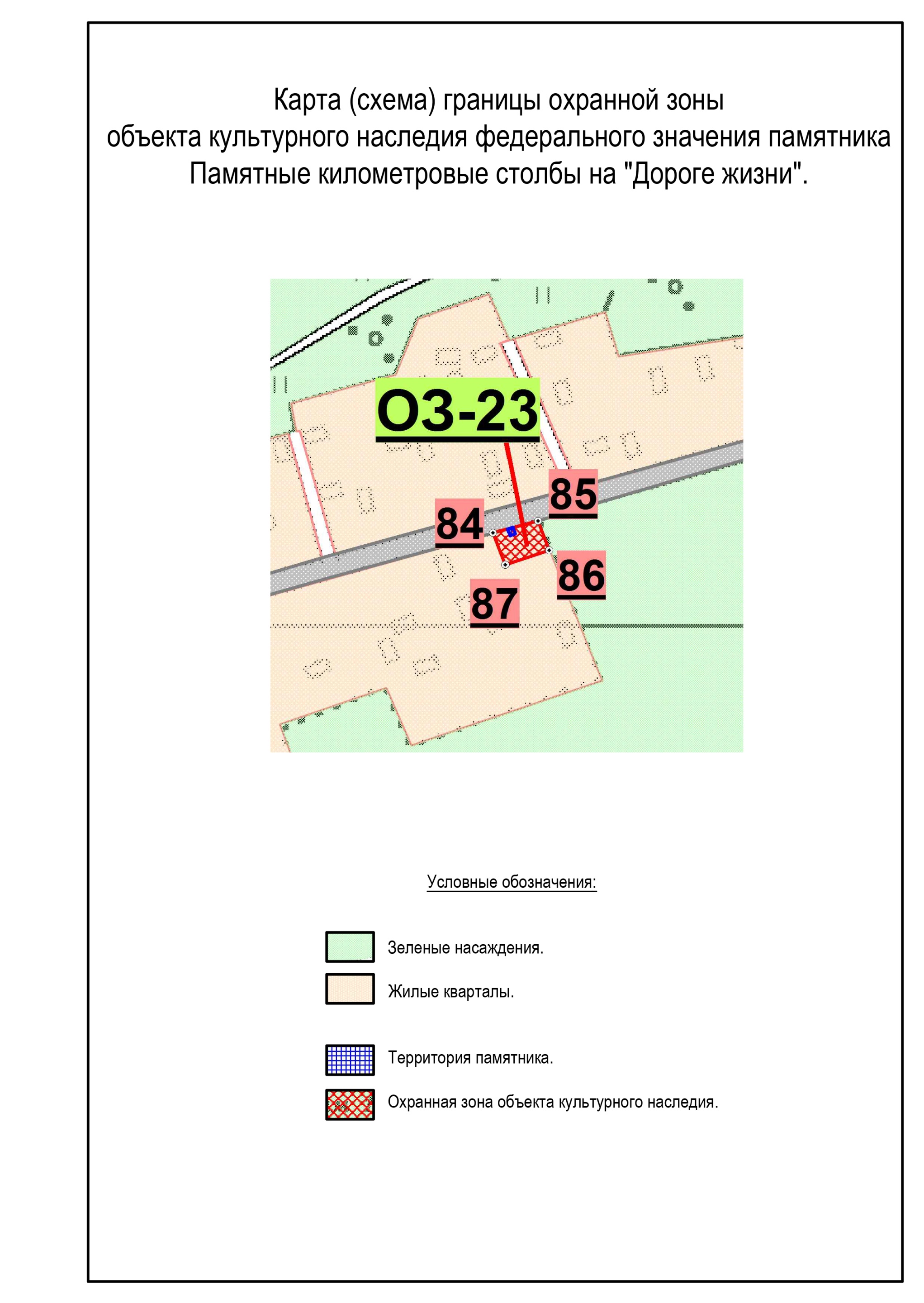 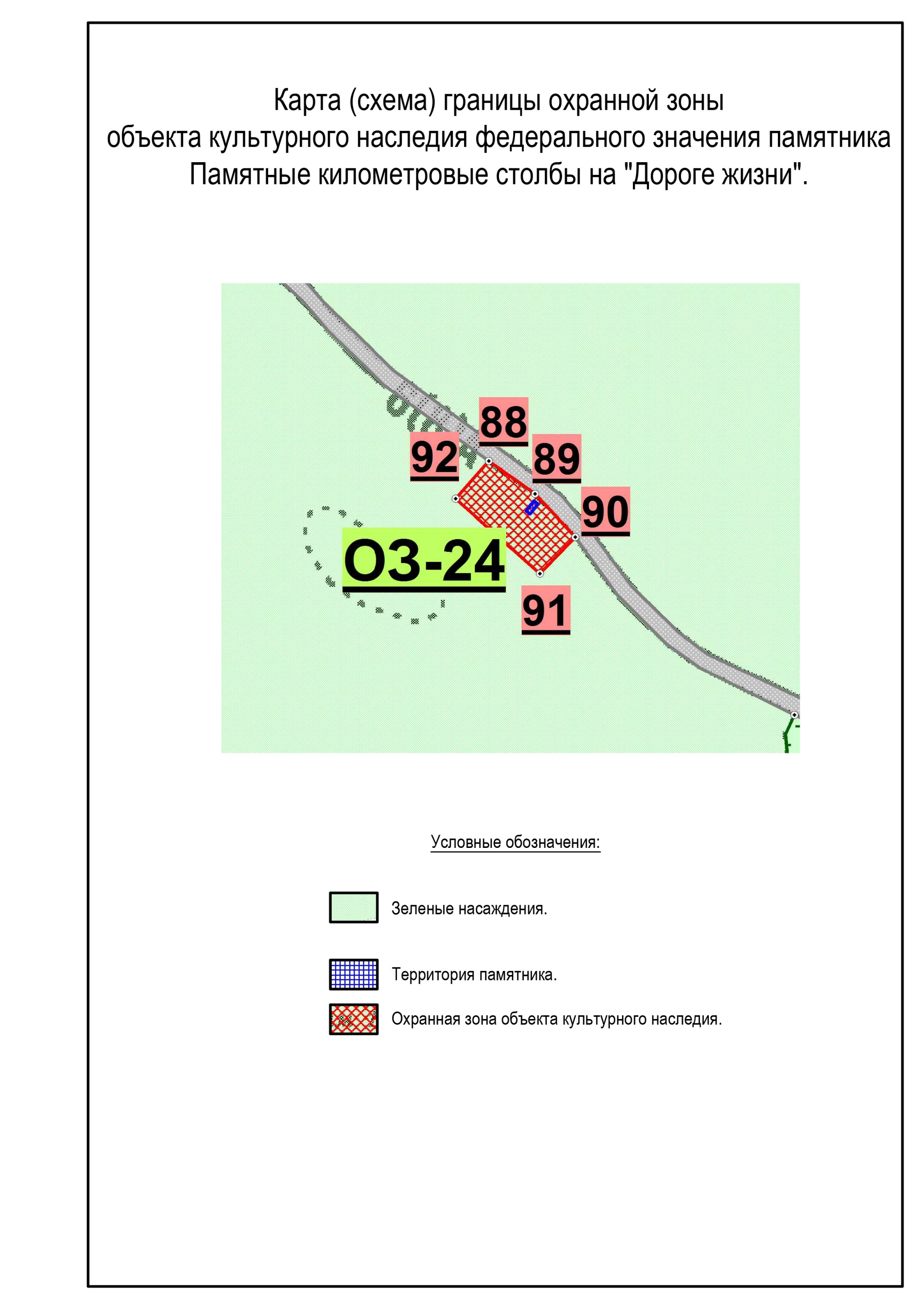 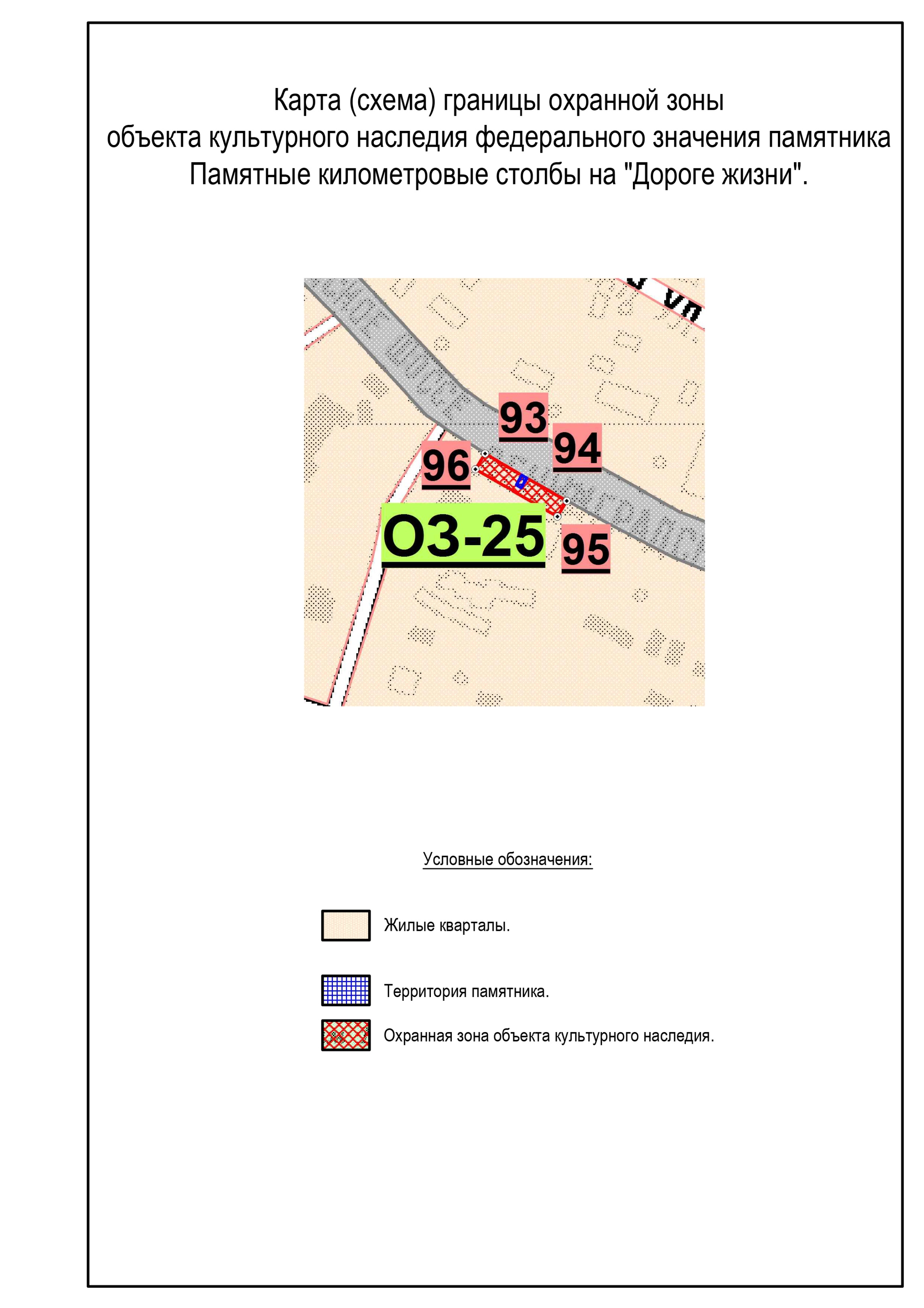 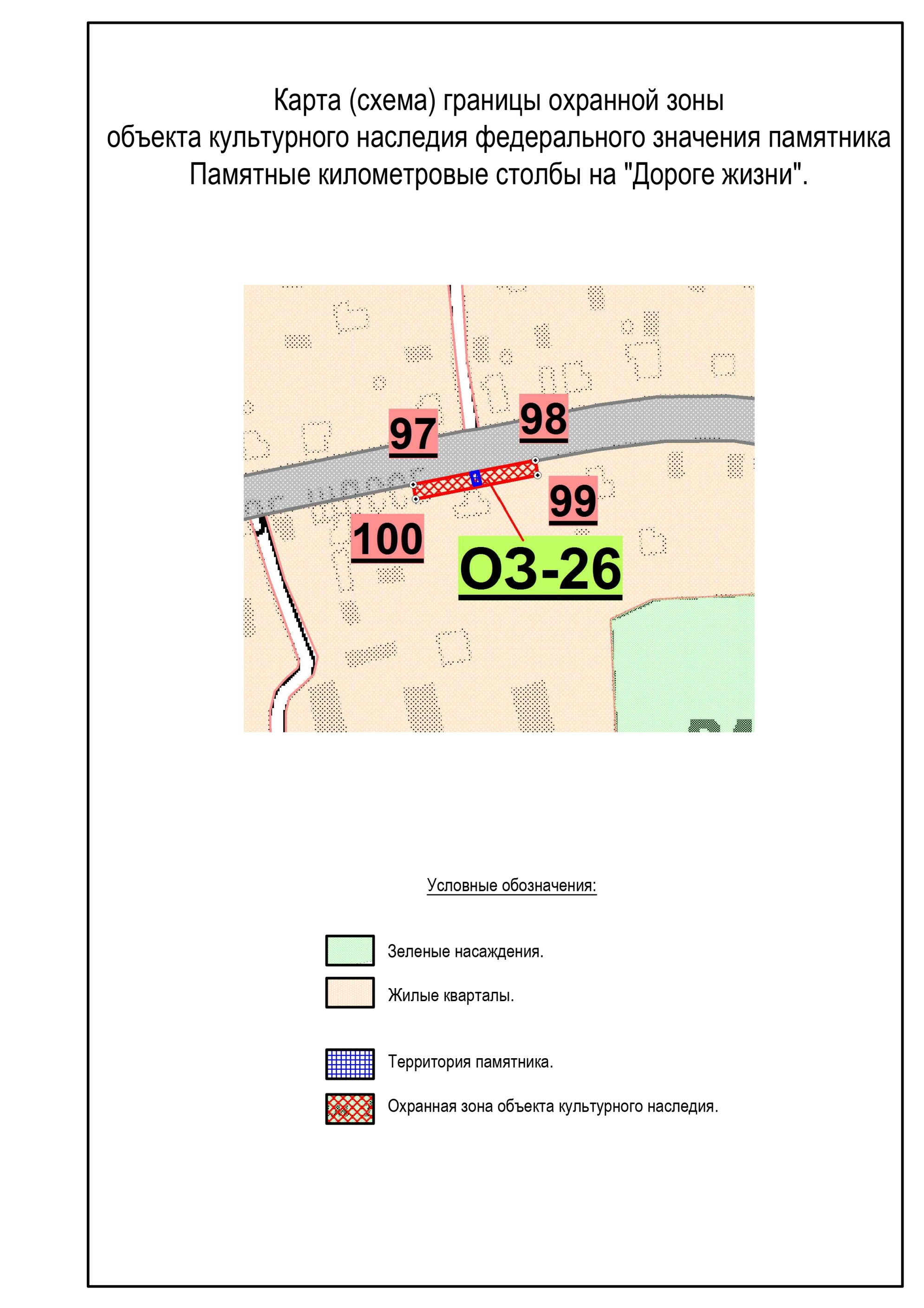 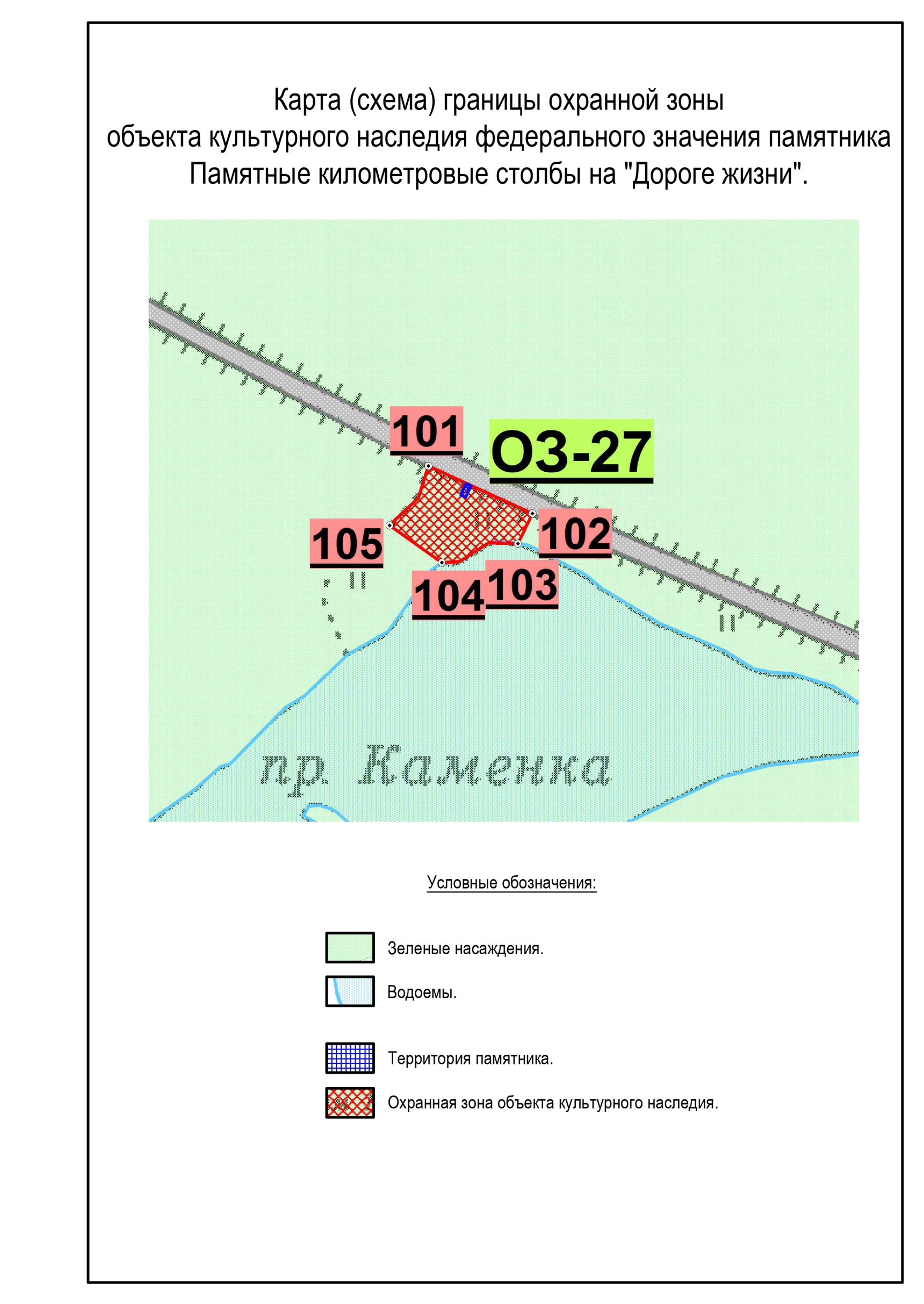 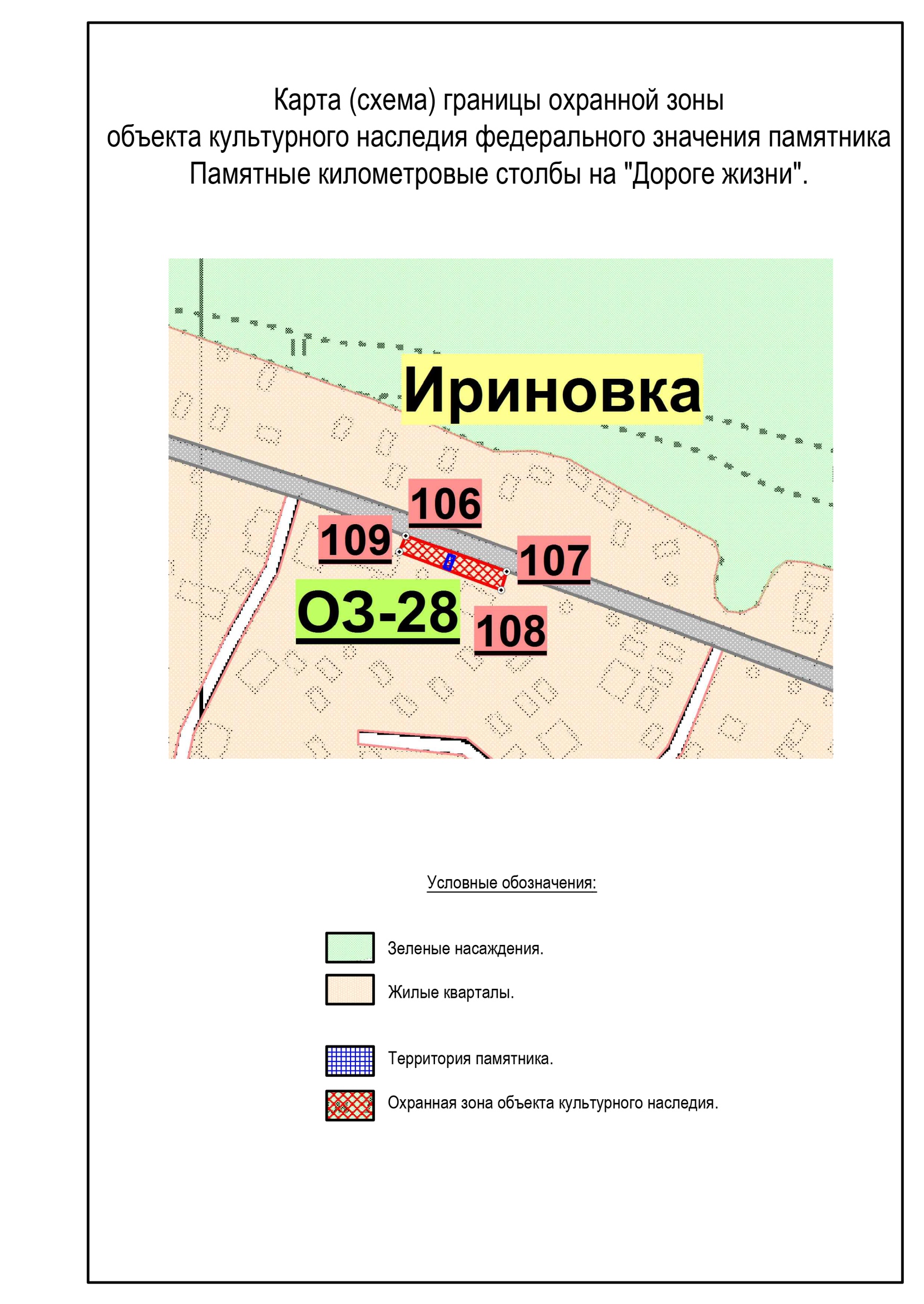 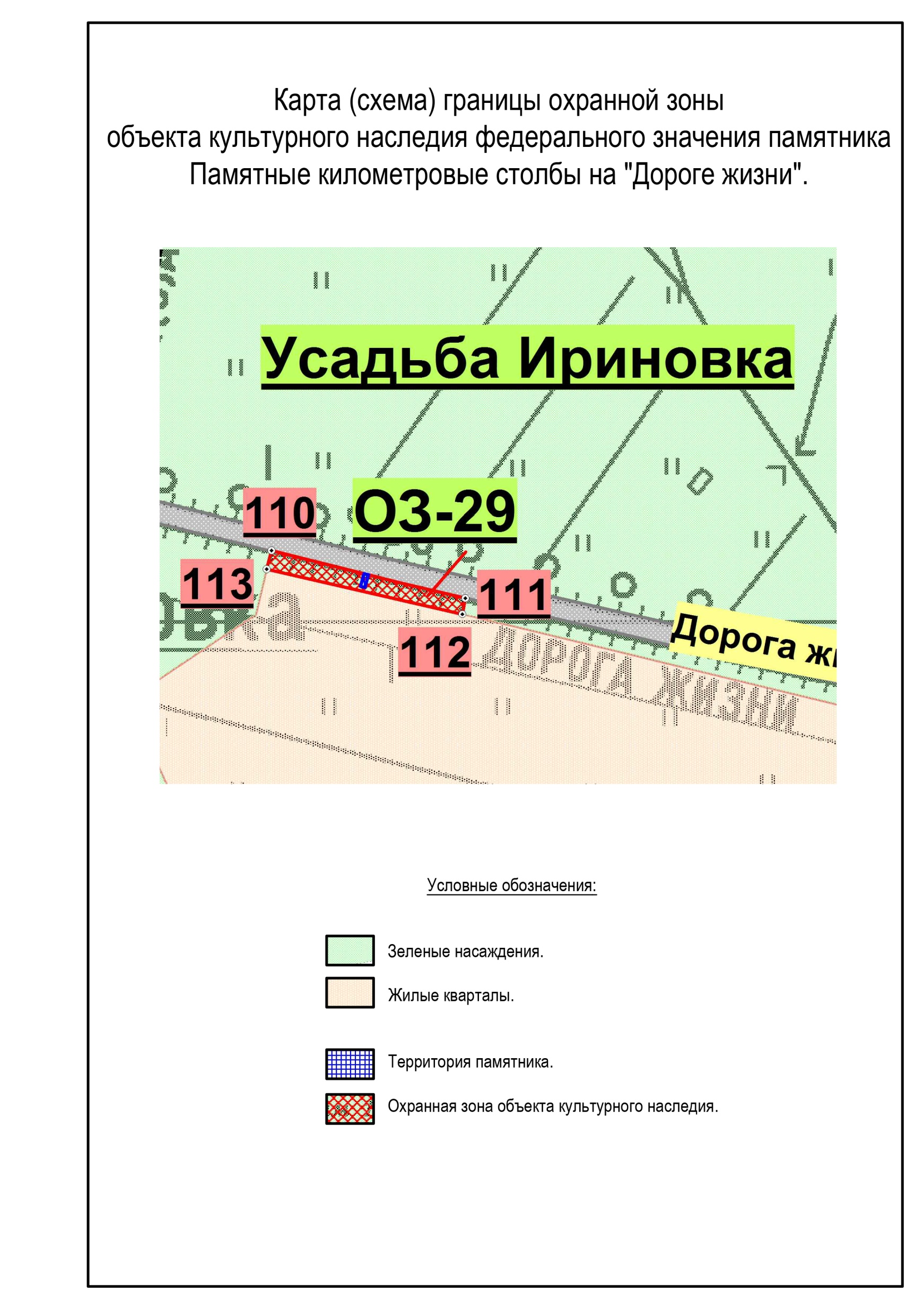 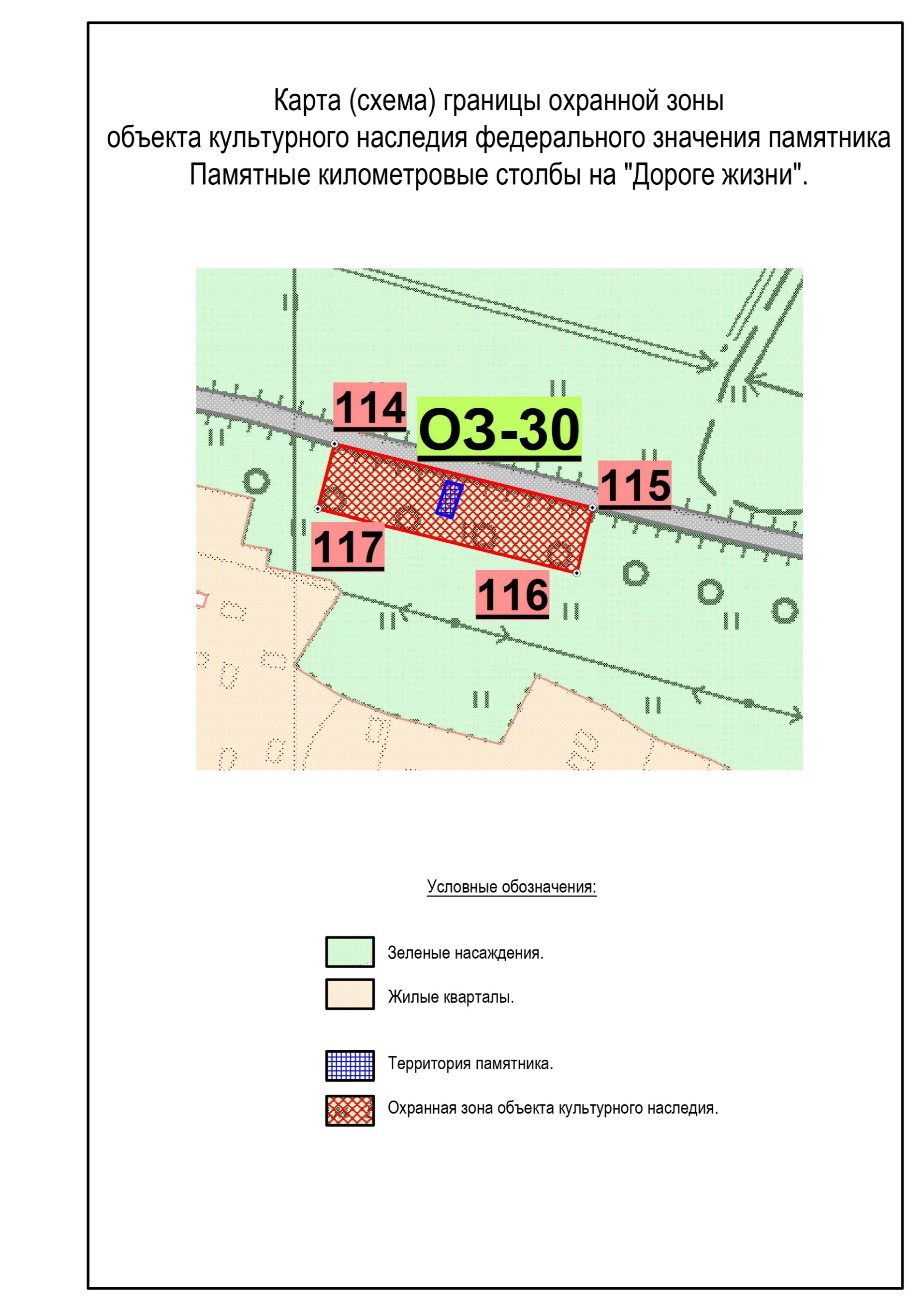 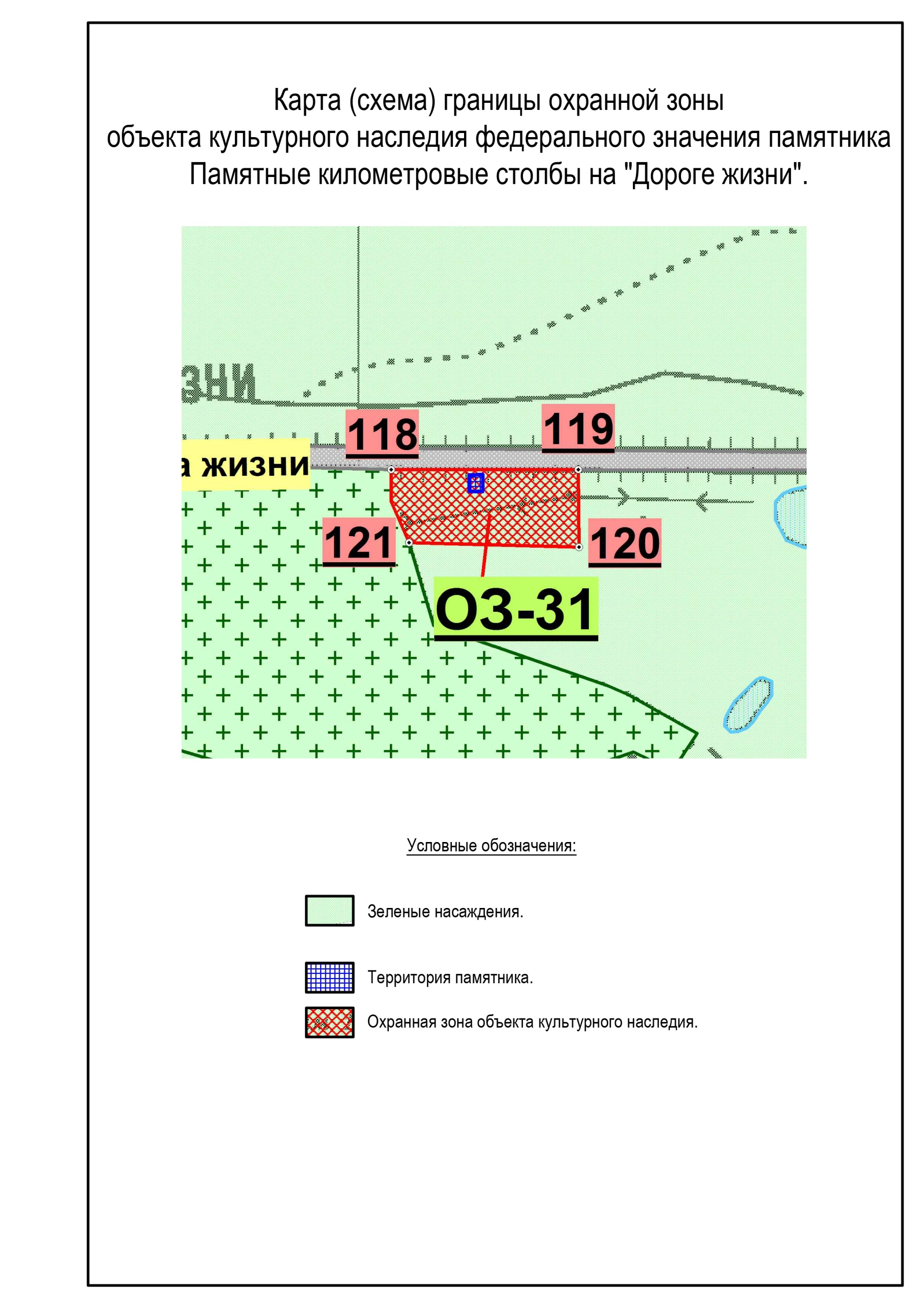 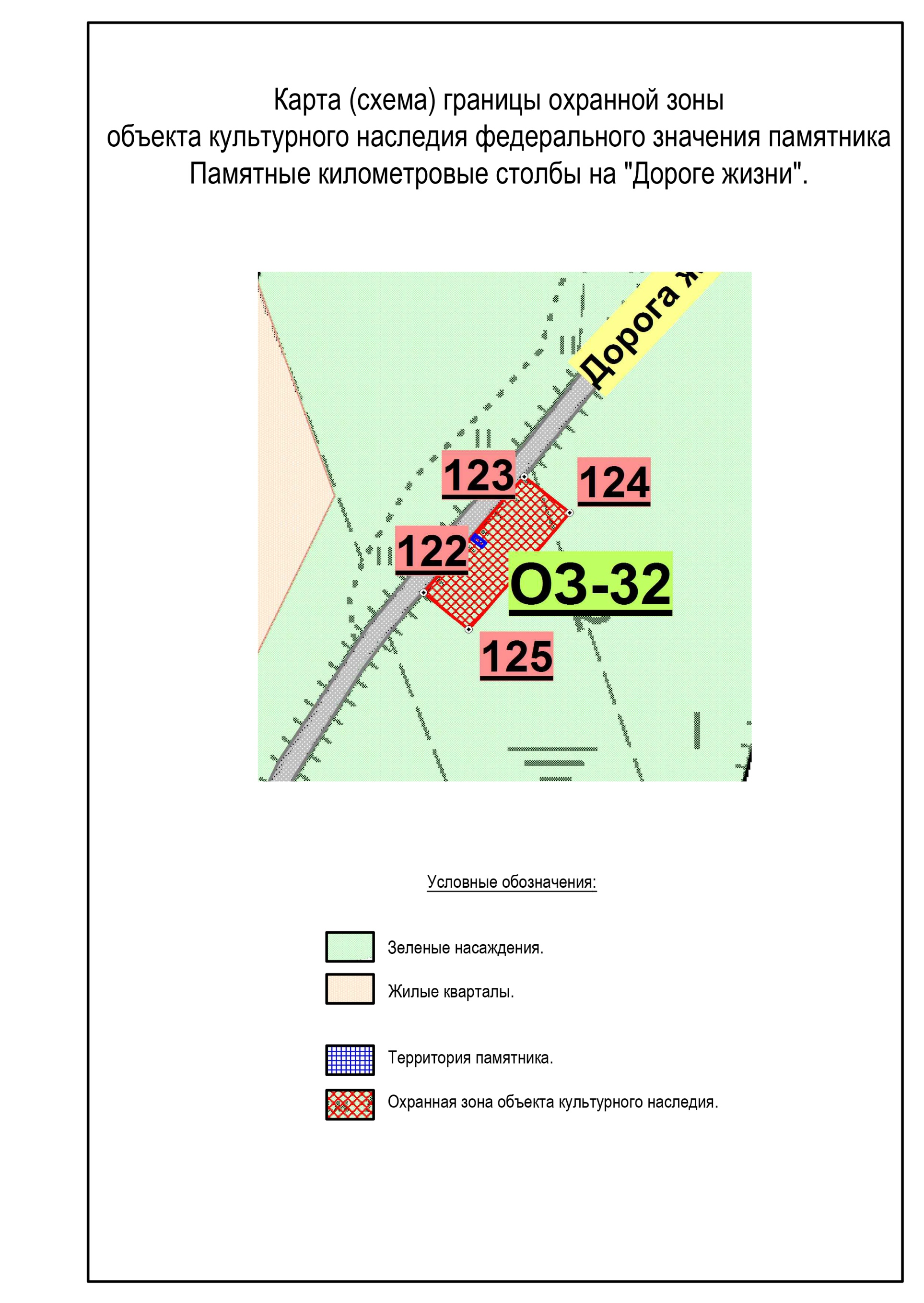 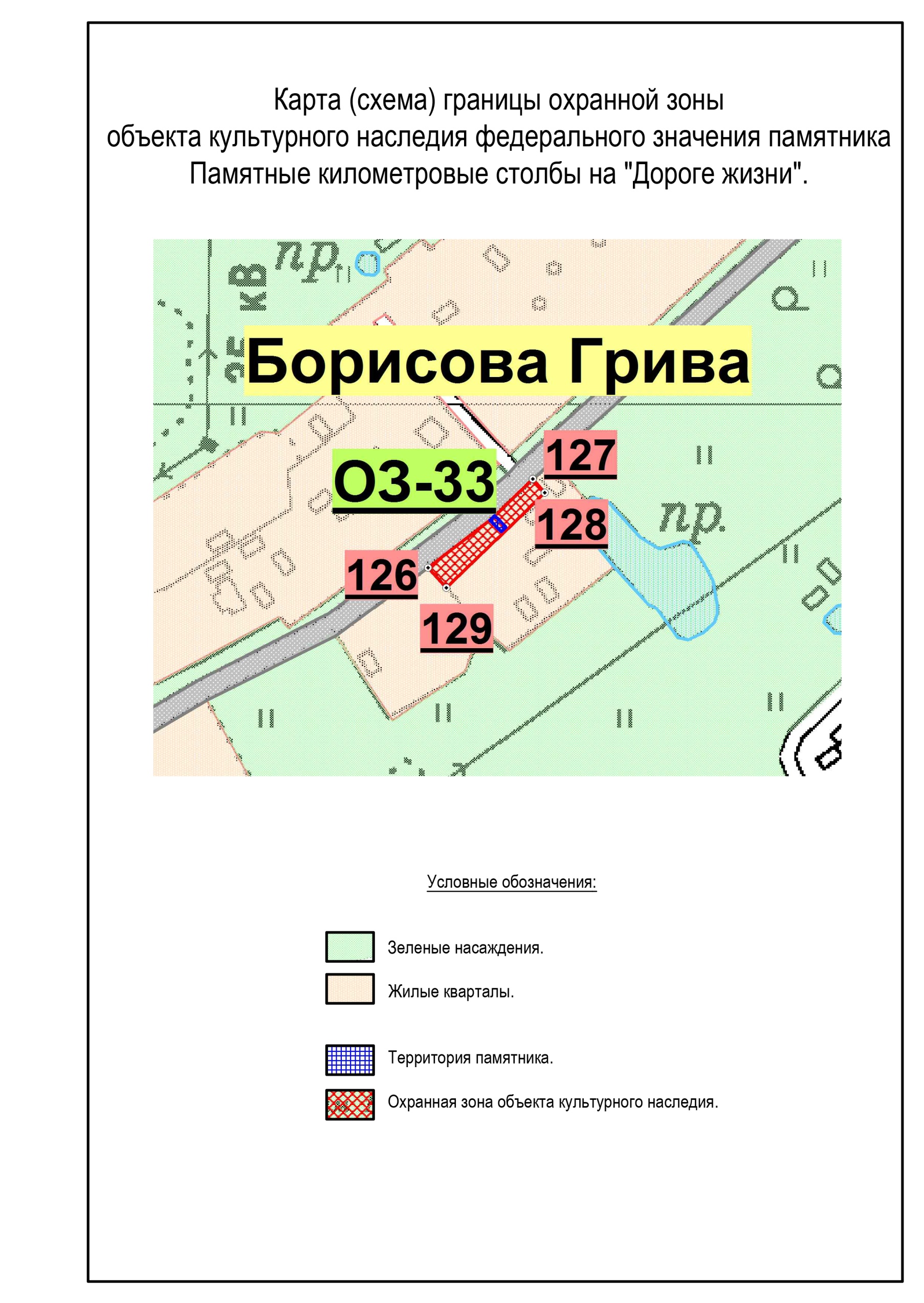 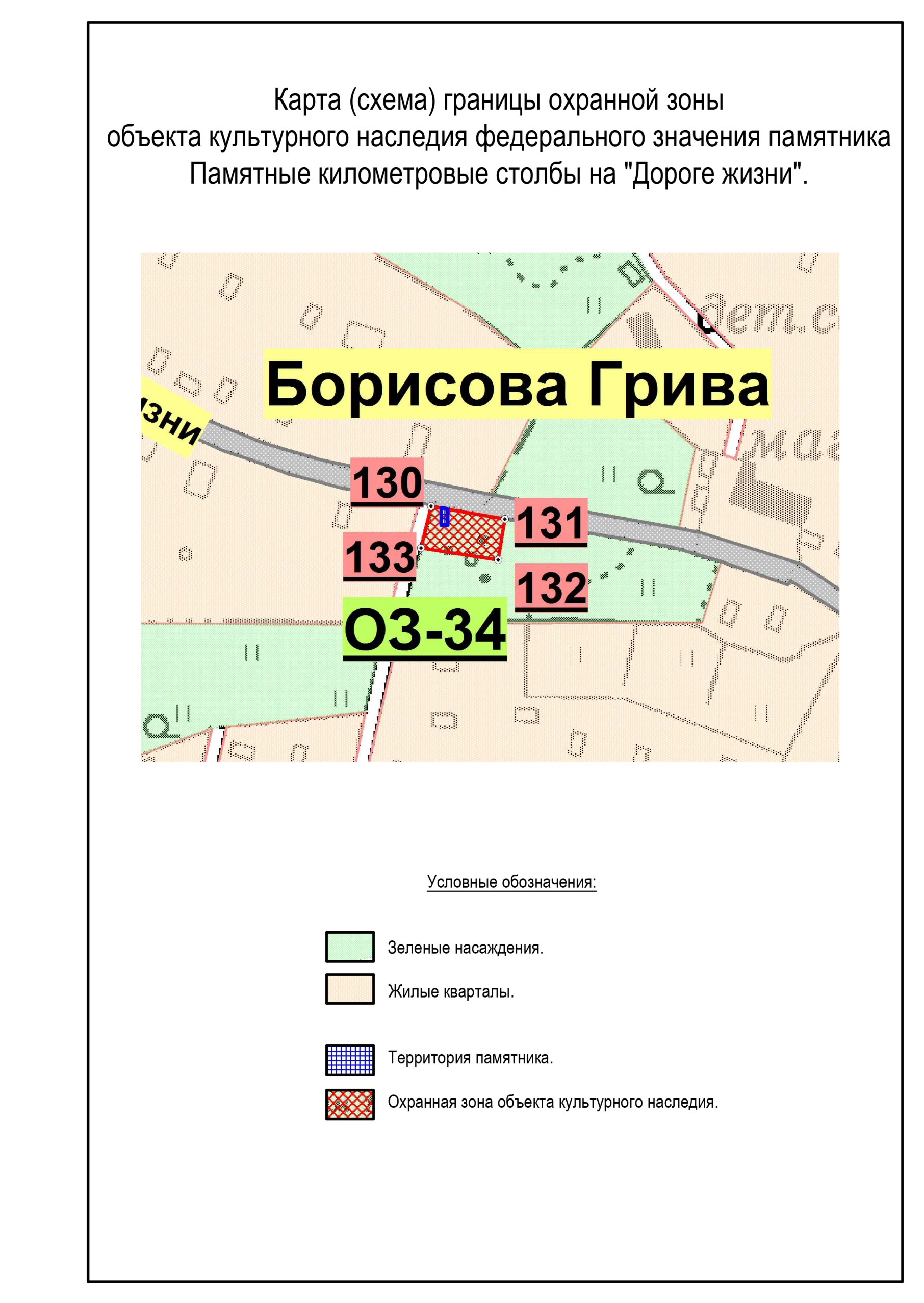 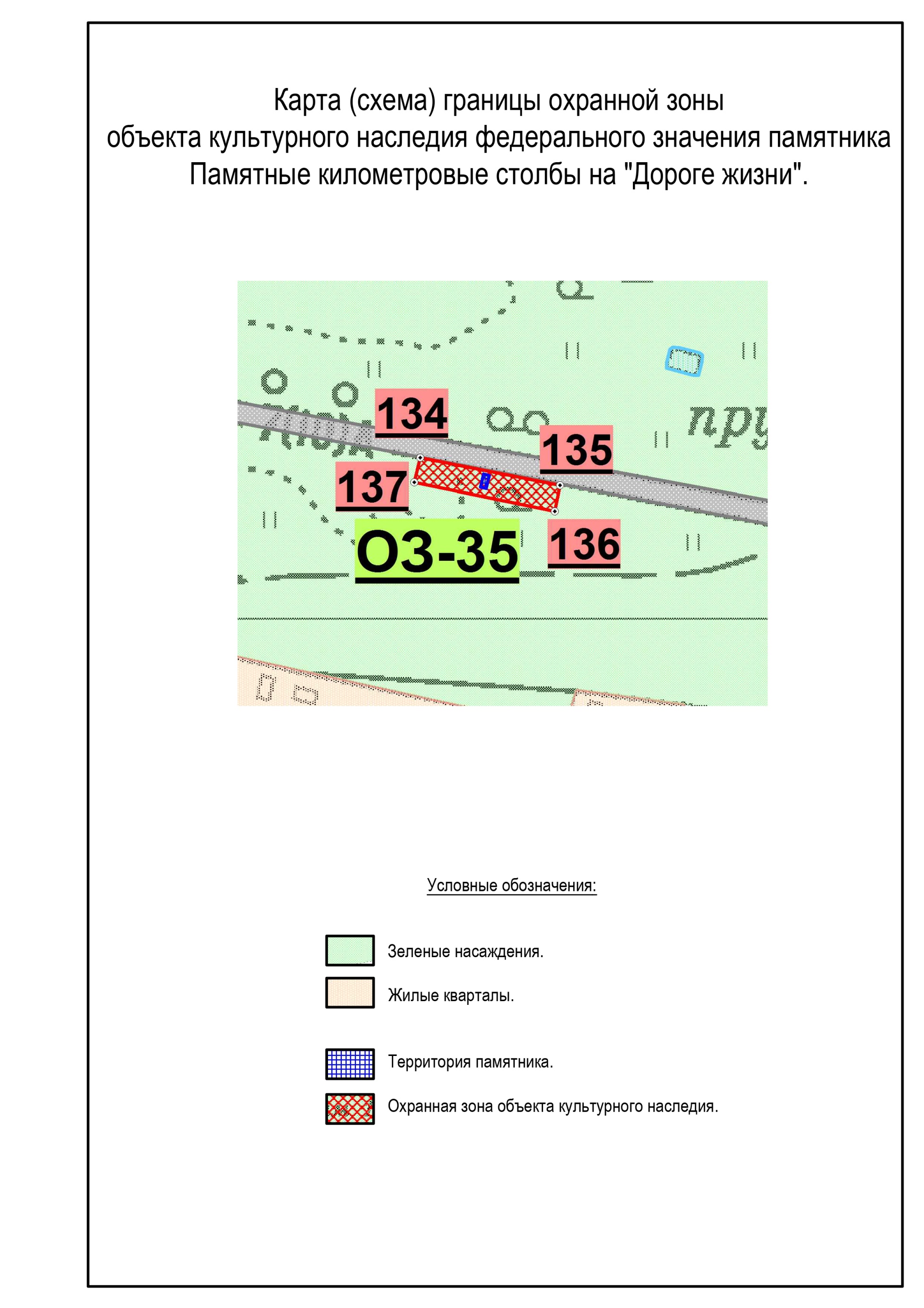 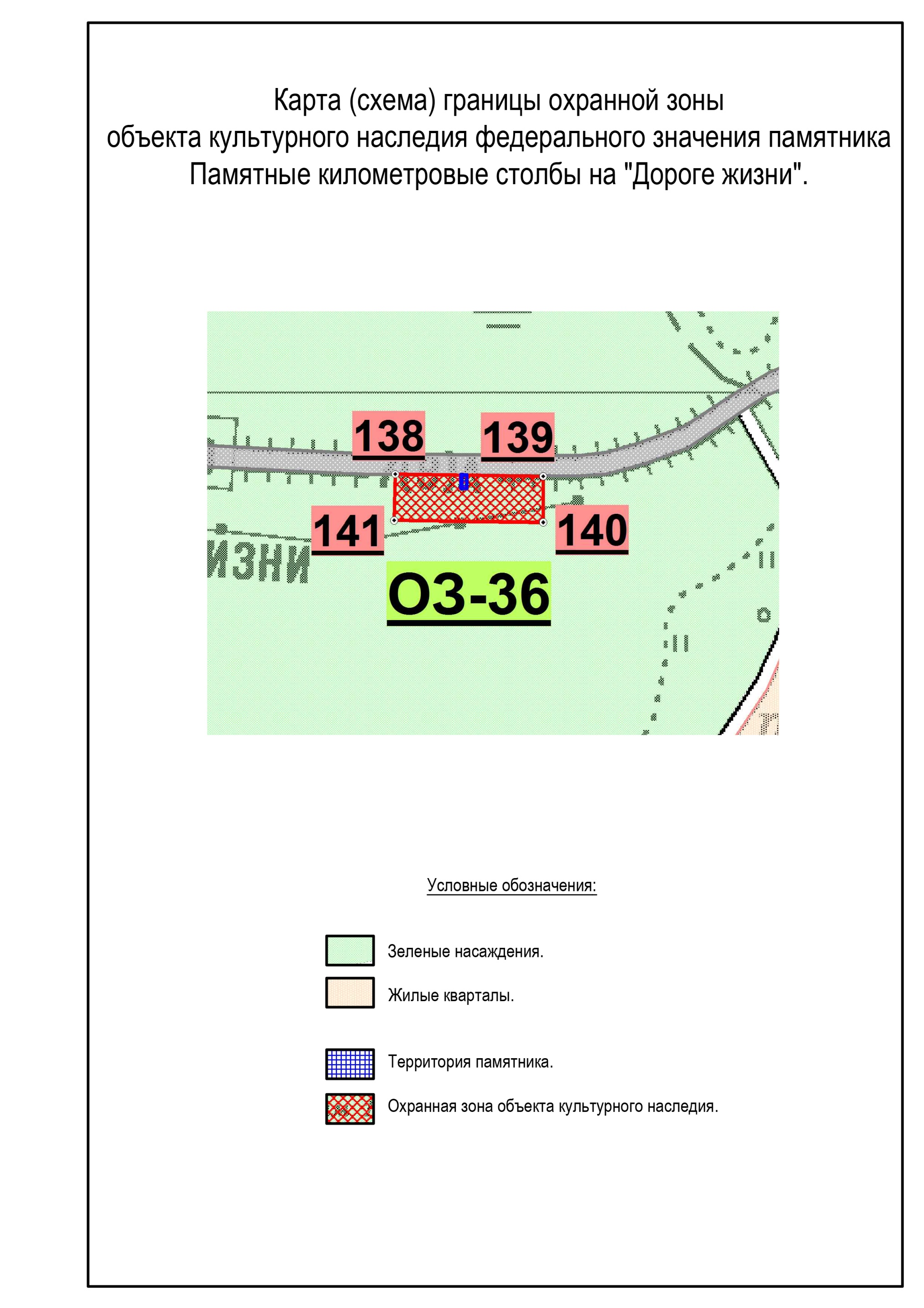 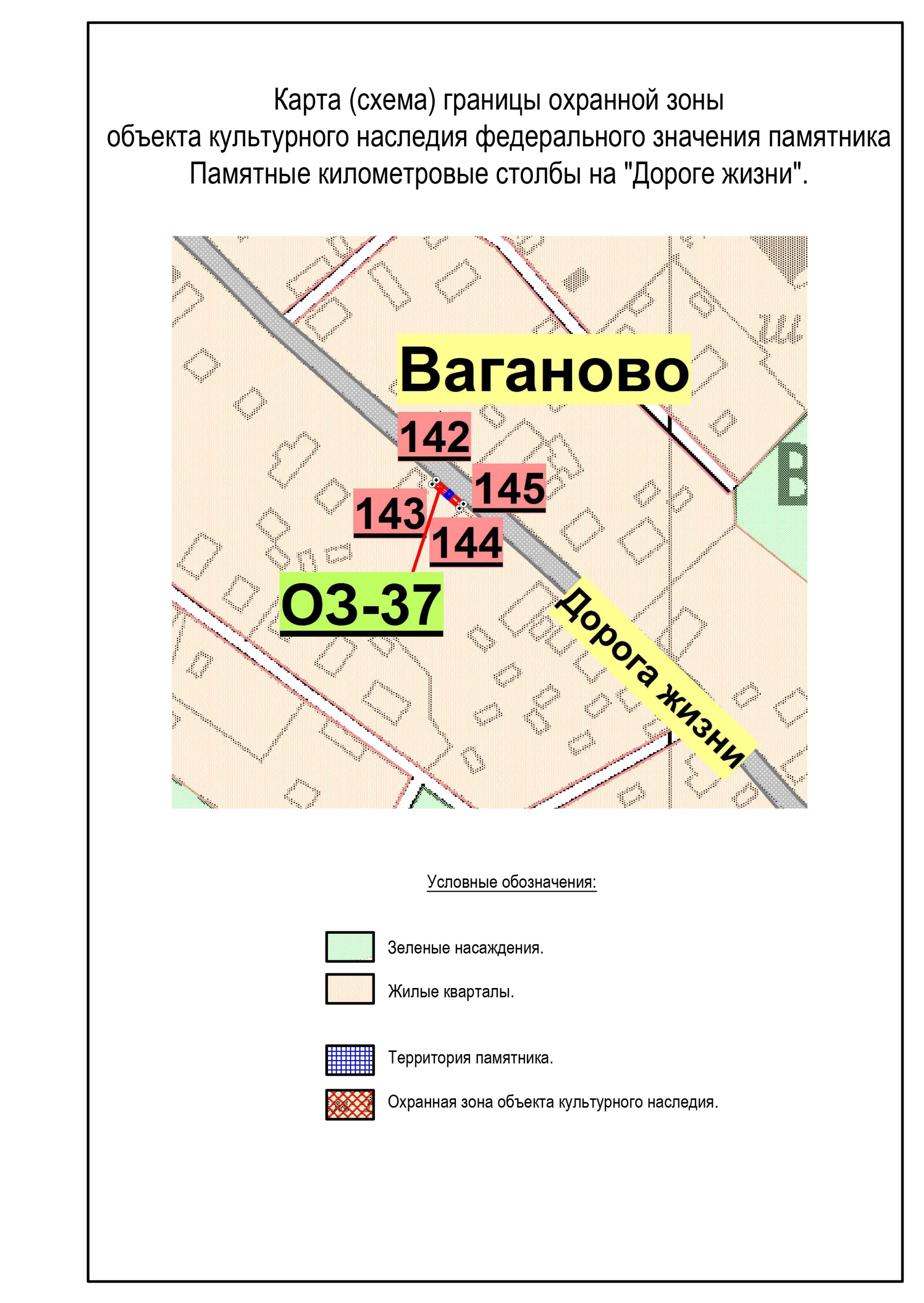 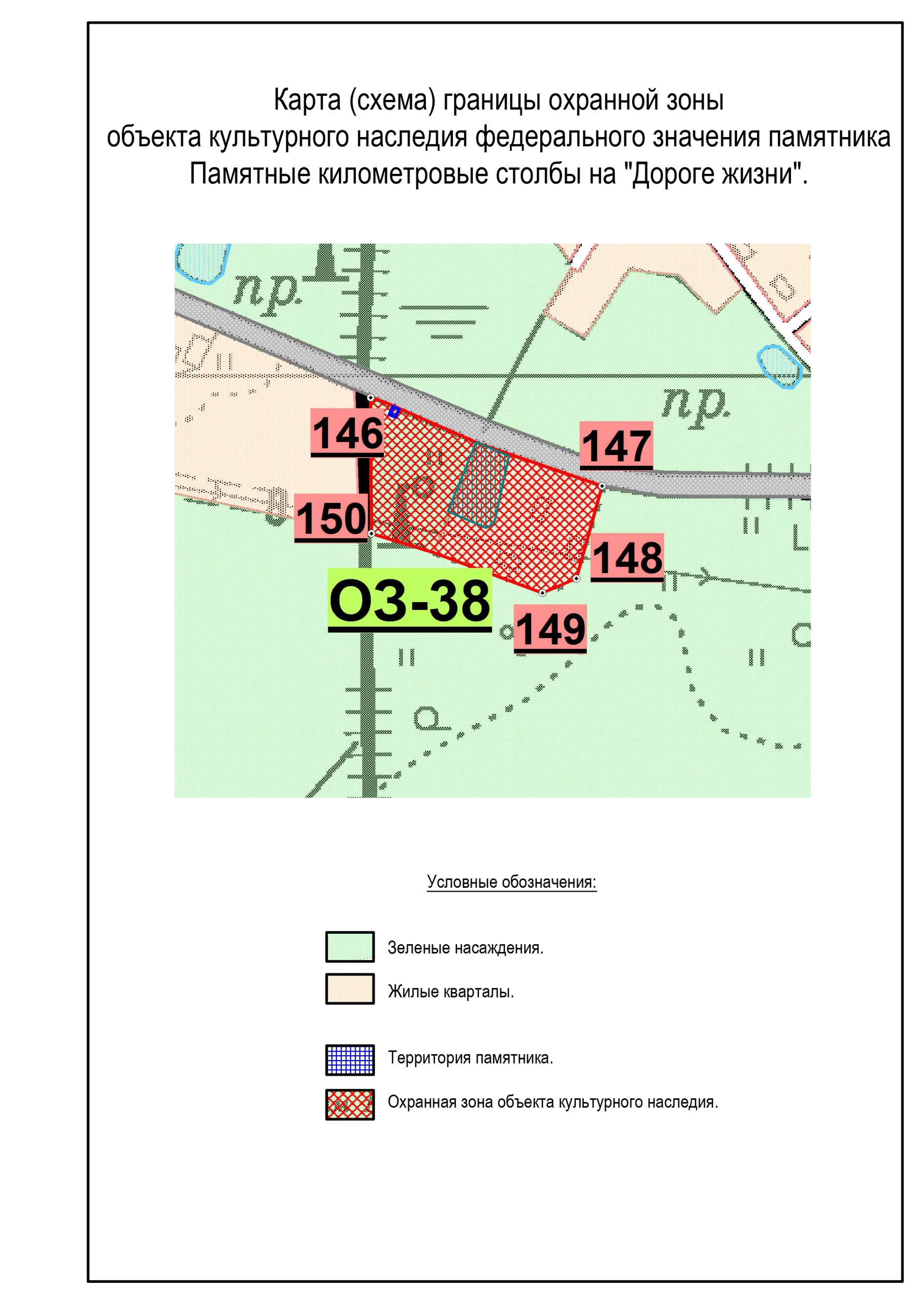 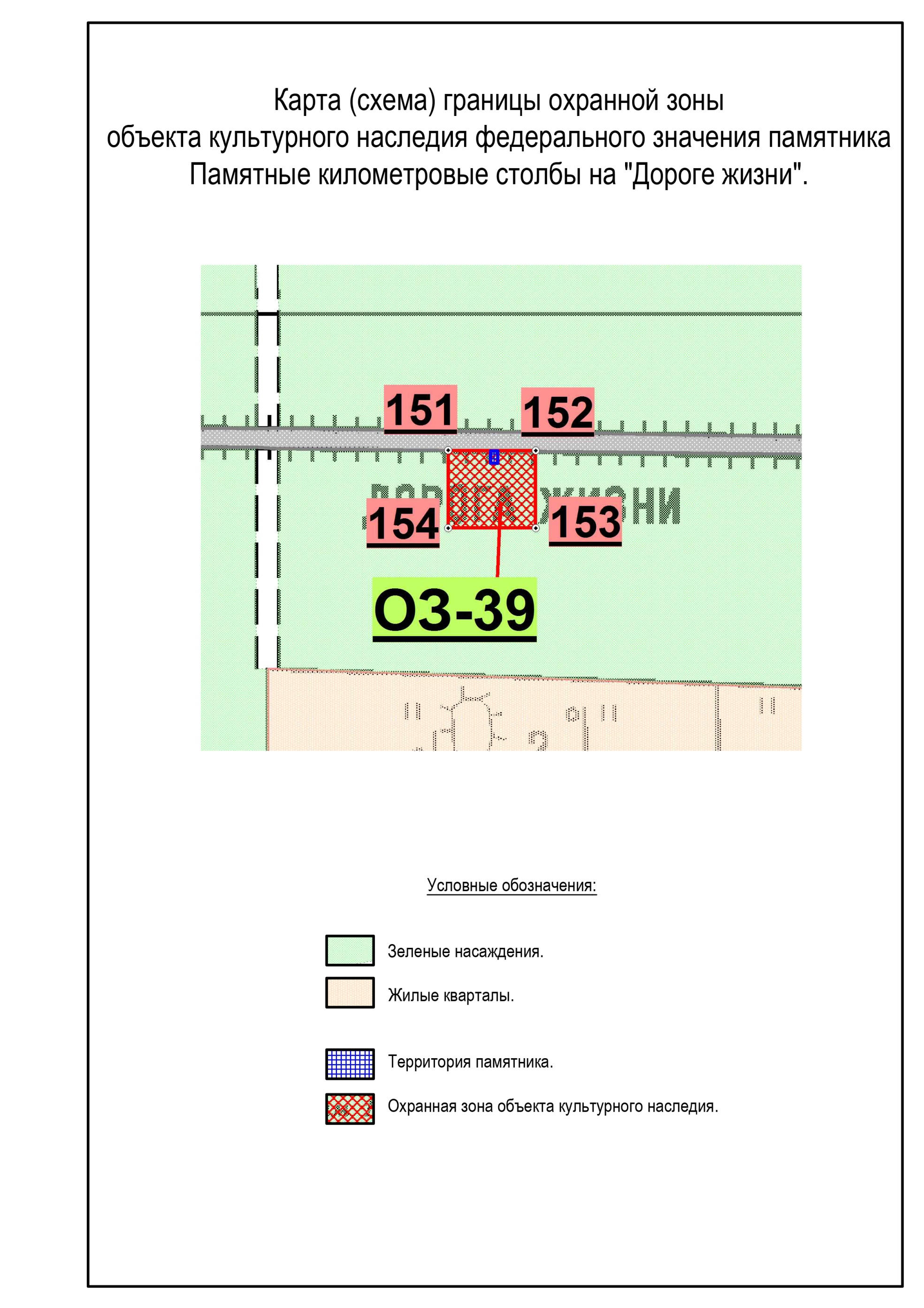 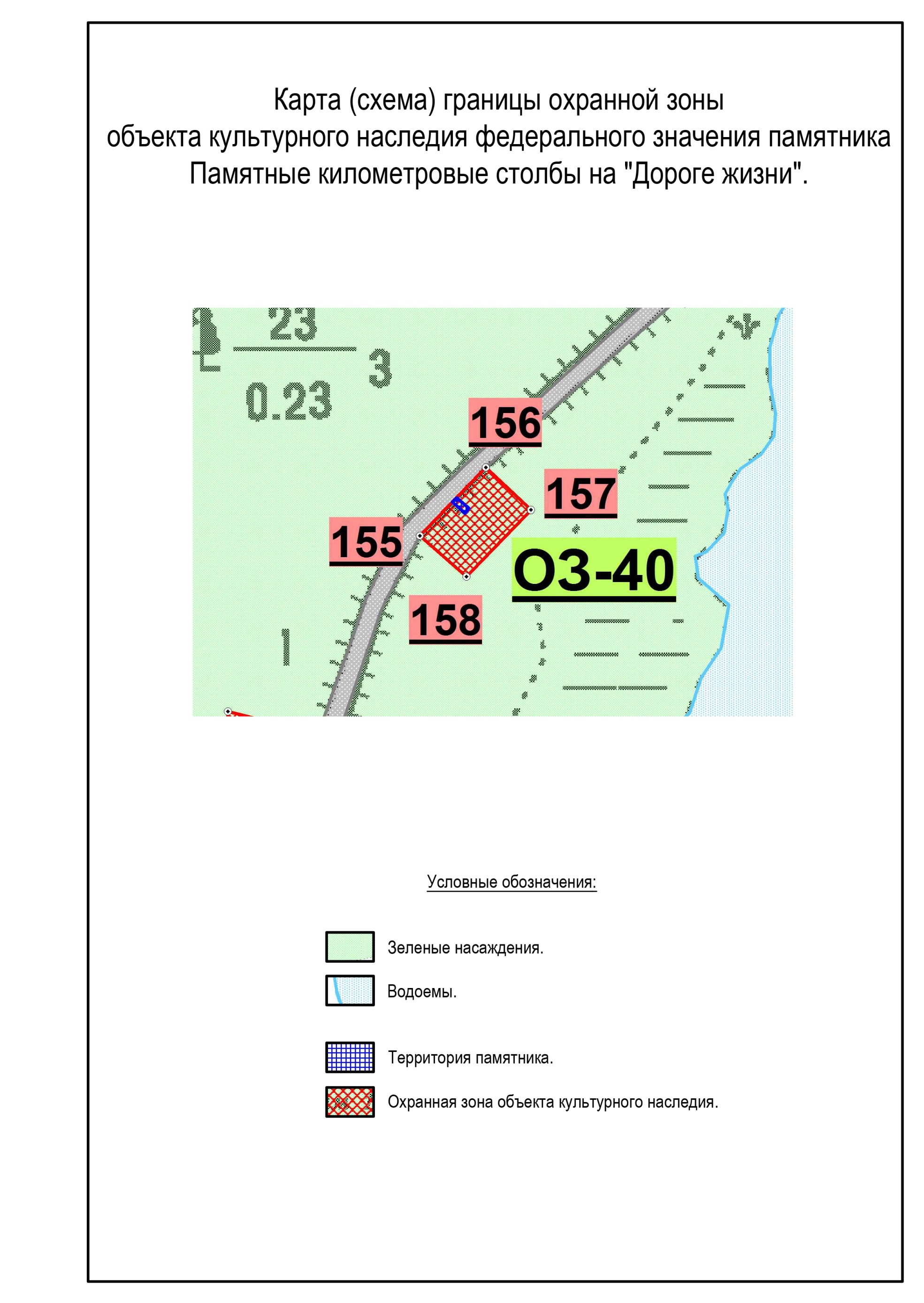 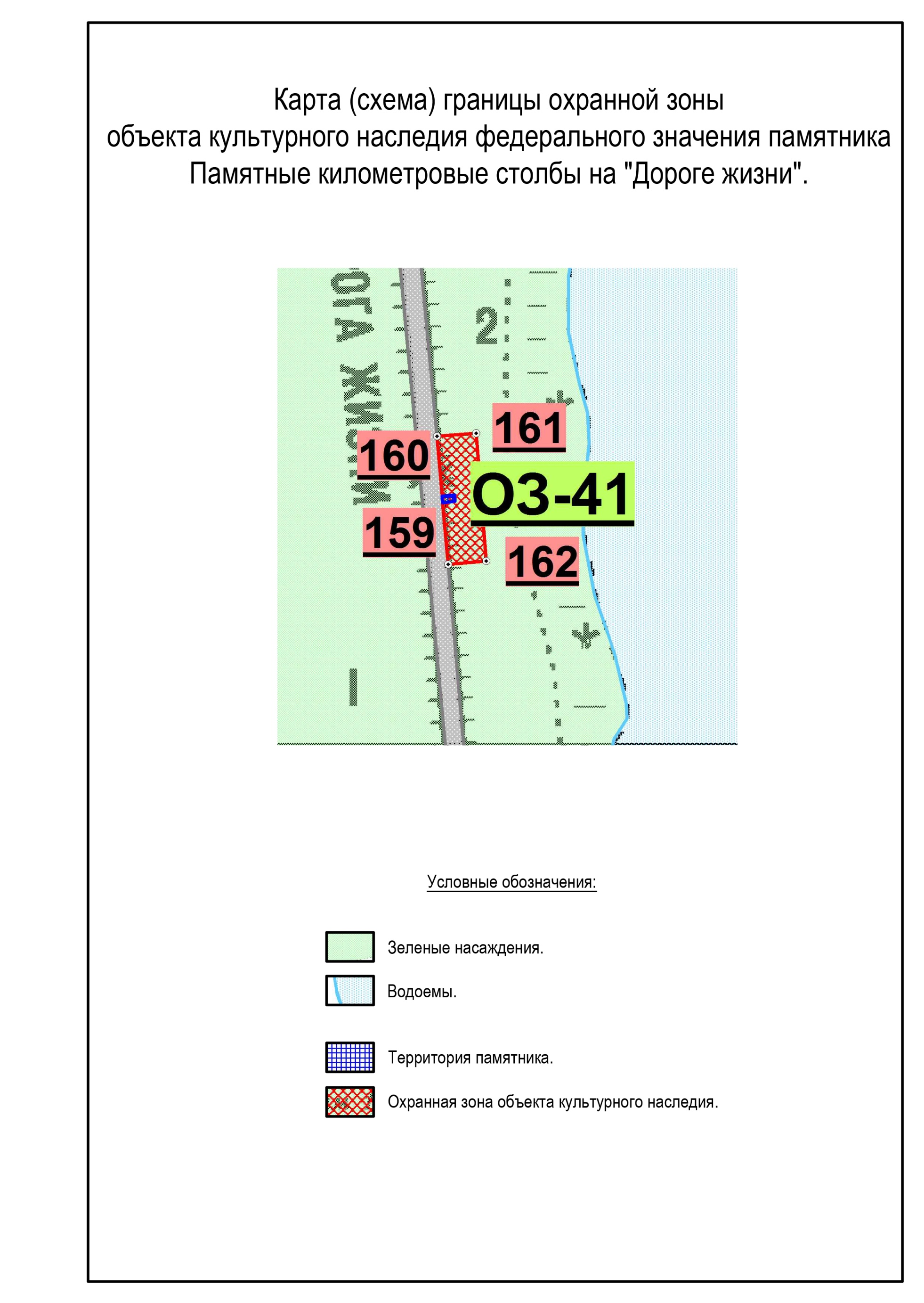 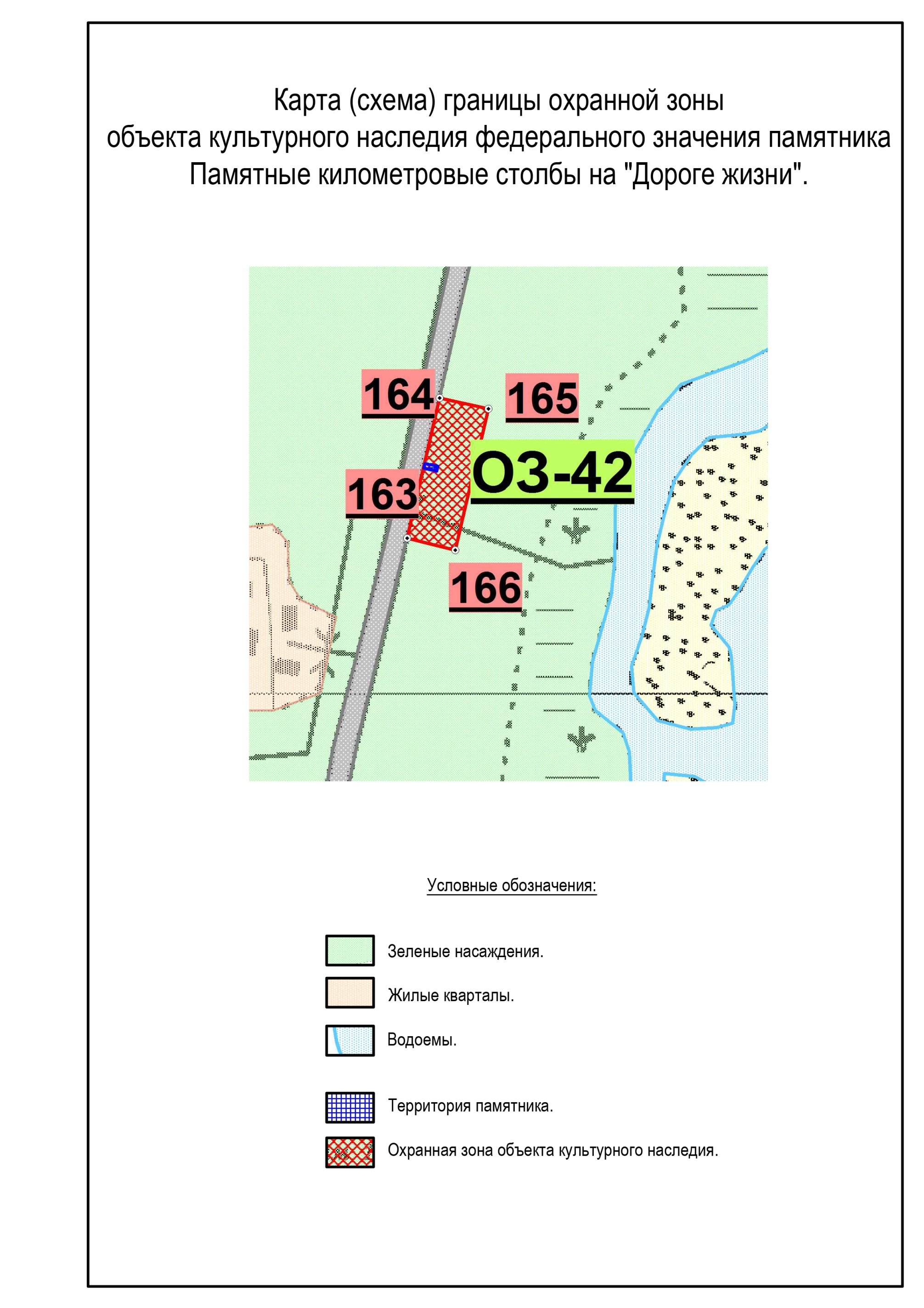 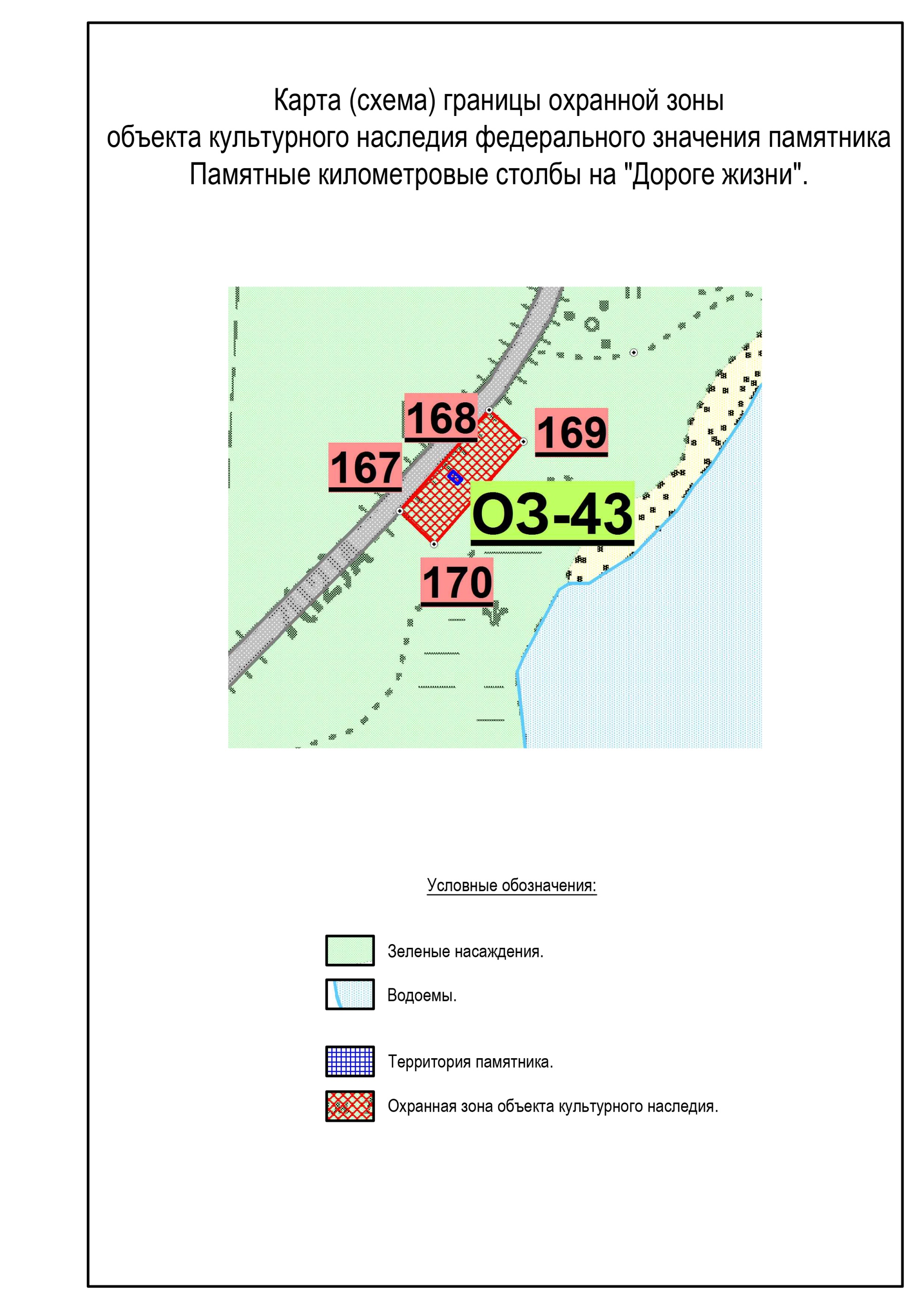 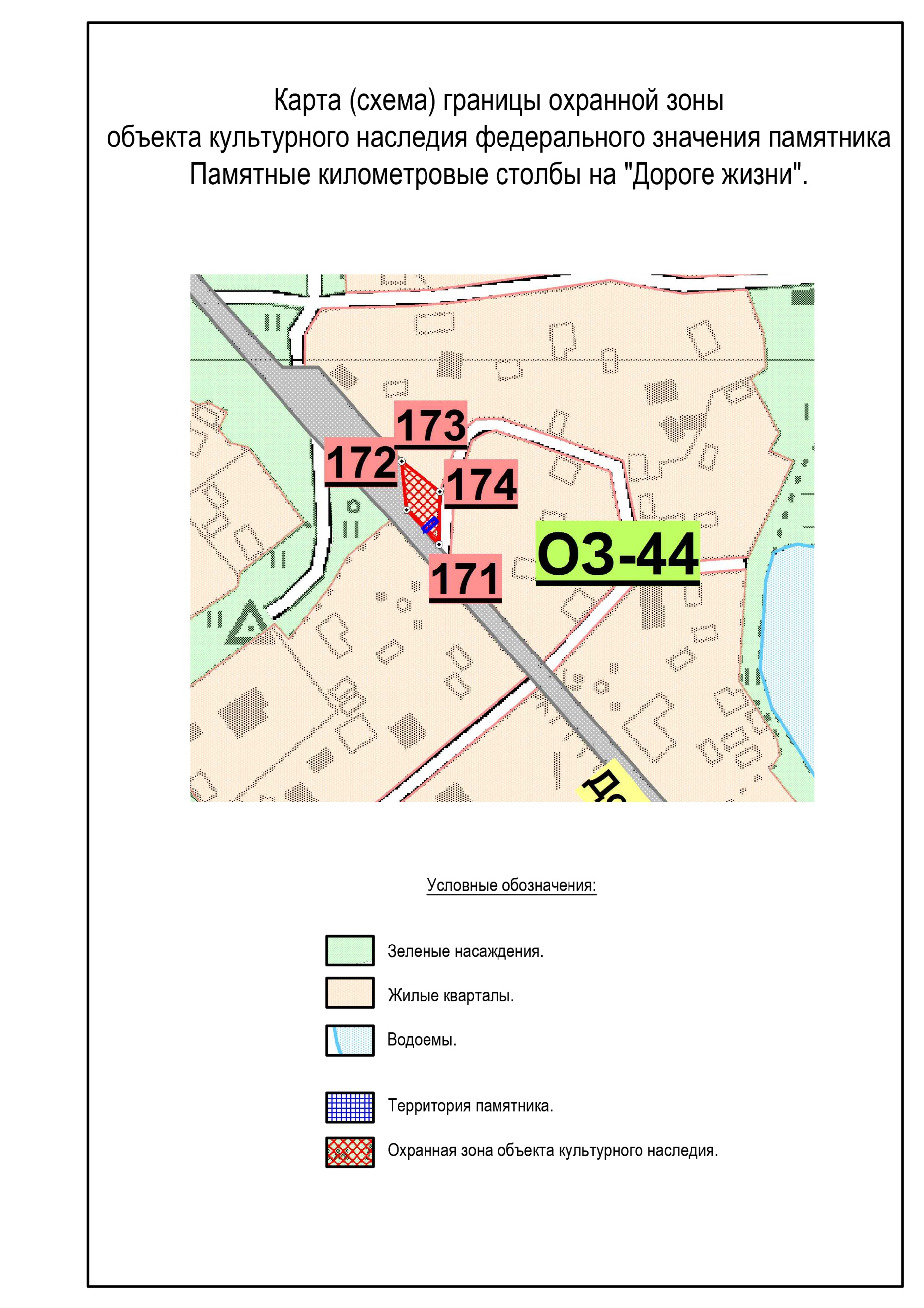 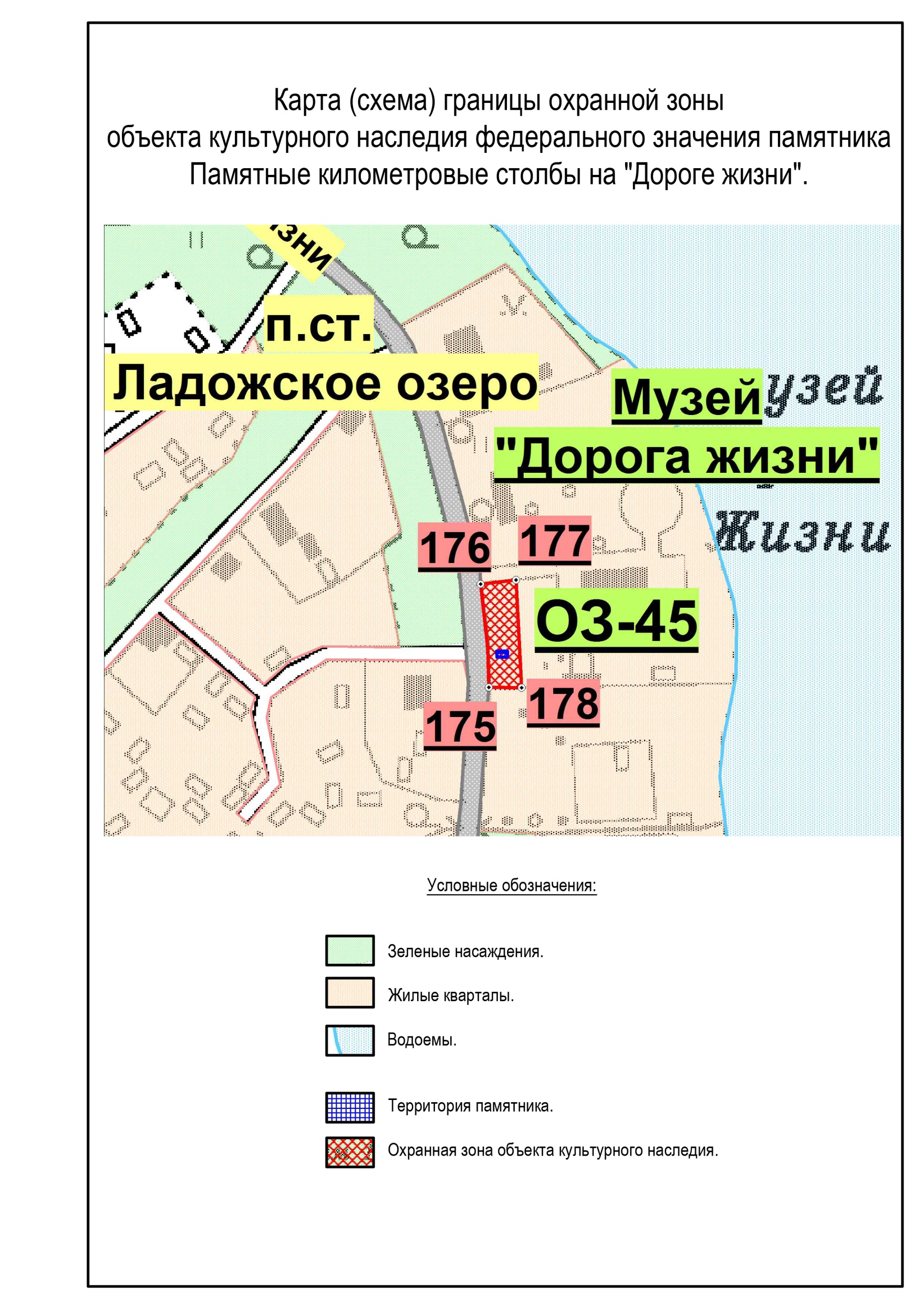 Приложение 2к приказу комитета по культуреЛенинградской области от «__» ________ . № ____Границы зон охраны объектов культурного наследия ансамбля «Зеленый пояс Славы Ленинграда», расположенного на территории Ленинградской области в Кировском районеОбъект культурного наследия федерального значения памятник «Прорыв», г.Кировск, деревня Марьино, у развилки дорог на г.Петрокрепость и р.п.Синявино (Кировский район, лев. Берег р.Невы, у Ладожского моста).Описание границы территории охранной зоны: исходная точка 1 границы охранной зоны «ОЗ» расположена на автомобильной дороге А-120 «Санкт-Петербург южное полукольцо». Далее граница проходит:1 – 2 – на юго-восток 110 м вдоль дорожного полотна автодороги А-120.2 – 3 – на юго-запад вдоль моста 50 м.3 – 4 – на северо-запад вдоль границы зеленых насаждений 110 м.4 – 1 – на восток вдоль границы зеленых насаждений 50 м в исходную точку 1.Площадь «ОЗ» составляет 0,47 га.Координаты характерных точек границ выполнены в местной системе координат.Схема границ охранной зоны.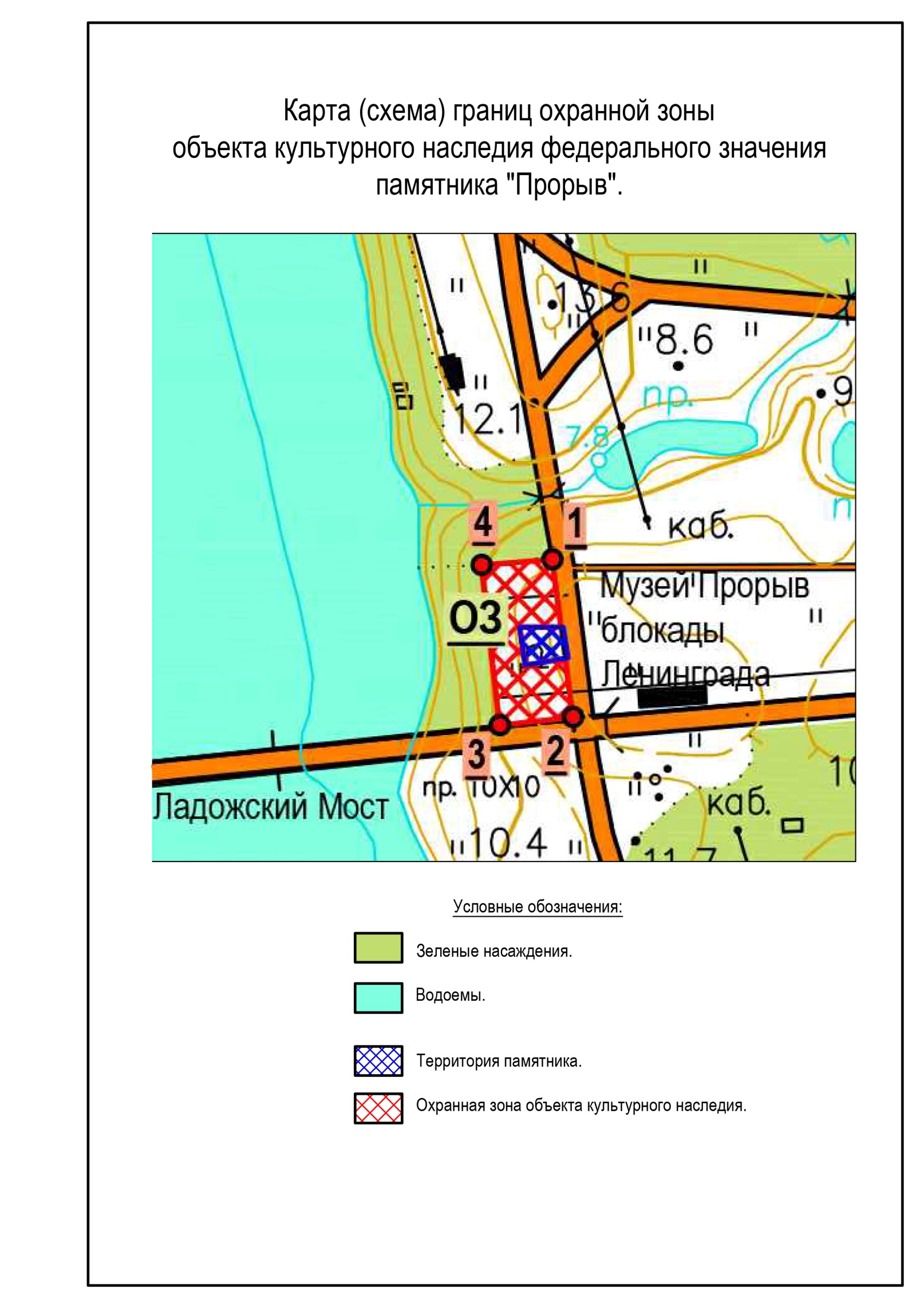 Объект культурного наследия федерального значения памятник «Невский порог», Кировский район, г.Отрадное, на западной окраине, близ впадения р.Тосно в р.Неву (Кировский район, г.Отрадное, Ленинградское шоссе, 100/1).Описание границы территории охранной зоны: исходная точка 1 границы охранной зоны «ОЗ» расположена на пересечении берега безымянного ручья и Ленинградского шоссе. Далее граница проходит:1 – 2 – на юго-запад вдоль безымянного ручья с оврагом 350 м.2 – 3 – на северо-запад по оврагу до границы зеленых насаждений 108м.3 – 4 – на северо-восток 220 м.4 – 5 – на северо-запад до юго-восточного угла индивидуального земельного участка  - Ленинградское шоссе, д.100 47 м.5 – 6 – на северо-восток вдоль границы индивидуального земельного участка - Ленинградское шоссе, д.100 55 м.6 – 7 – на юго-восток параллельно дорожному полотну Ленинградского шоссе 50 м.7 – 8(Тп т.3) – на юго-запад вдоль границы территории памятника 25 м.8(Тп т.3) – 9(Тп т.2) – на юго-восток вдоль границы территории памятника 15 м.9(Тп т.2) – 10(Тп т.1) – на юго-запад вдоль границы территории памятника 72 м.10(Тп т.1) – 11(Тп т.6) – на юго-восток вдоль границы территории памятника 40 м.11(Тп т.6) – 12(Тп т.5) – на северо-восток вдоль границы территории памятника до Ленинградского шоссе 780 м.12(Тп т.5) – 1 – на юго-восток вдоль дорожного полотна Ленинградского шоссе 22 м в исходную точку 1.Площадь «ОЗ» составляет 2,38 га.Граница охранной зоны памятника «Невский порог» обозначена «ОЗ-а». Исходная точка 13 границы охранной зоны «ОЗ-а» находится на Ленинградском шоссе и совпадает с точкой 4 территории памятника. Далее граница проходит:13(Тп т.4) – 7 – на юго-запад вдоль территории памятника 26 м.7 – 6 – на северо-запад до индивидуального земельного участка Ленинградское шоссе, д.100 50 м.6 – 14 – на северо-восток до дорожного полотна Ленинградского шоссе, вдоль индивидуального земельного участка Ленинградское шоссе, д.100 22 м.14 – 13(Тп т.4) – на юго-восток вдоль дорожного полотна Ленинградского шоссе 52 м в исходную точку.Площадь «ОЗ-а» составляет 0,12 га.Общая площадь «ОЗ» и «ОЗ-а» составляет 2,50 га.Координаты характерных точек границ выполнены в местной системе координат.Схема границ охранной зоны.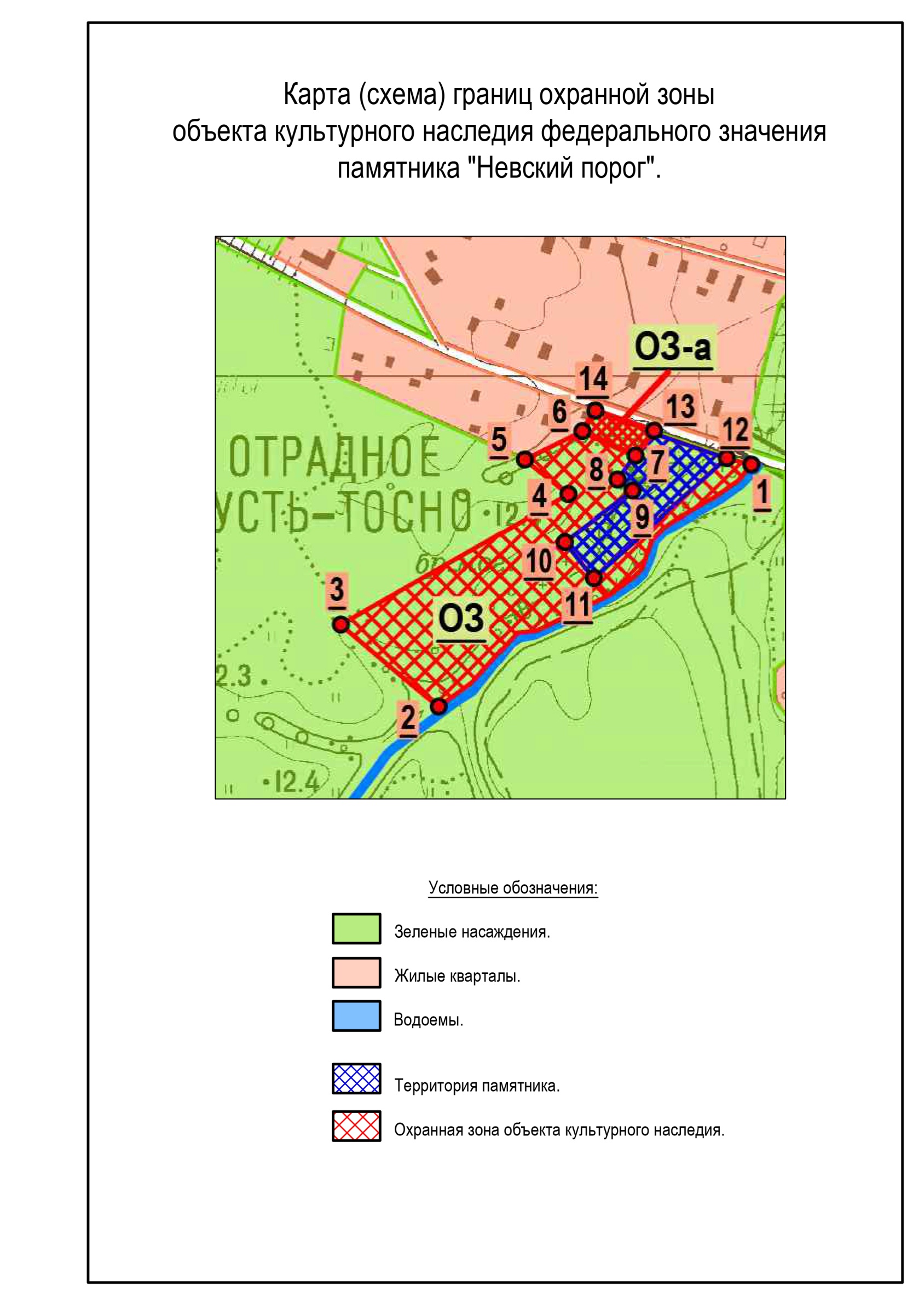 Объект культурного наследия федерального значения памятник «Ивановский пятачок», Кировский район, г.Отрадное, на левом берегу р.Невы, близ впадения р.Тосно в р.Неву (Кировский район, г.Отрадное, ул.Танкистов, 1/1).Описание границы территории охранной зоны: исходная точка 1 границы охранной зоны «ОЗ» расположена на дорожном полотне автомобильной дороги - улица Танкистов. Далее граница проходит:1 – 2 – на северо-восток 65 м по границе зеленых насаждений до береговой линии левого берега реки Невы.2 – 3 – на юго-восток вдоль береговой линии левого берега реки Невы и береговой линии левого берега реки Тосны 150 м.3 – 4 – на северо-запад вдоль пешеходной грунтовой тропы до дорожного полотна автомобильной асфальтированной площадки на улице Танкистов 20 м.4 – 5 – на северо-запад до угла дорожного полотна асфальтированной площадки на улице Танкистов 32 м.5 – 6 – на восток вдоль границы территории памятника 42 м.6 – 7 – на север вдоль границы территории памятника 48 м.7 – 1 – на северо-запад вдоль границы территории памятника и дорожного полотна автомобильного проезда - улица Танкистов 55 м в исходную точку 1.Площадь «ОЗ» составляет 0,39 га.Координаты характерных точек границ выполнены в местной системе координат.Схема границ охранной зоны.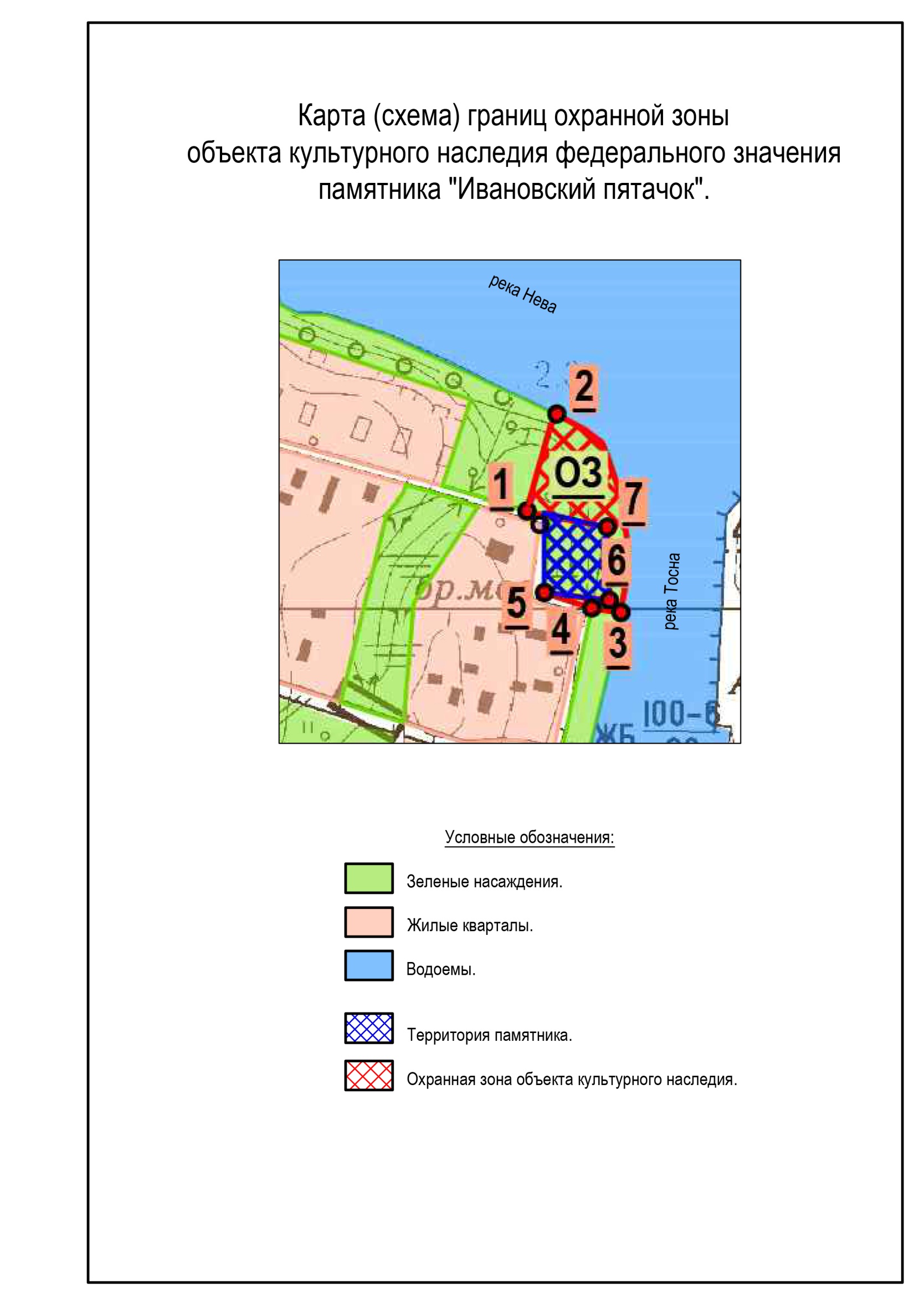 Приложение 3к приказу комитета по культуреЛенинградской области от «__» ________ . № ____Границы зон охраны объектов культурного наследия ансамбля «Зеленый пояс Славы Ленинграда», расположенного на территории Ленинградской области в Ломоносовском районеОбъект культурного наследия федерального значения памятник «Гостилицкий» на «Ораниенбаумском пятачке», Ломоносовский район, д.Гостилицы. Описание границы территории охранной зоны: исходная точка 1 границы охранной зоны «ОЗ-1» расположена на пересечении южного угла асфальтированной площадки для экскурсионного транспорта и дорожным полотном автомобильного проезда – ул. Центральная д. Гостилицы. Далее граница проходит:1 – 2 – на юго-запад 50 м вдоль дорожного полотна автомобильного проезда – ул. Центральная д. Гостилицы.2 – 3(Тп. т.13) – на юго-запад 20 м вдоль дорожного полотна автомобильного проезда – ул. Центральная д. Гостилицы до юго-восточной границы площади, где находится памятник.3(Тп. т.13) – 4(Тп. т.12) – на северо-запад вдоль границы территории памятника 15 м.4(Тп. т.12) – 5(Тп. т.11) – на северо-восток вдоль границы территории памятника 45 м, на расстоянии 10 м от памятных досок, параллельно им, до асфальтированной площадки для экскурсионного транспорта.5(Тп. т.11) – 1 – на юго-восток 40 м вдоль юго-западной границы асфальтированной площадки для экскурсионного транспорта до пересечении южного угла асфальтированной площадки для экскурсионного транспорта и автомобильного проезда – ул. Центральная д. Гостилицы в исходную точку 1.Площадь «ОЗ-1» составляет 0,14 га.Граница охранной зоны памятника «Гостилицкий» на «Ораниенбаумском пятачке» обозначена «ОЗ-2». Исходная точка 6 границы охранной зоны «ОЗ-2» расположена на пересечении пешеходного тротуара вдоль шоссе Гостилицкое (Р-35) и дорожным полотном автомобильного проезда – ул. Центральная д. Гостилицы. Далее граница проходит:6 – 7 – на северо-восток 90 м вдоль пешеходного тротуара параллельно шоссе Гостилицкое (Р-35).7 – 8(Тп. т.5) – на юго-восток 15 м вдоль границы территории памятника, на расстоянии 1 м от пешеходной дорожки.8(Тп. т.5) – 9(Тп. т.1) – на юго-восток 35 м вдоль границы территории памятника до дорожного полотна автомобильного проезда – ул. Центральная д. Гостилицы.9(Тп. т.1) – 6 – на юго-восток 75 м вдоль автомобильного проезда – ул. Центральная д. Гостилицы до пересечения пешеходного тротуара вдоль шоссе Гостилицкое (Р-35) и дорожного полотна автомобильного проезда – ул. Центральная д. Гостилицы в исходную точку.Площадь «ОЗ-2» составляет 0,21 га.Граница охранной зоны памятника «Гостилицкий» на «Ораниенбаумском пятачке» обозначена «ОЗ-3». Исходная точка 10 границы охранной зоны «ОЗ-3» расположена на пересечении пешеходного тротуара вдоль шоссе Гостилицкое (Р-35) и дорожным полотном автомобильного проезда – ул. Центральная д. Гостилицы. Далее граница проходит:10 – 11(Тп. т.8) – на юго-восток 35 м вдоль дорожного полотна автомобильного проезда – ул. Центральная д. Гостилицы.11(Тп. т.8) – 12(Тп. т.7) – на юго-запад 30 м вдоль границы территории памятника, на расстоянии 3 м от пешеходной дорожки, параллельно ей.12(Тп. т.7) – 13(Тп. т.6) – на юго-запад 20 м вдоль границы территории памятника, на расстоянии 3 м от пешеходной дорожки, параллельно ей.13(Тп. т.6) – 14(Тп. т.5) – на юго-запад 50 м вдоль границы территории памятника, на расстоянии 3 м от пешеходной дорожки, параллельно ей.14(Тп. т.5) – 15 – на северо-запад 15 м вдоль границы территории памятника, на расстоянии 1 м от пешеходной дорожки, параллельно ей, до пешеходного тротуара вдоль шоссе Гостилицкое (Р-35).15 – 10 – на северо-восток 105 м вдоль пешеходного тротуара вдоль шоссе Гостилицкое (Р-35) до пересечения пешеходного тротуара вдоль шоссе Гостилицкое (Р-35) и дорожного полотна автомобильного проезда – ул. Центральная д. Гостилицы в исходную точку.Площадь «ОЗ-3» составляет 0,24 га.Граница охранной зоны памятника «Гостилицкий» на «Ораниенбаумском пятачке» обозначена «ОЗ-4». Исходная точка 16 границы охранной зоны «ОЗ-4» расположена на пересечении дорожного полотна автомобильного проезда – ул. Центральная д. Гостилицы и дорожного полотна автомобильного проезда к Гостилицкому дому культуры. Далее граница проходит:16 – 17 – на северо-восток 75 м вдоль дорожного полотна автомобильного проезда – ул. Центральная д. Гостилицы до границы газона.17 – 18 – на юго-восток 10 м вдоль границы газона у здания №2 на ул. Центральная д. Гостилицы.18 – 19 – на юго-запад 80 м на расстоянии 10 м от дорожного полотна автомобильного проезда – ул. Центральная д. Гостилицы, параллельно ему, до дорожного полотна автомобильного проезда к Гостилицкому дому культуры.19 – 16 – на северо-запад 10 м вдоль дорожного полотна автомобильного проезда к Гостилицкому дому культуры до дорожного полотна автомобильного проезда – ул. Центральная д. Гостилицы в исходную точку.Площадь «ОЗ-4» составляет 0,08 га.Граница охранной зоны памятника «Гостилицкий» на «Ораниенбаумском пятачке» обозначена «ОЗ-а». Исходная точка 20 границы охранной зоны «ОЗ-а» расположена на повороте дорожного полотна автомобильного проезда – ул. Центральная д. Гостилицы. Далее граница проходит:20 – 1 – на юго-запад 40 м вдоль дорожного полотна автомобильного проезда – ул. Центральная д. Гостилицы до южного угла асфальтированной площадки для экскурсионного транспорта.1 – 5(Тп. т.11) – на северо-запад 40 м вдоль юго-западной границы асфальтированной площадки для экскурсионного транспорта.5(Тп. т.11) – 21(Тп. т.10) – на юго-запад 15 м вдоль границы территории памятника..21(Тп. т.10) – 22(Тп. т.9) – на северо-восток 30 м вдоль дорожного полотна автомобильного проезда – ул. Центральная д. Гостилицы.22(Тп. т.9) – 20 – на юго-восток 50 м вдоль дорожного полотна автомобильного проезда – ул. Центральная д. Гостилицы до поворота дорожного полотна автомобильного проезда – ул. Центральная д. Гостилицы в исходную точку.Площадь «ОЗ-а» составляет 0,16 га.Площадь «ОЗ», состоящая из «Оз-1», «ОЗ-2», «ОЗ-3», «ОЗ-4» и «Оз-а», составляет 0,83 га.Координаты характерных точек границ выполнены в местной системе координат.Схема границ охранной зоны.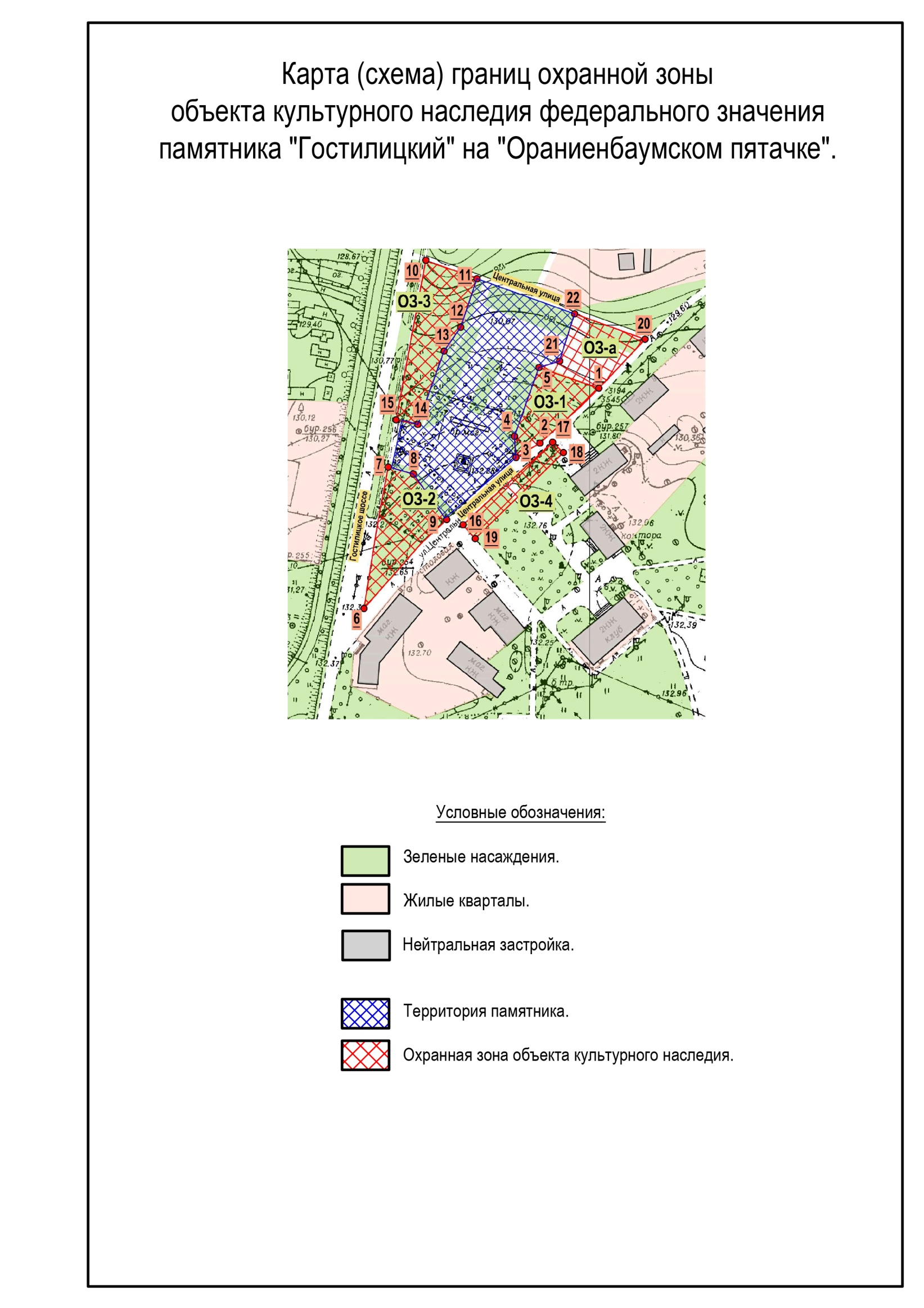 Объект культурного наследия федерального значения памятник «Январский гром» на «Ораниенбаумском пятачке», Ломоносовский район, близ деревни Порожки, 19 км от ж.д.станции Старый Петергоф (Ленинградская область, Ломоносовский район,  близ деревни Порожки, 19 км Гостилицкого шоссе).Описание границы территории охранной зоны: исходная точка 1 границы охранной зоны «ОЗ-1» расположена на пересечении дорожного полотна автомобильной дороги Порожки - Усть-Рудицы и дорожного полотна автомобильной дороги местного значения. Далее граница проходит:1 – 2(Тп. т.4) – на юго-запад вдоль дорожного полотна автомобильной дороги Порожки - Усть-Рудицы 50 м.2(Тп. т.4) – 3(Тп. т.3) – на северо-запад 55 м вдоль границы еловой аллели на территории памятника, на расстоянии 5 м от северо-восточной границы площадки памятника.3(Тп. т.3) – 4(Тп. т.2) – на юго-запад 20 м на расстоянии 5 м от северо-западной границы площадки памятника, параллельно ей.4(Тп. т.2) – 5(Тп. т.1) – на юго-восток 55 м до дорожного полотна автомобильной дороги Порожки - Усть-Рудицы, на расстоянии 5 м от юго-западной границы площадки памятника.5(Тп. т.1) – 6 – на юго-запад 50 м вдоль дорожного полотна автомобильной дороги Порожки - Усть-Рудицы.6 – 7 – на северо-запад 100 м на расстоянии 55 м от юго-западной границы площадки памятника.7 – 8 – на северо-восток 125 м на расстоянии 55 м от северо-западной площадки памятника, параллельно ей.8 – 1 – на юго-восток 110 м на расстоянии 55 м от северо-восточной площадки памятника до пересечения дорожного полотна автомобильной дороги Порожки - Усть-Рудицы и дорожного полотна автомобильной дороги местного значения в исходную точку.Площадь «ОЗ-1» составляет 1,19 га.Граница охранной зоны памятника «Январский гром» на «Ораниенбаумском пятачке» обозначена «ОЗ-2». Исходная точка 9 границы охранной зоны «ОЗ-2» находится на дорожном полотне Гостилицкого шоссе (Петергоф – Гостилицы (Р-35)) и северо-восточном углу асфальтированной площадки. Далее граница проходит:9 – 10 – на запад вдоль северной границы асфальтированной площадки 25 м.10 – 11 – на северо-восток 105 м вдоль дорожного потна автомобильной дороги Порожки – Усть-Рудицы.11 – 12 – на юго-восток 40 м до дорожного полотна Гостилицкого шоссе (Петергоф – Гостилицы (Р-35)), вдоль пешеходной тропы.12 – 9 – на юго-запад 100 м вдоль дорожного полотна Гостилицкого шоссе (Петергоф – Гостилицы (Р-35)) в исходную точку.Площадь «ОЗ-2» составляет 0,32 га.Общая площадь «ОЗ-1» и «ОЗ-2» составляет 1,51 га.Координаты характерных точек границ выполнены в местной системе координат.Схема границ охранной зоны.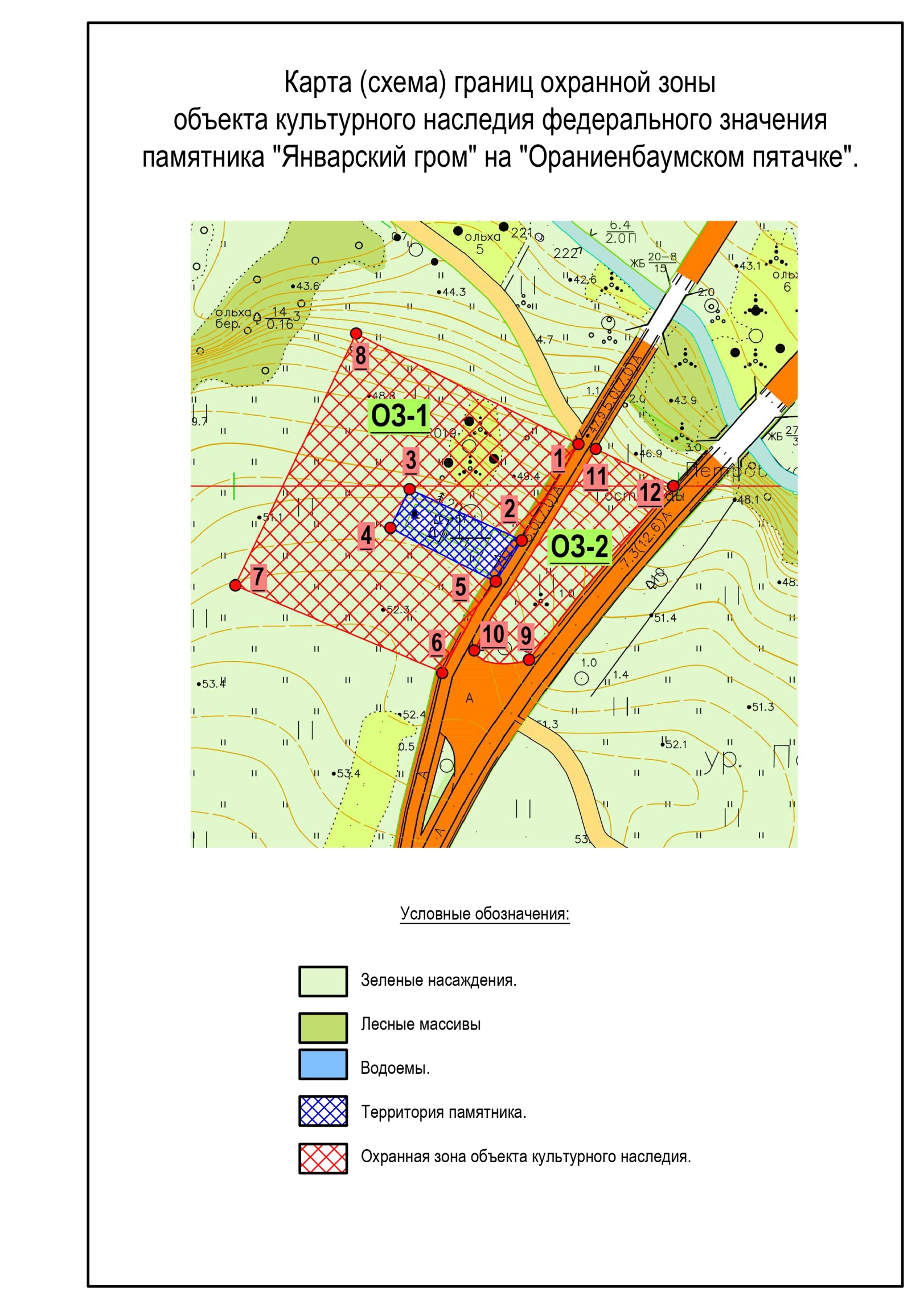 №№ точек«Х»«Y»№№ точек«Х»«Y»123456Охранная зона «ОЗ».Охранная зона «ОЗ».Охранная зона «ОЗ».Охранная зона «ОЗ».Охранная зона «ОЗ».Охранная зона «ОЗ».1.100 861,4101126 130,84675.101 212,6275126 440,56422.101 103,0221125 926,15816.101 170,5678126 404,67863.101 303,9166126 121,57547.101 129,0382126 445,85944.101 364,6467126 225,4242Охранная зона «ОЗ-а».Охранная зона «ОЗ-а».Охранная зона «ОЗ-а».Охранная зона «ОЗ-а».Охранная зона «ОЗ-а».Охранная зона «ОЗ-а».7.101 129,0382126 445,85945.101 212,6275126 440,56426.101 170,5678126 404,67868.101 172,5435126 497,0675№№ точек«Х»«Y»№№ точек«Х»«Y»123456Охранная зона «ОЗ».Охранная зона «ОЗ».Охранная зона «ОЗ».Охранная зона «ОЗ».Охранная зона «ОЗ».Охранная зона «ОЗ».1.105 352,4907131 445,09575.105 381,8521131 505,96722.105 376,6053131 485,06416.105 348,7931131 510,59723.105 437,4095131 454,77277.105 319,5720131 462,87174.105 449,3095131 474,2618№№ точек«Х»«Y»№№ точек«Х»«Y»123456Охранная зона «ОЗ».Охранная зона «ОЗ».Охранная зона «ОЗ».Охранная зона «ОЗ».Охранная зона «ОЗ».Охранная зона «ОЗ».1.76 440.444138 183.2365.76 242.677138 667.7682.76 503.490138 329.1106.76 247.641138 626.8113.76 579.395138 381.3177.76 178.763138 620.3404.76 430.826138 706.461Охранная зона «ОЗ-а».Охранная зона «ОЗ-а».Охранная зона «ОЗ-а».Охранная зона «ОЗ-а».Охранная зона «ОЗ-а».Охранная зона «ОЗ-а».8.76 410.820138 284.80010.76 323.179138 304.9429.76 364.653138 346.29711.76 370.563138 244.294№№ точек«Х»«Y»№№ точек«Х»«Y»123456Охранная зона «ОЗ-1».Охранная зона «ОЗ-1».Охранная зона «ОЗ-1».Охранная зона «ОЗ-1».Охранная зона «ОЗ-1».Охранная зона «ОЗ-1».1.110 934,1191155 375,28559.111 080,2210155 507,79662.110 947,6530155 413,089410.111 047,9140155 636,89253.110 915,4280155 413,011311.110 937,0962155 580,99904.110 915,1535155 484,652612.110 831,0751155 639,20745.110 955,6947155 484,723913.110 827,6017155 497,32476.110 990,9846155 492,989214.110 828,5941155 483,76477.110 994,1249155 474,130815.155 483,6029155 483,60298. 111 006,8948155 482,772516.110 854,7273155 392,1528Охранная зона «ОЗ-1.а».Охранная зона «ОЗ-1.а».Охранная зона «ОЗ-1.а».Охранная зона «ОЗ-1.а».Охранная зона «ОЗ-1.а».Охранная зона «ОЗ-1.а».14.110 828,5941155 483,764716.110 854,7273155 392,152817.110 823,6321155 401,413215.110 860,0090155 483,6029Охранная зона «ОЗ-2».Охранная зона «ОЗ-2».Охранная зона «ОЗ-2».Охранная зона «ОЗ-2».Охранная зона «ОЗ-2».Охранная зона «ОЗ-2».18.110 933,4574155 199,006921.110 834,2177155 378,592619.110 933,1265155 366,686422.110 830,5788155 188,754320.110 854,3965155 382,561423.110 877,8832155 201,9836Охранная зона «ОЗ-3».Охранная зона «ОЗ-3».Охранная зона «ОЗ-3».Охранная зона «ОЗ-3».Охранная зона «ОЗ-3».Охранная зона «ОЗ-3».24.110 941,6123155 222,984929.111 024,5967155 458,017425.111 065,1639155 249,619430.111 092,6332155 458,017426.111 096,9850155 363,247931.111 082,2745155 499,338727.111 092,6332155 416,141232.111 011,1952155 474,504128.111 024,5967155 416,141233.110 941,0658155 371,3170№№ точек«Х»«Y»№№ точек«Х»«Y»123456Охранная зона «ОЗ».Охранная зона «ОЗ».Охранная зона «ОЗ».Охранная зона «ОЗ».Охранная зона «ОЗ».Охранная зона «ОЗ».1.108 545,3967137 388,63355.108 499,1310137 393,91912.108 589,1583137 388,16196.108 524,4998137 391,08263.108 594,8702137 463,75137.108 528,4774137 436,31454.108 502,0989137 466,96378.108 550,4829137 433,9997№№ точек«Х»«Y»№№ точек«Х»«Y»123456Охранная зона «ОЗ-3».Охранная зона «ОЗ-3».Охранная зона «ОЗ-3».Охранная зона «ОЗ-3».Охранная зона «ОЗ-3».Охранная зона «ОЗ-3».1.101 172,2956126 511,18543.101 174,3159126 568,05402.101 199,0921126 542,41354.101 142,3372126 530,8896Охранная зона «ОЗ-4».Охранная зона «ОЗ-4».Охранная зона «ОЗ-4».Охранная зона «ОЗ-4».Охранная зона «ОЗ-4».Охранная зона «ОЗ-4».5.101 849,4674127 297,51747.101 793,8585127 281,02226.101 827,9237127 318,39488.101 815,4022127 260,1448Охранная зона «ОЗ-5».Охранная зона «ОЗ-5».Охранная зона «ОЗ-5».Охранная зона «ОЗ-5».Охранная зона «ОЗ-5».Охранная зона «ОЗ-5».9.102 511,9982128 079,340211.102 455,8776128 063,589310.102 489,1986128 100,961612.102 479,4748128 041,2411Охранная зона «ОЗ-6».Охранная зона «ОЗ-6».Охранная зона «ОЗ-6».Охранная зона «ОЗ-6».Охранная зона «ОЗ-6».Охранная зона «ОЗ-6».13.103 128,4773128 838,694215.103 072,3567128 822,943214.103 105,6776128 860,315516.103 095,9538128 800,5950Охранная зона «ОЗ-7».Охранная зона «ОЗ-7».Охранная зона «ОЗ-7».Охранная зона «ОЗ-7».Охранная зона «ОЗ-7».Охранная зона «ОЗ-7».17.103 759,3966129 533,491021.103 769,1205129 593,211518.103 833,8689129 621,115022.103 743,3881129 610,692019.103 820,3090129 626,241423.103 713,1376129 575,321920.103 796,5779129 624,3658Охранная зона «ОЗ-8».Охранная зона «ОЗ-8».Охранная зона «ОЗ-8».Охранная зона «ОЗ-8».Охранная зона «ОЗ-8».Охранная зона «ОЗ-8».24.104 408,8648130 300,598027.104 432,3365130 346,238925.104 455,5005130 354,193328.104 415,8298130 358,162026.104 446,2439130 362,461429.104 385,4156130 319,1359Охранная зона «ОЗ-9».Охранная зона «ОЗ-9».Охранная зона «ОЗ-9».Охранная зона «ОЗ-9».Охранная зона «ОЗ-9».Охранная зона «ОЗ-9».30.105 050,2245131 058,700032.105 086,0818131 131,685631.105 106,4840131 128,517233.105 033,9714131 070,6113Охранная зона «ОЗ-10».Охранная зона «ОЗ-10».Охранная зона «ОЗ-10».Охранная зона «ОЗ-10».Охранная зона «ОЗ-10».Охранная зона «ОЗ-10».34.105 464,8119131 916,807336.105 452,0538131 956,745035.105 470,6598131 949,645737.105 443,7725131 922,3459Охранная зона «ОЗ-11».Охранная зона «ОЗ-11».Охранная зона «ОЗ-11».Охранная зона «ОЗ-11».Охранная зона «ОЗ-11».Охранная зона «ОЗ-11».38.105 791,1994132 793,882240.105 786,9827132 837,373239.105 800,4598132 835,223541.105 777,8049132 795,8666Охранная зона «ОЗ-12».Охранная зона «ОЗ-12».Охранная зона «ОЗ-12».Охранная зона «ОЗ-12».Охранная зона «ОЗ-12».Охранная зона «ОЗ-12».42.106 133,3600133 680,680044.106 133,7205133 874,934443.106 319,9210133 982,7522Охранная зона «ОЗ-13».Охранная зона «ОЗ-13».Охранная зона «ОЗ-13».Охранная зона «ОЗ-13».Охранная зона «ОЗ-13».Охранная зона «ОЗ-13».45.106 516,5538134 636,977547.106 530,4444134 686,917746.106 536,5629134 684,271848.106 509,1124134 640,2848Охранная зона «ОЗ-14».Охранная зона «ОЗ-14».Охранная зона «ОЗ-14».Охранная зона «ОЗ-14».Охранная зона «ОЗ-14».Охранная зона «ОЗ-14».49.106 998,5618135 505,300451.106 993,3149135 548,467250.107 014,4816135 539,041452.106 975,1248135 508,1182Охранная зона «ОЗ-15».Охранная зона «ОЗ-15».Охранная зона «ОЗ-15».Охранная зона «ОЗ-15».Охранная зона «ОЗ-15».Охранная зона «ОЗ-15».53.107 304,3849136 435,648255.107 330,2590136 473,351254.107 336,3762136 466,736856.107 299,2598136 441,6013Охранная зона «ОЗ-16».Охранная зона «ОЗ-16».Охранная зона «ОЗ-16».Охранная зона «ОЗ-16».Охранная зона «ОЗ-16».Охранная зона «ОЗ-16».57.107 803,7917137 276,189659.107 773,0343107 870,915558.107 870,9155137 335,8863Охранная зона «ОЗ-17».Охранная зона «ОЗ-17».Охранная зона «ОЗ-17».Охранная зона «ОЗ-17».Охранная зона «ОЗ-17».Охранная зона «ОЗ-17».60.108 761,8307137 371,280862.108 814,1376137 398,622661.108 786,4369137 368,397463.108 772,0469137 401,8609Охранная зона «ОЗ-18».Охранная зона «ОЗ-18».Охранная зона «ОЗ-18».Охранная зона «ОЗ-18».Охранная зона «ОЗ-18».Охранная зона «ОЗ-18».64.109 678,4784137 607,314866.109 735,8250137 668,438765.109 747,3982137 651,902267.109 665,6428137 625,7746Охранная зона «ОЗ-19».Охранная зона «ОЗ-19».Охранная зона «ОЗ-19».Охранная зона «ОЗ-19».Охранная зона «ОЗ-19».Охранная зона «ОЗ-19».68.110 530,3418138 142,975970.110 571,6742138 195,396569.110 582,9165138 176,875871.110 519,2647138 161,1660Охранная зона «ОЗ-20».Охранная зона «ОЗ-20».Охранная зона «ОЗ-20».Охранная зона «ОЗ-20».Охранная зона «ОЗ-20».Охранная зона «ОЗ-20».72.111 452,6285138 431,948674.111 497,4784138 464,113973.111 502,1445138 447,249575.111 448,2102138 448,5698Охранная зона «ОЗ-21».Охранная зона «ОЗ-21».Охранная зона «ОЗ-21».Охранная зона «ОЗ-21».Охранная зона «ОЗ-21».Охранная зона «ОЗ-21».76.112 227,6863139 039,417378.112 247,5300139 084,231177.112 259,6016139 071,002079.112 215,3252139 051,9851Охранная зона «ОЗ-22».Охранная зона «ОЗ-22».Охранная зона «ОЗ-22».Охранная зона «ОЗ-22».Охранная зона «ОЗ-22».Охранная зона «ОЗ-22».80.112 754,1603139 833,744782.112 755,5747139 907,737381.112 773,1033139 903,107183.112 736,9711139 838,6149Охранная зона «ОЗ-23».Охранная зона «ОЗ-23».Охранная зона «ОЗ-23».Охранная зона «ОЗ-23».Охранная зона «ОЗ-23».Охранная зона «ОЗ-23».84.113 041,9861140 819,723086.113 034,0487140 845,189185.113 047,3462140 840,016087.113 027,4341140 825,3454Охранная зона «ОЗ-24».Охранная зона «ОЗ-24».Охранная зона «ОЗ-24».Охранная зона «ОЗ-24».Охранная зона «ОЗ-24».Охранная зона «ОЗ-24».88.112 766,8968141 684,581291.112 715,9185141 707,573189.112 751,9987141 705,318092.112 749,7769141 669,456690.112 732,4700141 723,6387Охранная зона «ОЗ-25».Охранная зона «ОЗ-25».Охранная зона «ОЗ-25».Охранная зона «ОЗ-25».Охранная зона «ОЗ-25».Охранная зона «ОЗ-25».93.111 986,2630142 293,000295.111 957,7316142 325,577094.111 964,8851142 329,959196.111 979,0681142 288,5353Охранная зона «ОЗ-26».Охранная зона «ОЗ-26».Охранная зона «ОЗ-26».Охранная зона «ОЗ-26».Охранная зона «ОЗ-26».Охранная зона «ОЗ-26».97.111 847,2579143 217,057499.111 851,5583143 273,446698.111 858,3397143 272,4545100.111 840,6420143 218,2150Охранная зона «ОЗ-27».Охранная зона «ОЗ-27».Охранная зона «ОЗ-27».Охранная зона «ОЗ-27».Охранная зона «ОЗ-27».Охранная зона «ОЗ-27».101.111 626,4495144 176,5029104.111 582,4483144 182,6382102.111 604,6167144 223,7970105.111 599,4051144 158,9913103.111 591,0540144 217,1824Охранная зона «ОЗ-28».Охранная зона «ОЗ-28».Охранная зона «ОЗ-28».Охранная зона «ОЗ-28».Охранная зона «ОЗ-28».Охранная зона «ОЗ-28».106.111 288,5528145 092,6738108.111 263,7428145 136,1647107.111 272,1782145 138,8106109.111 281,1098145 089,8627Охранная зона «ОЗ-29».Охранная зона «ОЗ-29».Охранная зона «ОЗ-29».Охранная зона «ОЗ-29».Охранная зона «ОЗ-29».Охранная зона «ОЗ-29».110.111 032,7731146 056,4740112.111 003,8281146 143,1250111.111 011,1057146 144,6134113.111 024,3377146 054,3243Охранная зона «ОЗ-30».Охранная зона «ОЗ-30».Охранная зона «ОЗ-30».Охранная зона «ОЗ-30».Охранная зона «ОЗ-30».Охранная зона «ОЗ-30».114.110 809,9105147 018,9786116.110 751,4831147 128,8634115.110 780,9000147 135,9018117.110 780,4280147 011,2891Охранная зона «ОЗ-31».Охранная зона «ОЗ-31».Охранная зона «ОЗ-31».Охранная зона «ОЗ-31».Охранная зона «ОЗ-31».Охранная зона «ОЗ-31».118.110 619,2938148 015,2964120.110 584,1657148 100,5455119.110 619,2230148 100,2149121.110 586,2692148 023,3491Охранная зона «ОЗ-32».Охранная зона «ОЗ-32».Охранная зона «ОЗ-32».Охранная зона «ОЗ-32».Охранная зона «ОЗ-32».Охранная зона «ОЗ-32».122.111 298,9716148 629,2161124.111 335,2691148 695,5274123.111 351,5574148 674,8568125.111 282,0217148 649,7213Охранная зона «ОЗ-33».Охранная зона «ОЗ-33».Охранная зона «ОЗ-33».Охранная зона «ОЗ-33».Охранная зона «ОЗ-33».Охранная зона «ОЗ-33».126.111 925,0585149 365,0849128.111 959,0600149 418,0053127.111 965,3437149 412,5483129.111 915,8998149 373,3569Охранная зона «ОЗ-34».Охранная зона «ОЗ-34».Охранная зона «ОЗ-34».Охранная зона «ОЗ-34».Охранная зона «ОЗ-34».Охранная зона «ОЗ-34».130.112 314,4804150 174,4617132.112 290,1036150 204,8100131.112 308,7819150 207,7866133.112 295,4756150 169,9181Охранная зона «ОЗ-35».Охранная зона «ОЗ-35».Охранная зона «ОЗ-35».Охранная зона «ОЗ-35».Охранная зона «ОЗ-35».Охранная зона «ОЗ-35».134.112 072,6270151 163,6794136.112 048,4103151 224,8083135.112 060,0647151 227,1792137.112 061,3243151 161,0722Охранная зона «ОЗ-36».Охранная зона «ОЗ-36».Охранная зона «ОЗ-36».Охранная зона «ОЗ-36».Охранная зона «ОЗ-36».Охранная зона «ОЗ-36».138.111 962,0250152 188,2784140.111 940,1922152 255,4162139.111 961,0324152 255,4162141.111 940,9364152 187,7823Охранная зона «ОЗ-37».Охранная зона «ОЗ-37».Охранная зона «ОЗ-37».Охранная зона «ОЗ-37».Охранная зона «ОЗ-37».Охранная зона «ОЗ-37».142.111 523,1164152 894,3851144.111 510,2153152 904,8858143.111 512,2001152 906,7875145.111 521,2144152 892,5662Охранная зона «ОЗ-38».Охранная зона «ОЗ-38».Охранная зона «ОЗ-38».Охранная зона «ОЗ-38».Охранная зона «ОЗ-38».Охранная зона «ОЗ-38».146.110 989,6829153 691,8496149.110 900,6133153 769,9010147.110 949,3978153 797,0458150.110 927,6899153 692,1263148.110 907,2293153 785,4453Охранная зона «ОЗ-39».Охранная зона «ОЗ-39».Охранная зона «ОЗ-39».Охранная зона «ОЗ-39».Охранная зона «ОЗ-39».Охранная зона «ОЗ-39».151.110 938,0577154 684,4536153.110 902,8221154 724,1441152.110 937,9778154 724,1441154.110 902,8221154 684,4513Охранная зона «ОЗ-40».Охранная зона «ОЗ-40».Охранная зона «ОЗ-40».Охранная зона «ОЗ-40».Охранная зона «ОЗ-40».Охранная зона «ОЗ-40».155.111 172,9560155 545,2804157.111 184,7126155 595,8638156.111 204,0512155 575,3765158.111 154,4032155 566,5114Охранная зона «ОЗ-41».Охранная зона «ОЗ-41».Охранная зона «ОЗ-41».Охранная зона «ОЗ-41».Охранная зона «ОЗ-41».Охранная зона «ОЗ-41».159.112 081,3282155 632,0785161.112 140,9708155 644,8116160.112 139,6482155 626,9109162.112 082,9814155 649,4418Охранная зона «ОЗ-42».Охранная зона «ОЗ-42».Охранная зона «ОЗ-42».Охранная зона «ОЗ-42».Охранная зона «ОЗ-42».Охранная зона «ОЗ-42».163.113 070,5890155 627,9273165.113 129,3523155 664,9860164.113 134,2748155 642,6876166.113 065,1631155 649,8552Охранная зона «ОЗ-43».Охранная зона «ОЗ-43».Охранная зона «ОЗ-43».Охранная зона «ОЗ-43».Охранная зона «ОЗ-43».Охранная зона «ОЗ-43».167.113 859,5217156 203,7440169.113 891,0303156 260,1332168.113 905,5027156 244,4235170.113 844,5530156 219,2881Охранная зона «ОЗ-44».Охранная зона «ОЗ-44».Охранная зона «ОЗ-44».Охранная зона «ОЗ-44».Охранная зона «ОЗ-44».Охранная зона «ОЗ-44».171.114 915,3332156 115,3085173.114 952,9248156 098,0693172.114 930,9267156 100,3844174.114 939,1507156 115,6391Охранная зона «ОЗ-45».Охранная зона «ОЗ-45».Охранная зона «ОЗ-45».Охранная зона «ОЗ-45».Охранная зона «ОЗ-45».Охранная зона «ОЗ-45».175.115 651,5719155 805,0433177.115 700,4991155 817,4521176.115 698,5255155 801,4052178.115 651,5409155 820,0980№№ точек«Х»«Y»1231.91 660.6964151 609.44552.91 553.9250151 623.54833.91 548.7931151 574.07844.91 657.1253151 561.6845№№ точек№№ точек№№ точек«Х»«Х»«Y»111223Охранная зона «ОЗ».Охранная зона «ОЗ».Охранная зона «ОЗ».Охранная зона «ОЗ».Охранная зона «ОЗ».Охранная зона «ОЗ».1.74 925.97974 925.97974 925.97974 925.979138 462.9442.74 721.88374 721.88374 721.88374 721.883138 199.2203.74 791.27274 791.27274 791.27274 791.272138 117.0214.74 900.74774 900.74774 900.74774 900.747138 308.0725.74 930.29674 930.29674 930.29674 930.296138 271.2416.74 954.22774 954.22774 954.22774 954.227138 320.2597.7.74 933.65674 933.65674 933.656138 364.9948.8.74 913.04074 913.04074 913.040138 349.8109.9.74 903.75074 903.75074 903.750138 362.43010.10.74 861.08074 861.08074 861.080138 305.45011.11.74 830.53074 830.53074 830.530138 329.95012.12.74 931.43074 931.43074 931.430138 442.110Охранная зона «ОЗ-а».Охранная зона «ОЗ-а».Охранная зона «ОЗ-а».Охранная зона «ОЗ-а».Охранная зона «ОЗ-а».Охранная зона «ОЗ-а».13.13.13.13.74 954.594138 380.4267.7.7.7.74 933.656138 364.9946.6.6.6.74 954.227138 320.25916.16.16.16.74 971.713138 331.060№№ точек«Х»«Y»1231.75 064.785138 576.9842.75 127.393138 596.3843.74 998.234138 638.4194.75 001.153138 619.5115.75 011.500138 588.5606.75 006.483138 630.8707.75 054.270138 629.390точек«Х»«Y»№№ точек«Х»«Y»123456Охранная зона «ОЗ-1».Охранная зона «ОЗ-1».Охранная зона «ОЗ-1».Охранная зона «ОЗ-1».Охранная зона «ОЗ-1».Охранная зона «ОЗ-1».1.6 615 724.1914175 660.17994.6 615 693.9400175 606.82002.6 615 689.6091175 622.87075.6 615 737.3200175 622.34003.6 615 680.4500175 607.8000Охранная зона «ОЗ-2».Охранная зона «ОЗ-2».Охранная зона «ОЗ-2».Охранная зона «ОЗ-2».Охранная зона «ОЗ-2».Охранная зона «ОЗ-2».6.6 615 584.7659175 511.71358.6 615 670.0300175 542.93007.6 615 674.4069175 527.02319.6 615 641.2100175 563.9700Охранная зона «ОЗ-3».Охранная зона «ОЗ-3».Охранная зона «ОЗ-3».Охранная зона «ОЗ-3».Охранная зона «ОЗ-3».Охранная зона «ОЗ-3».10.6 615 805.1565175 550.861313.6 615 747.7100175 562.270011.6 615 793.5800175 583.150014.6 615 701.3900175 545.770012.6 615 762.8300175 572.870015.6 615 704.2740175 532.0516Охранная зона «ОЗ-4».Охранная зона «ОЗ-4».Охранная зона «ОЗ-4».Охранная зона «ОЗ-4».Охранная зона «ОЗ-4».Охранная зона «ОЗ-4».16.6 615 637.9386175 574.341318.6 615 683.5538175 637.795317.6 615 690.208175 630.966419.6 615 629.1598175 581.9964Охранная зона «ОЗ-а».Охранная зона «ОЗ-а».Охранная зона «ОЗ-а».Охранная зона «ОЗ-а».Охранная зона «ОЗ-а».Охранная зона «ОЗ-а».20.6 615 755.1726175 689.403021.6 615 741.4300175 635.37001.6 615 724.1914175 660.179922.6 615 771.2700175 644.87005.6 615 737.3200175 622.3400№№ точек«Х»«Y»№№ точек«Х»«Y»123456Охранная зона «ОЗ-1».Охранная зона «ОЗ-1».Охранная зона «ОЗ-1».Охранная зона «ОЗ-1».Охранная зона «ОЗ-1».Охранная зона «ОЗ-1».1.6 619 448.93176 258.125.6 619 387.32176 221.042.6 619 405.67176 232.596.6 619 346.12176 196.893.6 619 428.57176 182.247.6 619 385.59176 103.814.6 619 411.18176 173.568.6 619 498.58176 158.17Охранная зона «ОЗ-2».Охранная зона «ОЗ-2».Охранная зона «ОЗ-2».Охранная зона «ОЗ-2».Охранная зона «ОЗ-2».Охранная зона «ОЗ-2».9.6 619 352.03176 235.9011.6 619 446.72176 265.8610.6 619 356.18176 211.2712.6 619 430.01176 300.80